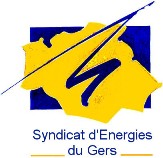 Travaux d’électrification rurale,d’éclairage public, de desserte gazet de génie civil téléphoniquepour 2017LOT N°Bordereau des prix unitairesBPU 0316I - ETABLISSEMENT DES DOSSIERS ET TRAVAUX PREPARATOIRESI - ETABLISSEMENT DES DOSSIERS ET TRAVAUX PREPARATOIRESI - ETABLISSEMENT DES DOSSIERS ET TRAVAUX PREPARATOIRESG-001Démarche administrative, courrier au(x) Maire(s) de ou des communes concernées par l'étude et au Syndicat Départemental d'Energies du Gers annonçant la date du passage du piqueteur, son nom, le lieu et la durée prévue des relevésDémarche administrative, courrier au(x) Maire(s) de ou des communes concernées par l'étude et au Syndicat Départemental d'Energies du Gers annonçant la date du passage du piqueteur, son nom, le lieu et la durée prévue des relevésDémarche administrative, courrier au(x) Maire(s) de ou des communes concernées par l'étude et au Syndicat Départemental d'Energies du Gers annonçant la date du passage du piqueteur, son nom, le lieu et la durée prévue des relevésForfaitForfaitForfait10.00 €G-002Etablissement du dossier administratif pour un ouvrage de groupe 3 conformément à l’article 3 du décret du 01/12/2011 y compris la notice d'impact, les conventions de passage, et le relevé profil en long si nécessaire (original et copies en couleurs), l’évaluation des incidences Natura 2000.Etablissement du dossier administratif pour un ouvrage de groupe 3 conformément à l’article 3 du décret du 01/12/2011 y compris la notice d'impact, les conventions de passage, et le relevé profil en long si nécessaire (original et copies en couleurs), l’évaluation des incidences Natura 2000.Etablissement du dossier administratif pour un ouvrage de groupe 3 conformément à l’article 3 du décret du 01/12/2011 y compris la notice d'impact, les conventions de passage, et le relevé profil en long si nécessaire (original et copies en couleurs), l’évaluation des incidences Natura 2000.Plans couleursForfaitForfait1 500.00 €G-003Etablissement du dossier administratif pour un ouvrage de groupe 2 conformément à l'article 2 du décret du 01/12/2011 y compris la notice d'impact, les conventions de passage, et le relevé profil en long si nécessaire (original et copies en couleurs), l’évaluation des incidences Natura 2000.Etablissement du dossier administratif pour un ouvrage de groupe 2 conformément à l'article 2 du décret du 01/12/2011 y compris la notice d'impact, les conventions de passage, et le relevé profil en long si nécessaire (original et copies en couleurs), l’évaluation des incidences Natura 2000.Etablissement du dossier administratif pour un ouvrage de groupe 2 conformément à l'article 2 du décret du 01/12/2011 y compris la notice d'impact, les conventions de passage, et le relevé profil en long si nécessaire (original et copies en couleurs), l’évaluation des incidences Natura 2000.Plans couleursForfaitForfait500.00 €G-004Plus-value à l'article G-002 ou G-003 pour étude du Réseau de distribution publique sur façade comprenant la représentation façade en élévation (photos ou équivalent), le relevé en plan tracé façade avec report du câble, l'étude ligne façade, la reprise des branchements façade, les terres du neutrePlus-value à l'article G-002 ou G-003 pour étude du Réseau de distribution publique sur façade comprenant la représentation façade en élévation (photos ou équivalent), le relevé en plan tracé façade avec report du câble, l'étude ligne façade, la reprise des branchements façade, les terres du neutrePlus-value à l'article G-002 ou G-003 pour étude du Réseau de distribution publique sur façade comprenant la représentation façade en élévation (photos ou équivalent), le relevé en plan tracé façade avec report du câble, l'étude ligne façade, la reprise des branchements façade, les terres du neutrele kmle kmle km3 000.00 €G-005Plus-value à l'article G-002 ou G-003 pour étude du réseau de distribution publique souterrain comprenant le levé au 1/200, le report des canalisations existantes, l'étude de la ligne souterraine sur 1/200, la consultation de la totalité des occupants du sous-sol, la demande pour mise à disposition des terrains poste et OCR y compris la déclaration préalablePlus-value à l'article G-002 ou G-003 pour étude du réseau de distribution publique souterrain comprenant le levé au 1/200, le report des canalisations existantes, l'étude de la ligne souterraine sur 1/200, la consultation de la totalité des occupants du sous-sol, la demande pour mise à disposition des terrains poste et OCR y compris la déclaration préalablePlus-value à l'article G-002 ou G-003 pour étude du réseau de distribution publique souterrain comprenant le levé au 1/200, le report des canalisations existantes, l'étude de la ligne souterraine sur 1/200, la consultation de la totalité des occupants du sous-sol, la demande pour mise à disposition des terrains poste et OCR y compris la déclaration préalablele kmle kmle km2 500.00 €G-006Plus-value à l'article G-002 ou G-003 pour étude du réseau de distribution publique sur poteaux comprenant le balisage de la ligne et son étude (construction, renforcement, dépose)Plus-value à l'article G-002 ou G-003 pour étude du réseau de distribution publique sur poteaux comprenant le balisage de la ligne et son étude (construction, renforcement, dépose)Plus-value à l'article G-002 ou G-003 pour étude du réseau de distribution publique sur poteaux comprenant le balisage de la ligne et son étude (construction, renforcement, dépose)a) le km de ligne à étudier : extension - renforcementa) le km de ligne à étudier : extension - renforcementa) le km de ligne à étudier : extension - renforcement500.00 €b) le km de ligne à étudier : déposeb) le km de ligne à étudier : déposeb) le km de ligne à étudier : dépose200.00 €G-007Etude conformément au C.C.T.P. d'un réseau au chapitre IV scindé avec le réseau de distribution publiqueEtude conformément au C.C.T.P. d'un réseau au chapitre IV scindé avec le réseau de distribution publiqueEtude conformément au C.C.T.P. d'un réseau au chapitre IV scindé avec le réseau de distribution publiquea) Eclairage publicLe KmLe Km800.00 €a) Signalisation lumineuse (pour feux)a) Signalisation lumineuse (pour feux)Forfait500.00 €G-008Etude conformément au C.C.T.P. et balisage de la pose d'un point d'éclairage public (sur console, candélabre ou autres...)Etude conformément au C.C.T.P. et balisage de la pose d'un point d'éclairage public (sur console, candélabre ou autres...)Etude conformément au C.C.T.P. et balisage de la pose d'un point d'éclairage public (sur console, candélabre ou autres...)L’unitéL’unitéL’unité25.00 €G-009Etablissement d'un dossier Administratif (original et copies)Etablissement d'un dossier Administratif (original et copies)Etablissement d'un dossier Administratif (original et copies)a) Etablissement des dossiers administratifs de demande de permission de voirie pour le passage d'un câble reconnu du domaine privé sous ou sur le domaine public (original et copies)a) Etablissement des dossiers administratifs de demande de permission de voirie pour le passage d'un câble reconnu du domaine privé sous ou sur le domaine public (original et copies)a) Etablissement des dossiers administratifs de demande de permission de voirie pour le passage d'un câble reconnu du domaine privé sous ou sur le domaine public (original et copies)ForfaitForfaitForfait230.00 €b) Etablissement d'un dossier d'autorisation de traversée de rivière non domaniale "Police de l'eau" (original et copies)b) Etablissement d'un dossier d'autorisation de traversée de rivière non domaniale "Police de l'eau" (original et copies)b) Etablissement d'un dossier d'autorisation de traversée de rivière non domaniale "Police de l'eau" (original et copies)ForfaitForfaitForfait230.00 €c) Participation pour établissement d'un constat d'huissier (article non actualisable, non soumis au coefficient remis par l'entreprise)c) Participation pour établissement d'un constat d'huissier (article non actualisable, non soumis au coefficient remis par l'entreprise)c) Participation pour établissement d'un constat d'huissier (article non actualisable, non soumis au coefficient remis par l'entreprise)Facture huissierFacture huissierFacture huissier50 %G-010Etablissement des dossiers de déclaration d'utilité publique et de servitudes (original et copies)Etablissement des dossiers de déclaration d'utilité publique et de servitudes (original et copies)Etablissement des dossiers de déclaration d'utilité publique et de servitudes (original et copies)ForfaitForfaitForfait1 500.00 €G-011Etablissement d'un dossier de traversée de voie ferrée (original et copies)Etablissement d'un dossier de traversée de voie ferrée (original et copies)Etablissement d'un dossier de traversée de voie ferrée (original et copies)ForfaitForfaitForfait750.00 €G-012Forfait de mise en place géoréférencement (x, y, z)Forfait de mise en place géoréférencement (x, y, z)Forfait de mise en place géoréférencement (x, y, z)ForfaitForfaitForfait125.00 €G-013Plus-value à article G-012 par ml de réseau ou de branchement sur zone géoréférencée demandée par ENEDISPlus-value à article G-012 par ml de réseau ou de branchement sur zone géoréférencée demandée par ENEDISPlus-value à article G-012 par ml de réseau ou de branchement sur zone géoréférencée demandée par ENEDISmlmlml1.00 €II - OUVRAGES MOYENNE-TENSIONII - OUVRAGES MOYENNE-TENSIONII - OUVRAGES MOYENNE-TENSIONG-014Déroulage, tirage et réglage d'un conducteur toutes suggestions et fournitures comprises (attaches, raccords, ponts isolés, etc. ...) à l'exception des raccords alu-cuivre éventuelsDéroulage, tirage et réglage d'un conducteur toutes suggestions et fournitures comprises (attaches, raccords, ponts isolés, etc. ...) à l'exception des raccords alu-cuivre éventuelsDéroulage, tirage et réglage d'un conducteur toutes suggestions et fournitures comprises (attaches, raccords, ponts isolés, etc. ...) à l'exception des raccords alu-cuivre éventuelsConducteurs nus - le KmConducteurs nus - le KmConducteurs nus - le Km627.90 €G-015Ligne moyenne tension prévue pour supporter trois conducteurs Almélec en nappe, sur isolateurs rigides à pince à fixation rapide, entièrement sur poteaux en béton armé teintés et/ou bois, toutes fournitures comprises (sauf celle des conducteurs et des poteaux d'extrémité)Ligne moyenne tension prévue pour supporter trois conducteurs Almélec en nappe, sur isolateurs rigides à pince à fixation rapide, entièrement sur poteaux en béton armé teintés et/ou bois, toutes fournitures comprises (sauf celle des conducteurs et des poteaux d'extrémité)Ligne moyenne tension prévue pour supporter trois conducteurs Almélec en nappe, sur isolateurs rigides à pince à fixation rapide, entièrement sur poteaux en béton armé teintés et/ou bois, toutes fournitures comprises (sauf celle des conducteurs et des poteaux d'extrémité)a) Almélec 34 mm²Le KmLe Km14 606.00 €b) Almélec 54 mm²Le KmLe Km15 238.20 €c) Almélec 75 mm²Le KmLe Km15 859.50 €G-016Fourniture et mise en place sur support de ligne approprié quelque soit sa hauteur d'un interrupteur aérien à commande mécanique agréé par ENEDIS, avec plate-forme bétonnée pour tabouret, mise à la terre, cadenas de sûreté d'un modèle agréé par le concessionnaire, poutre d'ancrage quel que soit l'écartement entre phases, y compris six rallonges de 300, chaînes d'ancrage, manchons d'ancrage et l'ensemble des connecteurs pour broches :Fourniture et mise en place sur support de ligne approprié quelque soit sa hauteur d'un interrupteur aérien à commande mécanique agréé par ENEDIS, avec plate-forme bétonnée pour tabouret, mise à la terre, cadenas de sûreté d'un modèle agréé par le concessionnaire, poutre d'ancrage quel que soit l'écartement entre phases, y compris six rallonges de 300, chaînes d'ancrage, manchons d'ancrage et l'ensemble des connecteurs pour broches :Fourniture et mise en place sur support de ligne approprié quelque soit sa hauteur d'un interrupteur aérien à commande mécanique agréé par ENEDIS, avec plate-forme bétonnée pour tabouret, mise à la terre, cadenas de sûreté d'un modèle agréé par le concessionnaire, poutre d'ancrage quel que soit l'écartement entre phases, y compris six rallonges de 300, chaînes d'ancrage, manchons d'ancrage et l'ensemble des connecteurs pour broches :a) A pouvoir de coupure et de fermeture de 50 A pour 24 kVa) A pouvoir de coupure et de fermeture de 50 A pour 24 kVL’unité3 446.60 €b) A pouvoir de coupure et de fermeture de 100 A pour 24 kVb) A pouvoir de coupure et de fermeture de 100 A pour 24 kVL’unité4 550.80 €c) Plus-value pour fourniture et pose de deux traverses à déformation contrôlée à la place de la poutre d'ancragec) Plus-value pour fourniture et pose de deux traverses à déformation contrôlée à la place de la poutre d'ancragec) Plus-value pour fourniture et pose de deux traverses à déformation contrôlée à la place de la poutre d'ancrage648.60 €G-017Pose sur support de ligne approprié d'un interrupteur aérien avec plate-forme bétonnée, mise à la terre, mais non compris sa fourniture et les ancragesPose sur support de ligne approprié d'un interrupteur aérien avec plate-forme bétonnée, mise à la terre, mais non compris sa fourniture et les ancragesPose sur support de ligne approprié d'un interrupteur aérien avec plate-forme bétonnée, mise à la terre, mais non compris sa fourniture et les ancragesL’unitéL’unitéL’unité675.80 €G-018Plus-value à l'article G-015 :Plus-value à l'article G-015 :Plus-value à l'article G-015 :a) Pour substitution à un poteau d'alignement ou d'angle d'un poteau pour mise en place d'un interrupteur aérien à commande mécanique de 50Aa) Pour substitution à un poteau d'alignement ou d'angle d'un poteau pour mise en place d'un interrupteur aérien à commande mécanique de 50Aa) Pour substitution à un poteau d'alignement ou d'angle d'un poteau pour mise en place d'un interrupteur aérien à commande mécanique de 50A344.50 €b) Pour substitution à un poteau d'alignement ou d'angle d'un poteau pour mise en place d'un interrupteur aérien à commande mécanique de 100Ab) Pour substitution à un poteau d'alignement ou d'angle d'un poteau pour mise en place d'un interrupteur aérien à commande mécanique de 100Ab) Pour substitution à un poteau d'alignement ou d'angle d'un poteau pour mise en place d'un interrupteur aérien à commande mécanique de 100A518.90 €c) Pour support équipé de poutre type TAD ou NA ou croisillonnée et de chaînes d'ancrage (manchons et connecteurs pour broche compris) quels que soient la hauteur et l'effort du support, y compris ponts isolés et CBOGc) Pour support équipé de poutre type TAD ou NA ou croisillonnée et de chaînes d'ancrage (manchons et connecteurs pour broche compris) quels que soient la hauteur et l'effort du support, y compris ponts isolés et CBOGc) Pour support équipé de poutre type TAD ou NA ou croisillonnée et de chaînes d'ancrage (manchons et connecteurs pour broche compris) quels que soient la hauteur et l'effort du support, y compris ponts isolés et CBOG1 517.30 €III - POSTES DE TRANSFORMATIONIII - POSTES DE TRANSFORMATIONIII - POSTES DE TRANSFORMATIONG-019Fourniture et mise en place des liaisons transformateur-tableau, dans le cas d'un réaménagement basse-tension dans un poste cabine existant y compris les cosses alu-cuivre et la dépose des liaisons existantes :Fourniture et mise en place des liaisons transformateur-tableau, dans le cas d'un réaménagement basse-tension dans un poste cabine existant y compris les cosses alu-cuivre et la dépose des liaisons existantes :Fourniture et mise en place des liaisons transformateur-tableau, dans le cas d'un réaménagement basse-tension dans un poste cabine existant y compris les cosses alu-cuivre et la dépose des liaisons existantes :a) En 4 x 150 mm² Alua) En 4 x 150 mm² Alua) En 4 x 150 mm² Alu730.30 €b) En 4 x 240 mm² Alub) En 4 x 240 mm² Alub) En 4 x 240 mm² Alu827.30 €c) En 7 x 240 mm² Aluc) En 7 x 240 mm² Aluc) En 7 x 240 mm² Alu1 378.90 €G-020Fourniture et mise en place d'un tableau basse-tension équipé pour deux départs, raccordements câbles basse tension aval avec cosses alu-cuivre, mise à la terre compris :Fourniture et mise en place d'un tableau basse-tension équipé pour deux départs, raccordements câbles basse tension aval avec cosses alu-cuivre, mise à la terre compris :Fourniture et mise en place d'un tableau basse-tension équipé pour deux départs, raccordements câbles basse tension aval avec cosses alu-cuivre, mise à la terre compris :a) TIPI 4-500a) TIPI 4-500a) TIPI 4-5001 419.20 €b) TIPI 8-800b) TIPI 8-800b) TIPI 8-8001 724.40 €c) TIPI 8-1200c) TIPI 8-1200c) TIPI 8-12001 856.30 €d) TIPI 8-1800d) TIPI 8-1800d) TIPI 8-18001 995.80 €G-021Equipement d'une sortie basse tension et éclairage public dans un poste cabine type Languedoc existant, y compris le câble 3 x 70 + 54 + 1 x 16 alu, le dispositif de traversée et d'ancrage (câbles torsadés en aluminium) et le raccordement au tableau avec cossesEquipement d'une sortie basse tension et éclairage public dans un poste cabine type Languedoc existant, y compris le câble 3 x 70 + 54 + 1 x 16 alu, le dispositif de traversée et d'ancrage (câbles torsadés en aluminium) et le raccordement au tableau avec cossesEquipement d'une sortie basse tension et éclairage public dans un poste cabine type Languedoc existant, y compris le câble 3 x 70 + 54 + 1 x 16 alu, le dispositif de traversée et d'ancrage (câbles torsadés en aluminium) et le raccordement au tableau avec cosses358.60 €G-022Mise en place d'un coffret disjoncteur BT fourni par ENEDIS, ou récupéré sur un chantier, bas de poteau à image thermique et bloc déclencheur avec commande et ferrure de fixation, toutes fournitures et suggestions comprisesMise en place d'un coffret disjoncteur BT fourni par ENEDIS, ou récupéré sur un chantier, bas de poteau à image thermique et bloc déclencheur avec commande et ferrure de fixation, toutes fournitures et suggestions comprisesMise en place d'un coffret disjoncteur BT fourni par ENEDIS, ou récupéré sur un chantier, bas de poteau à image thermique et bloc déclencheur avec commande et ferrure de fixation, toutes fournitures et suggestions comprisesL’unitéL’unitéL’unité110.00 €G-023Poste de transformation sur poteau type H61 toutes fournitures comprises y compris le disjoncteur avec bloc déclencheur à image thermique, la fourniture, la pose et le raccordement de trois parafoudres MT avec ferrure-support, la fourniture et la mise en place de l'ensemble des connecteurs et manchons à broches, des bretelles moyenne tension, ponts isolés, CBOG, des cosses de tous types et des raccordements au réseau BT, de la mise à la terre des masses et des mesures associées, mais non compris l'ancrage moyenne tension, le transformateur et le support :Poste de transformation sur poteau type H61 toutes fournitures comprises y compris le disjoncteur avec bloc déclencheur à image thermique, la fourniture, la pose et le raccordement de trois parafoudres MT avec ferrure-support, la fourniture et la mise en place de l'ensemble des connecteurs et manchons à broches, des bretelles moyenne tension, ponts isolés, CBOG, des cosses de tous types et des raccordements au réseau BT, de la mise à la terre des masses et des mesures associées, mais non compris l'ancrage moyenne tension, le transformateur et le support :Poste de transformation sur poteau type H61 toutes fournitures comprises y compris le disjoncteur avec bloc déclencheur à image thermique, la fourniture, la pose et le raccordement de trois parafoudres MT avec ferrure-support, la fourniture et la mise en place de l'ensemble des connecteurs et manchons à broches, des bretelles moyenne tension, ponts isolés, CBOG, des cosses de tous types et des raccordements au réseau BT, de la mise à la terre des masses et des mesures associées, mais non compris l'ancrage moyenne tension, le transformateur et le support :a) D'une puissance inférieure ou égale à 100 kVAa) D'une puissance inférieure ou égale à 100 kVAL’unité3 800.00 €b) D'une puissance de 160 kVA (deux raccordements B.T.)b) D'une puissance de 160 kVA (deux raccordements B.T.)L’unité4 500.00 €c) Moins-value à G-024a ou G-024b pour utilisation de parafoudre récupéréec) Moins-value à G-024a ou G-024b pour utilisation de parafoudre récupéréeL’unité- 400.00 €G-024Fourniture et pose de 3 fusibles HTA sur poste de distribution publique y compris le kit et les ferruresFourniture et pose de 3 fusibles HTA sur poste de distribution publique y compris le kit et les ferruresFourniture et pose de 3 fusibles HTA sur poste de distribution publique y compris le kit et les ferruresa) Sur H 61L'ensembleL'ensemble1 000.00 €b) Sur poste "bas simplifié"L'ensembleL'ensemble1 200.00 €G-025Dépose et repose de l'équipement d'un poste H61 toutes suggestions comprises, non compris le support mais y compris le transformateurDépose et repose de l'équipement d'un poste H61 toutes suggestions comprises, non compris le support mais y compris le transformateurDépose et repose de l'équipement d'un poste H61 toutes suggestions comprises, non compris le support mais y compris le transformateur761.80 €G-026Fourniture et pose sur un H61 existant d'un disjoncteur bas de poteau avec bloc déclencheur à image thermique, y compris la confection et le raccordement des liaisons amont et aval, la dépose du disjoncteur et des liaisons existantes :Fourniture et pose sur un H61 existant d'un disjoncteur bas de poteau avec bloc déclencheur à image thermique, y compris la confection et le raccordement des liaisons amont et aval, la dépose du disjoncteur et des liaisons existantes :Fourniture et pose sur un H61 existant d'un disjoncteur bas de poteau avec bloc déclencheur à image thermique, y compris la confection et le raccordement des liaisons amont et aval, la dépose du disjoncteur et des liaisons existantes :a) Puissance inférieure ou égale à 100 kVAa) Puissance inférieure ou égale à 100 kVAa) Puissance inférieure ou égale à 100 kVA1 400.00 €b) Puissance de 160 kVAb) Puissance de 160 kVAb) Puissance de 160 kVA1 800.00 €G-027Fourniture et mise en place d'un poste socle type PSS d'un modèle agréé pour transformateur jusqu'à 250 kVA avec coffret d'éclairage public, y compris la confection de la dalle conforme au C.C.T.P., le socle, les raccordements MT-BT (2 départs aval avec cosses) et EP dans le poste (tableau-coffret), la fourniture et la mise en place des raccords, des bornes embrochables, le TIPI, la réalisation des circuits et prises de terre et les mesures associées, du relais "bardin" et les travaux de terrassement correspondantsFourniture et mise en place d'un poste socle type PSS d'un modèle agréé pour transformateur jusqu'à 250 kVA avec coffret d'éclairage public, y compris la confection de la dalle conforme au C.C.T.P., le socle, les raccordements MT-BT (2 départs aval avec cosses) et EP dans le poste (tableau-coffret), la fourniture et la mise en place des raccords, des bornes embrochables, le TIPI, la réalisation des circuits et prises de terre et les mesures associées, du relais "bardin" et les travaux de terrassement correspondantsFourniture et mise en place d'un poste socle type PSS d'un modèle agréé pour transformateur jusqu'à 250 kVA avec coffret d'éclairage public, y compris la confection de la dalle conforme au C.C.T.P., le socle, les raccordements MT-BT (2 départs aval avec cosses) et EP dans le poste (tableau-coffret), la fourniture et la mise en place des raccords, des bornes embrochables, le TIPI, la réalisation des circuits et prises de terre et les mesures associées, du relais "bardin" et les travaux de terrassement correspondantsa) Sans "tableau HTA avec interrupteur" type Aa) Sans "tableau HTA avec interrupteur" type Aa) Sans "tableau HTA avec interrupteur" type A10 500.00 €b) Avec "tableau HTA avec interrupteur" type B      y compris liaisons tableau HTA et transformateurb) Avec "tableau HTA avec interrupteur" type B      y compris liaisons tableau HTA et transformateurb) Avec "tableau HTA avec interrupteur" type B      y compris liaisons tableau HTA et transformateur21 100.00 €G-028Transport et mise en place d'un poste socle récupéré, y compris la confection de la dalle conforme au C.C.T.P., le socle, les raccordements MT-BT (2 départs aval avec cosses) dans le poste, la fourniture et la mise en place des raccords, des bornes embrochables, la réalisation des circuits et prises de terre et les mesures associées, les travaux de terrassement correspondantsTransport et mise en place d'un poste socle récupéré, y compris la confection de la dalle conforme au C.C.T.P., le socle, les raccordements MT-BT (2 départs aval avec cosses) dans le poste, la fourniture et la mise en place des raccords, des bornes embrochables, la réalisation des circuits et prises de terre et les mesures associées, les travaux de terrassement correspondantsTransport et mise en place d'un poste socle récupéré, y compris la confection de la dalle conforme au C.C.T.P., le socle, les raccordements MT-BT (2 départs aval avec cosses) dans le poste, la fourniture et la mise en place des raccords, des bornes embrochables, la réalisation des circuits et prises de terre et les mesures associées, les travaux de terrassement correspondants2 180.00 €G-029Plus-value aux articles G-020, G-027 et G-028 pour fourniture et pose d’un départ supplémentaire y compris fusible HPC, raccordement du câble BT aval avec cosses, ou moins-value aux mêmes articles en cas de non équipement du deuxième départPlus-value aux articles G-020, G-027 et G-028 pour fourniture et pose d’un départ supplémentaire y compris fusible HPC, raccordement du câble BT aval avec cosses, ou moins-value aux mêmes articles en cas de non équipement du deuxième départPlus-value aux articles G-020, G-027 et G-028 pour fourniture et pose d’un départ supplémentaire y compris fusible HPC, raccordement du câble BT aval avec cosses, ou moins-value aux mêmes articles en cas de non équipement du deuxième départ174.40 €G-030Fourniture et pose d’un départ BT avec fusible HPC dans un poste existant y compris les cosses :Fourniture et pose d’un départ BT avec fusible HPC dans un poste existant y compris les cosses :Fourniture et pose d’un départ BT avec fusible HPC dans un poste existant y compris les cosses :a) Pour TURa) Pour TURa) Pour TUR360.00 €b) Pour TIPIb) Pour TIPIb) Pour TIPI440.00 €G-031Mise en place et raccordement d'un poste de transformation à couloir type 
PAC 3 UF ou 4 UF préfabriqué d'un modèle agrée, pour transformateur jusqu'à 630 kVA comprenant :          - les travaux de terrassement avec évacuation des déblais          - la dalle support de fond de fouille          - le raccordement HTA          - la liaison HTA Tableau cellules-Transformateur          - la liaison BT Transformateur-TIPI          - la liaison EP vers coffret          - la ceinture équipotentielle des circuits de terreMise en place et raccordement d'un poste de transformation à couloir type 
PAC 3 UF ou 4 UF préfabriqué d'un modèle agrée, pour transformateur jusqu'à 630 kVA comprenant :          - les travaux de terrassement avec évacuation des déblais          - la dalle support de fond de fouille          - le raccordement HTA          - la liaison HTA Tableau cellules-Transformateur          - la liaison BT Transformateur-TIPI          - la liaison EP vers coffret          - la ceinture équipotentielle des circuits de terreMise en place et raccordement d'un poste de transformation à couloir type 
PAC 3 UF ou 4 UF préfabriqué d'un modèle agrée, pour transformateur jusqu'à 630 kVA comprenant :          - les travaux de terrassement avec évacuation des déblais          - la dalle support de fond de fouille          - le raccordement HTA          - la liaison HTA Tableau cellules-Transformateur          - la liaison BT Transformateur-TIPI          - la liaison EP vers coffret          - la ceinture équipotentielle des circuits de terreL’unitéL’unitéL’unité2 200.00 €G-032Plus-value aux articles G-027b et G-031 ou sur poste existant pour passage en coupure d'Artère y compris les extrémités HTAPlus-value aux articles G-027b et G-031 ou sur poste existant pour passage en coupure d'Artère y compris les extrémités HTAPlus-value aux articles G-027b et G-031 ou sur poste existant pour passage en coupure d'Artère y compris les extrémités HTALe raccordement HTA sur cellule supplémentaireLe raccordement HTA sur cellule supplémentaireLe raccordement HTA sur cellule supplémentaire300.00 €G-033Fourniture et transport de cellules préfabriquées de type I ou de type P, y compris fusibles 16AFourniture et transport de cellules préfabriquées de type I ou de type P, y compris fusibles 16AFourniture et transport de cellules préfabriquées de type I ou de type P, y compris fusibles 16AL’unitéL’unitéL’unité4 905.00 €G-034Equipement moyenne tension d'une cabine basse type C 11-201 comprenant la fourniture et la confection des bornes embrochables, et la réalisation des circuits de terreEquipement moyenne tension d'une cabine basse type C 11-201 comprenant la fourniture et la confection des bornes embrochables, et la réalisation des circuits de terreEquipement moyenne tension d'une cabine basse type C 11-201 comprenant la fourniture et la confection des bornes embrochables, et la réalisation des circuits de terre1 613.20 €G-035Fourniture et mise en place d'un transformateur à pertes extraréduites, isolement 23 kV, à enroulements cuivre, refroidissement par huile, conforme à la norme NFC 52112Fourniture et mise en place d'un transformateur à pertes extraréduites, isolement 23 kV, à enroulements cuivre, refroidissement par huile, conforme à la norme NFC 52112Fourniture et mise en place d'un transformateur à pertes extraréduites, isolement 23 kV, à enroulements cuivre, refroidissement par huile, conforme à la norme NFC 52112a) 50 kVA type H61 à protection coupurea) 50 kVA type H61 à protection coupureL’unité4 469.00 €b) 100 kVA type H61 à protection coupureb) 100 kVA type H61 à protection coupureL’unité5 232.00 €c) 160 kVA type H61 à protection coupurec) 160 kVA type H61 à protection coupureL’unité6 376.50 €d) 100 kVA type cabine ou PSSL’unitéL’unité5 232.00 €e) 160 kVA type cabine ou PSSL’unitéL’unité5 995.00 €f) 250 kVA type cabine ou PSSL’unitéL’unité8 343.00 €g) 400 kVA type cabineL’unitéL’unité10 905.60 €h) 630 kVA type cabineL’unitéL’unité14 201.60 €i) 1000 kVA type cabineL’unitéL’unité18 025.00 €G-036Transport, mise en place et raccordement d'un transformateur non fourni par l'entrepreneurTransport, mise en place et raccordement d'un transformateur non fourni par l'entrepreneurTransport, mise en place et raccordement d'un transformateur non fourni par l'entrepreneur436.00 €G-037Fourniture d'un poste de transformation type "Urbain" pouvant accueillir une cuve jusqu’à 630 kVA préfabriqué ou maçonné, éclairage, serrure, affichages réglementaires, deux coffrets EP vides, du relais "bardin", d'un modèle agréé avec aire de manoeuvre, y compris le crépis :Fourniture d'un poste de transformation type "Urbain" pouvant accueillir une cuve jusqu’à 630 kVA préfabriqué ou maçonné, éclairage, serrure, affichages réglementaires, deux coffrets EP vides, du relais "bardin", d'un modèle agréé avec aire de manoeuvre, y compris le crépis :Fourniture d'un poste de transformation type "Urbain" pouvant accueillir une cuve jusqu’à 630 kVA préfabriqué ou maçonné, éclairage, serrure, affichages réglementaires, deux coffrets EP vides, du relais "bardin", d'un modèle agréé avec aire de manoeuvre, y compris le crépis :a) poste PAC 3 UFL’unitéL’unité11 844.00 €b) poste PAC 4 UFL’unitéL’unité12 809.70 €G-038Plus-value à l'article G-037 pour une toiture en tuile canal vieillie pour poste transformateur type urbain :Plus-value à l'article G-037 pour une toiture en tuile canal vieillie pour poste transformateur type urbain :Plus-value à l'article G-037 pour une toiture en tuile canal vieillie pour poste transformateur type urbain :a) Toit une penteL’unitéL’unité1 822.50 €b) Toit deux pentesL’unitéL’unité2 194.20 €c) Toit quatre pentesL’unitéL’unité2 560.40 €G-039Plus-value à l'article G-037 Pour poste urbain compact "semi enterré" à hauteur réduitePlus-value à l'article G-037 Pour poste urbain compact "semi enterré" à hauteur réduitePlus-value à l'article G-037 Pour poste urbain compact "semi enterré" à hauteur réduiteL’unitéL’unitéL’unité911.30 €G-040Plus-value à l'article G-037 pour habillage en bois des portes et du coffret EP éventuelPlus-value à l'article G-037 pour habillage en bois des portes et du coffret EP éventuelPlus-value à l'article G-037 pour habillage en bois des portes et du coffret EP éventuelL'ensembleL'ensembleL'ensemble911.30 €G-041Fourniture et pose d'un convertisseur de tension triphasé/monophasé pour réseau BT, comprenant la dalle, la fixation, une terre des masses, les raccordements sur la grille de repiquage, le coffret coupe-circuit, les fusibles HPC et la mise en service jusqu'à 12 kVAFourniture et pose d'un convertisseur de tension triphasé/monophasé pour réseau BT, comprenant la dalle, la fixation, une terre des masses, les raccordements sur la grille de repiquage, le coffret coupe-circuit, les fusibles HPC et la mise en service jusqu'à 12 kVAFourniture et pose d'un convertisseur de tension triphasé/monophasé pour réseau BT, comprenant la dalle, la fixation, une terre des masses, les raccordements sur la grille de repiquage, le coffret coupe-circuit, les fusibles HPC et la mise en service jusqu'à 12 kVAL’unitéL’unitéL’unité10 355.00 €IV - OUVRAGES BASSE TENSIONIV - OUVRAGES BASSE TENSIONIV - OUVRAGES BASSE TENSIONG-042Construction d'un réseau à 4, 5 ou 6 conducteurs isolés, préassemblés et posés sur façade, toutes fournitures comprises y compris protection mécanique (type fenêtre) mais non compris la reprise des réseaux existants, des branchements, des raccords de dérivation sertis et du câble d'énergieConstruction d'un réseau à 4, 5 ou 6 conducteurs isolés, préassemblés et posés sur façade, toutes fournitures comprises y compris protection mécanique (type fenêtre) mais non compris la reprise des réseaux existants, des branchements, des raccords de dérivation sertis et du câble d'énergieConstruction d'un réseau à 4, 5 ou 6 conducteurs isolés, préassemblés et posés sur façade, toutes fournitures comprises y compris protection mécanique (type fenêtre) mais non compris la reprise des réseaux existants, des branchements, des raccords de dérivation sertis et du câble d'énergiea) Section des conducteurs inférieure ou égale à 25 mm²a) Section des conducteurs inférieure ou égale à 25 mm²Le kilomètre7 500.00 €b) Section des conducteurs de phase de 35 à 70 mm²b) Section des conducteurs de phase de 35 à 70 mm²Le kilomètre25 000.00 €c) Section des conducteurs de phase de 150 mm²c) Section des conducteurs de phase de 150 mm²Le kilomètre30 000.00 €G-043Construction d'un réseau autoporteur à 4, 5 ou 6 conducteurs isolés quelque soit la longueur de la portée moyenne, préassemblés et tendus sur poteaux, toutes fournitures comprises sauf celle des supports, du câble d'énergie, la reprise des réseaux existants et des branchements, des raccords de dérivation sertisConstruction d'un réseau autoporteur à 4, 5 ou 6 conducteurs isolés quelque soit la longueur de la portée moyenne, préassemblés et tendus sur poteaux, toutes fournitures comprises sauf celle des supports, du câble d'énergie, la reprise des réseaux existants et des branchements, des raccords de dérivation sertisConstruction d'un réseau autoporteur à 4, 5 ou 6 conducteurs isolés quelque soit la longueur de la portée moyenne, préassemblés et tendus sur poteaux, toutes fournitures comprises sauf celle des supports, du câble d'énergie, la reprise des réseaux existants et des branchements, des raccords de dérivation sertisConstruction d'un réseau autoporteur à 4, 5 ou 6 conducteurs isolés quelque soit la longueur de la portée moyenne, préassemblés et tendus sur poteaux, toutes fournitures comprises sauf celle des supports, du câble d'énergie, la reprise des réseaux existants et des branchements, des raccords de dérivation sertisConstruction d'un réseau autoporteur à 4, 5 ou 6 conducteurs isolés quelque soit la longueur de la portée moyenne, préassemblés et tendus sur poteaux, toutes fournitures comprises sauf celle des supports, du câble d'énergie, la reprise des réseaux existants et des branchements, des raccords de dérivation sertisConstruction d'un réseau autoporteur à 4, 5 ou 6 conducteurs isolés quelque soit la longueur de la portée moyenne, préassemblés et tendus sur poteaux, toutes fournitures comprises sauf celle des supports, du câble d'énergie, la reprise des réseaux existants et des branchements, des raccords de dérivation sertisConstruction d'un réseau autoporteur à 4, 5 ou 6 conducteurs isolés quelque soit la longueur de la portée moyenne, préassemblés et tendus sur poteaux, toutes fournitures comprises sauf celle des supports, du câble d'énergie, la reprise des réseaux existants et des branchements, des raccords de dérivation sertisa) Section des conducteurs de phase inférieure ou égale à 70 mm²a) Section des conducteurs de phase inférieure ou égale à 70 mm²a) Section des conducteurs de phase inférieure ou égale à 70 mm²a) Section des conducteurs de phase inférieure ou égale à 70 mm²Le kilomètreLe kilomètreLe kilomètre2 413.30 €b) Section des conducteurs de phase de 150 mm²b) Section des conducteurs de phase de 150 mm²Le kilomètreLe kilomètreLe kilomètreLe kilomètreLe kilomètre2 537.50 €c) Portée unique en sortie de poste H61c) Portée unique en sortie de poste H61L’unitéL’unitéL’unitéL’unitéL’unité126.50 €d) Portée unique de réseaud) Portée unique de réseaud) Portée unique de réseauL’unitéL’unitéL’unitéL’unité177.70 €G-044Construction ou adjonction d'un réseau avec faisceau porteur ou sans porteur (cas de l'éclairage public) toutes fournitures comprises, sauf celle du câble et des supports payés à L’unitéConstruction ou adjonction d'un réseau avec faisceau porteur ou sans porteur (cas de l'éclairage public) toutes fournitures comprises, sauf celle du câble et des supports payés à L’unitéConstruction ou adjonction d'un réseau avec faisceau porteur ou sans porteur (cas de l'éclairage public) toutes fournitures comprises, sauf celle du câble et des supports payés à L’unitéConstruction ou adjonction d'un réseau avec faisceau porteur ou sans porteur (cas de l'éclairage public) toutes fournitures comprises, sauf celle du câble et des supports payés à L’unitéConstruction ou adjonction d'un réseau avec faisceau porteur ou sans porteur (cas de l'éclairage public) toutes fournitures comprises, sauf celle du câble et des supports payés à L’unitéConstruction ou adjonction d'un réseau avec faisceau porteur ou sans porteur (cas de l'éclairage public) toutes fournitures comprises, sauf celle du câble et des supports payés à L’unitéConstruction ou adjonction d'un réseau avec faisceau porteur ou sans porteur (cas de l'éclairage public) toutes fournitures comprises, sauf celle du câble et des supports payés à L’unitéLe kilomètreLe kilomètreLe kilomètreLe kilomètreLe kilomètreLe kilomètreLe kilomètre1 640.50 €G-045Raccordement (manchonnage compris), toutes fournitures comprises, par conducteur :Raccordement (manchonnage compris), toutes fournitures comprises, par conducteur :Raccordement (manchonnage compris), toutes fournitures comprises, par conducteur :Raccordement (manchonnage compris), toutes fournitures comprises, par conducteur :Raccordement (manchonnage compris), toutes fournitures comprises, par conducteur :Raccordement (manchonnage compris), toutes fournitures comprises, par conducteur :Raccordement (manchonnage compris), toutes fournitures comprises, par conducteur :a) Torsadé - torsadé (section conducteurs de phase inférieure ou égale à 70 mm²)a) Torsadé - torsadé (section conducteurs de phase inférieure ou égale à 70 mm²)a) Torsadé - torsadé (section conducteurs de phase inférieure ou égale à 70 mm²)a) Torsadé - torsadé (section conducteurs de phase inférieure ou égale à 70 mm²)a) Torsadé - torsadé (section conducteurs de phase inférieure ou égale à 70 mm²)a) Torsadé - torsadé (section conducteurs de phase inférieure ou égale à 70 mm²)a) Torsadé - torsadé (section conducteurs de phase inférieure ou égale à 70 mm²)L’unitéL’unitéL’unitéL’unitéL’unitéL’unitéL’unité18.50 €b) Torsadé - torsadé (section conducteurs de phase égale à 150 mm²)b) Torsadé - torsadé (section conducteurs de phase égale à 150 mm²)b) Torsadé - torsadé (section conducteurs de phase égale à 150 mm²)b) Torsadé - torsadé (section conducteurs de phase égale à 150 mm²)b) Torsadé - torsadé (section conducteurs de phase égale à 150 mm²)b) Torsadé - torsadé (section conducteurs de phase égale à 150 mm²)L’unité30.50 €c) Torsadé - Nu (quelle que soit la section des conducteurs)c) Torsadé - Nu (quelle que soit la section des conducteurs)c) Torsadé - Nu (quelle que soit la section des conducteurs)c) Torsadé - Nu (quelle que soit la section des conducteurs)c) Torsadé - Nu (quelle que soit la section des conducteurs)c) Torsadé - Nu (quelle que soit la section des conducteurs)L’unité30.50 €d) Nu - Nu (quelle que soit la section des conducteurs)d) Nu - Nu (quelle que soit la section des conducteurs)d) Nu - Nu (quelle que soit la section des conducteurs)d) Nu - Nu (quelle que soit la section des conducteurs)d) Nu - Nu (quelle que soit la section des conducteurs)d) Nu - Nu (quelle que soit la section des conducteurs)L’unité10.00 €G-046Fourniture et mise en place d'un dispositif de court - circuit et de mise à la terre sur câble isolé :Fourniture et mise en place d'un dispositif de court - circuit et de mise à la terre sur câble isolé :Fourniture et mise en place d'un dispositif de court - circuit et de mise à la terre sur câble isolé :Fourniture et mise en place d'un dispositif de court - circuit et de mise à la terre sur câble isolé :Fourniture et mise en place d'un dispositif de court - circuit et de mise à la terre sur câble isolé :Fourniture et mise en place d'un dispositif de court - circuit et de mise à la terre sur câble isolé :Fourniture et mise en place d'un dispositif de court - circuit et de mise à la terre sur câble isolé :a) Section des conducteurs de phase inférieure ou égale à 70 mm²a) Section des conducteurs de phase inférieure ou égale à 70 mm²a) Section des conducteurs de phase inférieure ou égale à 70 mm²a) Section des conducteurs de phase inférieure ou égale à 70 mm²a) Section des conducteurs de phase inférieure ou égale à 70 mm²Par conducteurPar conducteurPar conducteurPar conducteurPar conducteurPar conducteurPar conducteur12.50 €b) Section des conducteurs de phase de 150 mm²Par conducteurPar conducteurPar conducteurPar conducteurPar conducteurPar conducteur22.90 €V - SUPPORTS BETON ET BOISV - SUPPORTS BETON ET BOISV - SUPPORTS BETON ET BOISG-047Fourniture, implantation et bétonnage d'un poteau béton teinté, sans fourniture ni pose d'armement, mais y compris le numérotage et la fourniture du béton, pour un poteau de classe D :Fourniture, implantation et bétonnage d'un poteau béton teinté, sans fourniture ni pose d'armement, mais y compris le numérotage et la fourniture du béton, pour un poteau de classe D :Fourniture, implantation et bétonnage d'un poteau béton teinté, sans fourniture ni pose d'armement, mais y compris le numérotage et la fourniture du béton, pour un poteau de classe D :a) Hauteur=9 – Effort 2.0 kNa) Hauteur=9 – Effort 2.0 kNa) Hauteur=9 – Effort 2.0 kN607.10 €b) Hauteur=9 – Effort 2.5 kNb) Hauteur=9 – Effort 2.5 kNb) Hauteur=9 – Effort 2.5 kN636.60 €c) Hauteur=9 – Effort 3.2 kNc) Hauteur=9 – Effort 3.2 kNc) Hauteur=9 – Effort 3.2 kN690.00 €d) Hauteur=9 – Effort 4.0 kNd) Hauteur=9 – Effort 4.0 kNd) Hauteur=9 – Effort 4.0 kN779.40 €e) Hauteur=9 – Effort 5.0 kNe) Hauteur=9 – Effort 5.0 kNe) Hauteur=9 – Effort 5.0 kN882.90 €f) Hauteur=9 – Effort 6.5 kNf) Hauteur=9 – Effort 6.5 kNf) Hauteur=9 – Effort 6.5 kN951.60 €g) Hauteur=9 – Effort 8.0 kNg) Hauteur=9 – Effort 8.0 kNg) Hauteur=9 – Effort 8.0 kN1 047.50 €h) Hauteur=10 – Effort 2.0 kNh) Hauteur=10 – Effort 2.0 kNh) Hauteur=10 – Effort 2.0 kN636.60 €i) Hauteur=10 – Effort 2.5 kNi) Hauteur=10 – Effort 2.5 kNi) Hauteur=10 – Effort 2.5 kN683.40 €j) Hauteur=10 – Effort 3.2 kNj) Hauteur=10 – Effort 3.2 kNj) Hauteur=10 – Effort 3.2 kN737.90 €k) Hauteur=10 – Effort 4.0 kNk) Hauteur=10 – Effort 4.0 kNk) Hauteur=10 – Effort 4.0 kN834.90 €l) Hauteur=10 – Effort 5.0 kNl) Hauteur=10 – Effort 5.0 kNl) Hauteur=10 – Effort 5.0 kN930.90 €m) Hauteur=10 – Effort 6.5 kNm) Hauteur=10 – Effort 6.5 kNm) Hauteur=10 – Effort 6.5 kN986.50 €n) Hauteur=10 – Effort 8.0 kNn) Hauteur=10 – Effort 8.0 kNn) Hauteur=10 – Effort 8.0 kN1 124.90 €o) Hauteur=10 – Effort 10.0 kNo) Hauteur=10 – Effort 10.0 kNo) Hauteur=10 – Effort 10.0 kN1 254.60 €p) Hauteur=10 – Effort 12.5 kNp) Hauteur=10 – Effort 12.5 kNp) Hauteur=10 – Effort 12.5 kN1 406.10 €q) Hauteur=11 – Effort 2.0 kNq) Hauteur=11 – Effort 2.0 kNq) Hauteur=11 – Effort 2.0 kN683.40 €r) Hauteur=11 – Effort 2.5 kNr) Hauteur=11 – Effort 2.5 kNr) Hauteur=11 – Effort 2.5 kN724.90 €s) Hauteur=11 – Effort 3.2 kNs) Hauteur=11 – Effort 3.2 kNs) Hauteur=11 – Effort 3.2 kN793.50 €t) Hauteur=11 – Effort 4.0 kNt) Hauteur=11 – Effort 4.0 kNt) Hauteur=11 – Effort 4.0 kN882.90 €u) Hauteur=11 – Effort 5.0 kNu) Hauteur=11 – Effort 5.0 kNu) Hauteur=11 – Effort 5.0 kN951.60 €v) Hauteur=11 – Effort 6.5 kNv) Hauteur=11 – Effort 6.5 kNv) Hauteur=11 – Effort 6.5 kN1 034.40 €w) Hauteur=11 – Effort 8.0 kNw) Hauteur=11 – Effort 8.0 kNw) Hauteur=11 – Effort 8.0 kN1 152.10 €x) Hauteur=11 – Effort 10.0 kNx) Hauteur=11 – Effort 10.0 kNx) Hauteur=11 – Effort 10.0 kN1 337.40 €y) Hauteur=11 – Effort 12.5 kNy) Hauteur=11 – Effort 12.5 kNy) Hauteur=11 – Effort 12.5 kN1 475.90 €z) Hauteur=12 – Effort 2.5 kNz) Hauteur=12 – Effort 2.5 kNz) Hauteur=12 – Effort 2.5 kN737.90 €aa) Hauteur=12 – Effort 3.2 kNaa) Hauteur=12 – Effort 3.2 kNaa) Hauteur=12 – Effort 3.2 kN800.00 €ab) Hauteur=12 – Effort 4.0 kNab) Hauteur=12 – Effort 4.0 kNab) Hauteur=12 – Effort 4.0 kN890.50 €ac) Hauteur=12 – Effort 5.0 kNac) Hauteur=12 – Effort 5.0 kNac) Hauteur=12 – Effort 5.0 kN986.50 €ad) Hauteur=12 – Effort 6.5 kNad) Hauteur=12 – Effort 6.5 kNad) Hauteur=12 – Effort 6.5 kN1 075.80 €ae) Hauteur=12 – Effort 8.0 kNae) Hauteur=12 – Effort 8.0 kNae) Hauteur=12 – Effort 8.0 kN1 220.80 €af) Hauteur=12 – Effort 10.0 kNaf) Hauteur=12 – Effort 10.0 kNaf) Hauteur=12 – Effort 10.0 kN1 406.10 €ag) Hauteur=12 – Effort 12.5 kNag) Hauteur=12 – Effort 12.5 kNag) Hauteur=12 – Effort 12.5 kN1 503.10 €ah) Hauteur=13 – Effort 3.2 kNah) Hauteur=13 – Effort 3.2 kNah) Hauteur=13 – Effort 3.2 kN868.70 €ai) Hauteur=13 – Effort 4.0 kNai) Hauteur=13 – Effort 4.0 kNai) Hauteur=13 – Effort 4.0 kN945.00 €aj) Hauteur=13 – Effort 5.0 kNaj) Hauteur=13 – Effort 5.0 kNaj) Hauteur=13 – Effort 5.0 kN1 075.80 €ak) Hauteur=13 – Effort 6.5 kNak) Hauteur=13 – Effort 6.5 kNak) Hauteur=13 – Effort 6.5 kN1 193.50 €al) Hauteur=13 – Effort 8.0 kNal) Hauteur=13 – Effort 8.0 kNal) Hauteur=13 – Effort 8.0 kN1 303.60 €am) Hauteur=13 – Effort 10.0 kNam) Hauteur=13 – Effort 10.0 kNam) Hauteur=13 – Effort 10.0 kN1 510.70 €an) Hauteur=13 – Effort 12.5 kNan) Hauteur=13 – Effort 12.5 kNan) Hauteur=13 – Effort 12.5 kN1 654.60 €ao) Hauteur=14 – Effort 4.0 kNao) Hauteur=14 – Effort 4.0 kNao) Hauteur=14 – Effort 4.0 kN1 020.20 €ap) Hauteur=14 – Effort 5.0 kNap) Hauteur=14 – Effort 5.0 kNap) Hauteur=14 – Effort 5.0 kN1 179.40 €aq) Hauteur=14 – Effort 6.5 kNaq) Hauteur=14 – Effort 6.5 kNaq) Hauteur=14 – Effort 6.5 kN1 303.64 €ar) Hauteur=14 – Effort 8.0 kNar) Hauteur=14 – Effort 8.0 kNar) Hauteur=14 – Effort 8.0 kN1 434.40 €as) Hauteur=14 – Effort 10.0 kNas) Hauteur=14 – Effort 10.0 kNas) Hauteur=14 – Effort 10.0 kN1 606.70 €at) Hauteur=14 – Effort 12.5 kNat) Hauteur=14 – Effort 12.5 kNat) Hauteur=14 – Effort 12.5 kN1 717.80 €au) Hauteur=16 – Effort 5.0 kNau) Hauteur=16 – Effort 5.0 kNau) Hauteur=16 – Effort 5.0 kN1 351.60 €av) Hauteur=16 – Effort 6.5 kNav) Hauteur=16 – Effort 6.5 kNav) Hauteur=16 – Effort 6.5 kN1 503.10 €aw) Hauteur=16 – Effort 8.0 kNaw) Hauteur=16 – Effort 8.0 kNaw) Hauteur=16 – Effort 8.0 kN1 676.40 €ax) Hauteur=16 – Effort 10.0 kNax) Hauteur=16 – Effort 10.0 kNax) Hauteur=16 – Effort 10.0 kN1 944.60 €ay) Hauteur=16 – Effort 12.5 kNay) Hauteur=16 – Effort 12.5 kNay) Hauteur=16 – Effort 12.5 kN2 116.80 €az) Hauteur=20 – Effort 8.0 kNaz) Hauteur=20 – Effort 8.0 kNaz) Hauteur=20 – Effort 8.0 kN2 626.90 €ba) Hauteur=20 – Effort 10.0 kNba) Hauteur=20 – Effort 10.0 kNba) Hauteur=20 – Effort 10.0 kN3 336.50 €bb) Hauteur=20 – Effort 12.5 kNbb) Hauteur=20 – Effort 12.5 kNbb) Hauteur=20 – Effort 12.5 kN3 640.60 €G-048Fourniture, implantation et bétonnage d'un poteau béton teinté sans fourniture ni pose d'armement mais y compris le numérotage et la fourniture du béton, pour un poteau de classe E :Fourniture, implantation et bétonnage d'un poteau béton teinté sans fourniture ni pose d'armement mais y compris le numérotage et la fourniture du béton, pour un poteau de classe E :Fourniture, implantation et bétonnage d'un poteau béton teinté sans fourniture ni pose d'armement mais y compris le numérotage et la fourniture du béton, pour un poteau de classe E :a) Hauteur=10 – Effort 8.0 kNa) Hauteur=10 – Effort 8.0 kNa) Hauteur=10 – Effort 8.0 kN1 193.60 €b) Hauteur=10 – Effort 10.0 kNb) Hauteur=10 – Effort 10.0 kNb) Hauteur=10 – Effort 10.0 kN1 345.10 €c) Hauteur=10 – Effort 12.5 kNc) Hauteur=10 – Effort 12.5 kNc) Hauteur=10 – Effort 12.5 kN1 496.60 €d) Hauteur=10 – Effort 16.0 kNd) Hauteur=10 – Effort 16.0 kNd) Hauteur=10 – Effort 16.0 kN1 745.10 €e) Hauteur=10 – Effort 20.0 kNe) Hauteur=10 – Effort 20.0 kNe) Hauteur=10 – Effort 20.0 kN1 903.10 €f) Hauteur=11 – Effort 8.0 kNf) Hauteur=11 – Effort 8.0 kNf) Hauteur=11 – Effort 8.0 kN1 281.90 €g) Hauteur=11 – Effort 10.0 kNg) Hauteur=11 – Effort 10.0 kNg) Hauteur=11 – Effort 10.0 kN1 434.40 €h) Hauteur=11 – Effort 12.5 kNh) Hauteur=11 – Effort 12.5 kNh) Hauteur=11 – Effort 12.5 kN1 681.90 €i) Hauteur=11 – Effort 16.0 kNi) Hauteur=11 – Effort 16.0 kNi) Hauteur=11 – Effort 16.0 kN1 882.40 €j) Hauteur=11 – Effort 20.0 kNj) Hauteur=11 – Effort 20.0 kNj) Hauteur=11 – Effort 20.0 kN2 075.40 €k) Hauteur=12 – Effort 8.0 kNk) Hauteur=12 – Effort 8.0 kNk) Hauteur=12 – Effort 8.0 kN1 434.40 €l) Hauteur=12 – Effort 10.0 kNl) Hauteur=12 – Effort 10.0 kNl) Hauteur=12 – Effort 10.0 kN1 627.40 €m) Hauteur=12 – Effort 12.5 kNm) Hauteur=12 – Effort 12.5 kNm) Hauteur=12 – Effort 12.5 kN1 799.60 €n) Hauteur=12 – Effort 16.0 kNn) Hauteur=12 – Effort 16.0 kNn) Hauteur=12 – Effort 16.0 kN2 062.30 €o) Hauteur=12 – Effort 20.0 kNo) Hauteur=12 – Effort 20.0 kNo) Hauteur=12 – Effort 20.0 kN2 247.60 €p) Hauteur=13 – Effort 8.0 kNp) Hauteur=13 – Effort 8.0 kNp) Hauteur=13 – Effort 8.0 kN1 571.80 €q) Hauteur=13 – Effort 10.0 kNq) Hauteur=13 – Effort 10.0 kNq) Hauteur=13 – Effort 10.0 kN1 745.10 €r) Hauteur=13 – Effort 12.5 kNr) Hauteur=13 – Effort 12.5 kNr) Hauteur=13 – Effort 12.5 kN1 999.10 €s) Hauteur=13 – Effort 16.0 kNs) Hauteur=13 – Effort 16.0 kNs) Hauteur=13 – Effort 16.0 kN2 233.40 €t) Hauteur=13 – Effort 20.0 kNt) Hauteur=13 – Effort 20.0 kNt) Hauteur=13 – Effort 20.0 kN2 475.40 €u) Hauteur=14 – Effort 8.0 kNu) Hauteur=14 – Effort 8.0 kNu) Hauteur=14 – Effort 8.0 kN1 710.20 €v) Hauteur=14 – Effort 10.0 kNv) Hauteur=14 – Effort 10.0 kNv) Hauteur=14 – Effort 10.0 kN1 910.80 €w) Hauteur=14 – Effort 12.5 kNw) Hauteur=14 – Effort 12.5 kNw) Hauteur=14 – Effort 12.5 kN2 178.90 €x) Hauteur=14 – Effort 16.0 kNx) Hauteur=14 – Effort 16.0 kNx) Hauteur=14 – Effort 16.0 kN2 454.70 €y) Hauteur=14 – Effort 20.0 kNy) Hauteur=14 – Effort 20.0 kNy) Hauteur=14 – Effort 20.0 kN2 702.10 €z) Hauteur=15 – Effort 8.0 kNz) Hauteur=15 – Effort 8.0 kNz) Hauteur=15 – Effort 8.0 kN1 820.30 €aa) Hauteur=15 – Effort 10.0 kNaa) Hauteur=15 – Effort 10.0 kNaa) Hauteur=15 – Effort 10.0 kN2 040.50 €ab) Hauteur=15 – Effort 12.5 kNab) Hauteur=15 – Effort 12.5 kNab) Hauteur=15 – Effort 12.5 kN2 303.20 €ac) Hauteur=15 – Effort 16.0 kNac) Hauteur=15 – Effort 16.0 kNac) Hauteur=15 – Effort 16.0 kN2 564.80 €ad) Hauteur=15 – Effort 20.0 kNad) Hauteur=15 – Effort 20.0 kNad) Hauteur=15 – Effort 20.0 kN2 902.70 €ae) Hauteur=16 – Effort 8.0 kNae) Hauteur=16 – Effort 8.0 kNae) Hauteur=16 – Effort 8.0 kN1 944.60 €af) Hauteur=16 – Effort 10.0 kNaf) Hauteur=16 – Effort 10.0 kNaf) Hauteur=16 – Effort 10.0 kN2 178.90 €ag) Hauteur=16 – Effort 12.5 kNag) Hauteur=16 – Effort 12.5 kNag) Hauteur=16 – Effort 12.5 kN2 426.30 €ah) Hauteur=16 – Effort 16.0 kNah) Hauteur=16 – Effort 16.0 kNah) Hauteur=16 – Effort 16.0 kN2 689.00 €ai) Hauteur=16 – Effort 20.0 kNai) Hauteur=16 – Effort 20.0 kNai) Hauteur=16 – Effort 20.0 kN3 102.10 €aj) Hauteur=17 – Effort 8.0 kNaj) Hauteur=17 – Effort 8.0 kNaj) Hauteur=17 – Effort 8.0 kN2 150.60 €ak) Hauteur=17 – Effort 10.0 kNak) Hauteur=17 – Effort 10.0 kNak) Hauteur=17 – Effort 10.0 kN2 413.30 €al) Hauteur=17 – Effort 12.5 kNal) Hauteur=17 – Effort 12.5 kNal) Hauteur=17 – Effort 12.5 kN2 785.00 €am) Hauteur=18 – Effort 8.0 kNam) Hauteur=18 – Effort 8.0 kNam) Hauteur=18 – Effort 8.0 kN2 365.30 €an) Hauteur=18 – Effort 10.0 kNan) Hauteur=18 – Effort 10.0 kNan) Hauteur=18 – Effort 10.0 kN2 702.10 €ao) Hauteur=18 – Effort 12.5 kNao) Hauteur=18 – Effort 12.5 kNao) Hauteur=18 – Effort 12.5 kN3 047.60 €G-049Plus-value aux articles G-047, G-048 et G-051 pour surimplantation d'un supportPlus-value aux articles G-047, G-048 et G-051 pour surimplantation d'un supportPlus-value aux articles G-047, G-048 et G-051 pour surimplantation d'un support32.70 €G-050Plus-value pour fouilles en terrain rocheux très dur, toutes suggestions
comprises :Plus-value pour fouilles en terrain rocheux très dur, toutes suggestions
comprises :Plus-value pour fouilles en terrain rocheux très dur, toutes suggestions
comprises :a) Sans utilisation possible d'explosifsLe m3 théoriqueLe m3 théorique344.40 €b) Avec utilisation normale d'explosifsLe m3 théoriqueLe m3 théorique220.20 €G-051Fourniture et implantation d'un poteau bois simple, sans fourniture ni pose d'armement, mais y compris le numérotage pour un poteau deFourniture et implantation d'un poteau bois simple, sans fourniture ni pose d'armement, mais y compris le numérotage pour un poteau deFourniture et implantation d'un poteau bois simple, sans fourniture ni pose d'armement, mais y compris le numérotage pour un poteau dea) Hauteur=8 – Classe S 140a) Hauteur=8 – Classe S 140a) Hauteur=8 – Classe S 140339.00 €b) Hauteur=8 – Classe S 190b) Hauteur=8 – Classe S 190b) Hauteur=8 – Classe S 190379.30 €c) Hauteur=8 – Classe S 255c) Hauteur=8 – Classe S 255c) Hauteur=8 – Classe S 255420.70 €d) Hauteur=8 – Classe S 325d) Hauteur=8 – Classe S 325d) Hauteur=8 – Classe S 325454.50 €e) Hauteur=8 – Classe S 430e) Hauteur=8 – Classe S 430e) Hauteur=8 – Classe S 430531.90 €f) Hauteur=9 – Classe S 140f) Hauteur=9 – Classe S 140f) Hauteur=9 – Classe S 140366.20 €g) Hauteur=9 – Classe S 190g) Hauteur=9 – Classe S 190g) Hauteur=9 – Classe S 190414.20 €h) Hauteur=9 – Classe S 255h) Hauteur=9 – Classe S 255h) Hauteur=9 – Classe S 255454.50 €i) Hauteur=9 – Classe S 325i) Hauteur=9 – Classe S 325i) Hauteur=9 – Classe S 325503.60 €j) Hauteur=9 – Classe S 430j) Hauteur=9 – Classe S 430j) Hauteur=9 – Classe S 430578.80 €k) Hauteur=10 – Classe S 140k) Hauteur=10 – Classe S 140k) Hauteur=10 – Classe S 140400.00 €l) Hauteur=10 – Classe S 190l) Hauteur=10 – Classe S 190l) Hauteur=10 – Classe S 190462.20 €m) Hauteur=10 – Classe S 255m) Hauteur=10 – Classe S 255m) Hauteur=10 – Classe S 255496.00 €n) Hauteur=10 – Classe S 325n) Hauteur=10 – Classe S 325n) Hauteur=10 – Classe S 325578.80 €o) Hauteur=10 – Classe S 430o) Hauteur=10 – Classe S 430o) Hauteur=10 – Classe S 430661.60 €p) Hauteur=11 – Classe S 140p) Hauteur=11 – Classe S 140p) Hauteur=11 – Classe S 140434.90 €q) Hauteur=11 – Classe S 190q) Hauteur=11 – Classe S 190q) Hauteur=11 – Classe S 190510.10 €r) Hauteur=11 – Classe S 255r) Hauteur=11 – Classe S 255r) Hauteur=11 – Classe S 255593.00 €s) Hauteur=11 – Classe S 325s) Hauteur=11 – Classe S 325s) Hauteur=11 – Classe S 325648.60 €t) Hauteur=11 – Classe S 430t) Hauteur=11 – Classe S 430t) Hauteur=11 – Classe S 430730.30 €u) Hauteur=12 – Classe S 140u) Hauteur=12 – Classe S 140u) Hauteur=12 – Classe S 140462.20 €v) Hauteur=12 – Classe S 190v) Hauteur=12 – Classe S 190v) Hauteur=12 – Classe S 190573.30 €w) Hauteur=12 – Classe S 255w) Hauteur=12 – Classe S 255w) Hauteur=12 – Classe S 255642.00 €x) Hauteur=12 – Classe S 325x) Hauteur=12 – Classe S 325x) Hauteur=12 – Classe S 325827.30 €y) Hauteur=12 – Classe S 430y) Hauteur=12 – Classe S 430y) Hauteur=12 – Classe S 430910.20 €z) Hauteur=13 – Classe S 140z) Hauteur=13 – Classe S 140z) Hauteur=13 – Classe S 140537.40 €aa) Hauteur=13 – Classe S 190aa) Hauteur=13 – Classe S 190aa) Hauteur=13 – Classe S 190661.60 €ab) Hauteur=13 – Classe S 255ab) Hauteur=13 – Classe S 255ab) Hauteur=13 – Classe S 255730.30 €ac) Hauteur=13 – Classe S 325ac) Hauteur=13 – Classe S 325ac) Hauteur=13 – Classe S 325930.90 €ad) Hauteur=13 – Classe S 430ad) Hauteur=13 – Classe S 430ad) Hauteur=13 – Classe S 4301 020.20 €ae) Hauteur=14 – Classe S 140ae) Hauteur=14 – Classe S 140ae) Hauteur=14 – Classe S 140578.80 €af) Hauteur=14 – Classe S 190af) Hauteur=14 – Classe S 190af) Hauteur=14 – Classe S 190724.90 €ag) Hauteur=14 – Classe S 255ag) Hauteur=14 – Classe S 255ag) Hauteur=14 – Classe S 255854.60 €ah) Hauteur=14 – Classe S 325ah) Hauteur=14 – Classe S 325ah) Hauteur=14 – Classe S 3251 020.20 €ai) Hauteur=14 – Classe S 430ai) Hauteur=14 – Classe S 430ai) Hauteur=14 – Classe S 4301 103.10 €aj) Hauteur=15 – Classe S 140aj) Hauteur=15 – Classe S 140aj) Hauteur=15 – Classe S 140627.80 €ak) Hauteur=15 – Classe S 190ak) Hauteur=15 – Classe S 190ak) Hauteur=15 – Classe S 190771.70 €al) Hauteur=15 – Classe S 255al) Hauteur=15 – Classe S 255al) Hauteur=15 – Classe S 255917.80 €am) Hauteur=15 – Classe S 325am) Hauteur=15 – Classe S 325am) Hauteur=15 – Classe S 3251 103.10 €an) Hauteur=15 – Classe S 430an) Hauteur=15 – Classe S 430an) Hauteur=15 – Classe S 4301 193.60 €G-052Plus-value à l'article G-051 pour mise en oeuvre d'un support bois jumelé, y compris toutes suggestions d'assemblage, clef ou massif béton éventuel mais non compris la fourniture du support supplémentairePlus-value à l'article G-051 pour mise en oeuvre d'un support bois jumelé, y compris toutes suggestions d'assemblage, clef ou massif béton éventuel mais non compris la fourniture du support supplémentairePlus-value à l'article G-051 pour mise en oeuvre d'un support bois jumelé, y compris toutes suggestions d'assemblage, clef ou massif béton éventuel mais non compris la fourniture du support supplémentaireSupport J 190 - J 325Support J 190 - J 325Support J 190 - J 32549.00 €G-053Plus-value à l'article G-051 pour mise en oeuvre d'un support bois contrefiché, y compris toutes suggestions d'assemblage, clef en béton éventuelle mais non compris la fourniture du support supplémentairePlus-value à l'article G-051 pour mise en oeuvre d'un support bois contrefiché, y compris toutes suggestions d'assemblage, clef en béton éventuelle mais non compris la fourniture du support supplémentairePlus-value à l'article G-051 pour mise en oeuvre d'un support bois contrefiché, y compris toutes suggestions d'assemblage, clef en béton éventuelle mais non compris la fourniture du support supplémentairea) Contrefiche Xa) Contrefiche Xa) Contrefiche X151.50 €b) Contrefiche Y ou Zb) Contrefiche Y ou Zb) Contrefiche Y ou Z178.80 €G-054Réorientation d'un support d'effort bétonné, y compris rebétonnage quelque soit l'effort du supportRéorientation d'un support d'effort bétonné, y compris rebétonnage quelque soit l'effort du supportRéorientation d'un support d'effort bétonné, y compris rebétonnage quelque soit l'effort du supportL’unitéL’unitéL’unité485.00 €G-055Pose d'un poteau récupéré y compris son transport et la mise en place éventuelle de la plaque "Danger de Mort"Pose d'un poteau récupéré y compris son transport et la mise en place éventuelle de la plaque "Danger de Mort"Pose d'un poteau récupéré y compris son transport et la mise en place éventuelle de la plaque "Danger de Mort"a) Poteau béton (y compris rebétonnage)a) Poteau béton (y compris rebétonnage)L’unité485.00 €b) Poteau boisL’unitéL’unité192.90 €G-056Renforcement du calage ou du massif d'un poteau existant y compris reprise des conducteurs et nouveau réglage :Renforcement du calage ou du massif d'un poteau existant y compris reprise des conducteurs et nouveau réglage :Renforcement du calage ou du massif d'un poteau existant y compris reprise des conducteurs et nouveau réglage :a) Poteau béton caléL’unitéL’unité73.00 €b) Poteau béton bétonnéL’unitéL’unité243.10 €c) Poteau bois-renforcement du calageL’unitéL’unité130.80 €G-057Numérotage support existant réutiliséNumérotage support existant réutiliséNumérotage support existant réutiliséa) HTAa) HTAa) HTA5.50 €b) BTAb) BTAb) BTA3.30 €G-058Défense rouge sur support mixteDéfense rouge sur support mixteDéfense rouge sur support mixte4.40 €G-059Fourniture et pose de la plaque "Danger de Mort"Fourniture et pose de la plaque "Danger de Mort"Fourniture et pose de la plaque "Danger de Mort"4.40 €VI - RESEAUX AERIENSVI - RESEAUX AERIENSVI - RESEAUX AERIENSG-060Dépose et repose d'un conducteur, toutes suggestions et fournitures comprises (réglage, attaches, raccords, ponts, etc.) à l'exception des raccords alu-cuivre éventuels (support en arrêt, alignement ou angle)Dépose et repose d'un conducteur, toutes suggestions et fournitures comprises (réglage, attaches, raccords, ponts, etc.) à l'exception des raccords alu-cuivre éventuels (support en arrêt, alignement ou angle)Dépose et repose d'un conducteur, toutes suggestions et fournitures comprises (réglage, attaches, raccords, ponts, etc.) à l'exception des raccords alu-cuivre éventuels (support en arrêt, alignement ou angle)a) Par conducteur nua) Par conducteur nua) Par conducteur nu16.40 €b) Par faisceau isoléb) Par faisceau isoléb) Par faisceau isolé32.70 €G-061Confection d'un arrêt sur câble torsadé existant y compris les deux ancrages (séparation de réseau)Confection d'un arrêt sur câble torsadé existant y compris les deux ancrages (séparation de réseau)Confection d'un arrêt sur câble torsadé existant y compris les deux ancrages (séparation de réseau)L’unitéL’unitéL’unité107.90 €G-062Confection d'une séparation de réseau sur réseau nu par dépose d'un pontConfection d'une séparation de réseau sur réseau nu par dépose d'un pontConfection d'une séparation de réseau sur réseau nu par dépose d'un pontPar pontPar pontPar pont5.50 €G-063Confection d'un pont basse tension sur réseau nu dans le cas de suppression d'une séparation de réseauConfection d'un pont basse tension sur réseau nu dans le cas de suppression d'une séparation de réseauConfection d'un pont basse tension sur réseau nu dans le cas de suppression d'une séparation de réseauPar conducteurPar conducteurPar conducteur16.40 €G-064Fourniture et pose de raccords alu-cuivre, toutes suggestions comprisesFourniture et pose de raccords alu-cuivre, toutes suggestions comprisesFourniture et pose de raccords alu-cuivre, toutes suggestions comprisesL’unitéL’unitéL’unité6.50 €VII - ARMEMENTSVII - ARMEMENTSVII - ARMEMENTSVII - ARMEMENTSG-065Fourniture et pose d'armement simple complet sur TR équipé avec isolateur et douille :Fourniture et pose d'armement simple complet sur TR équipé avec isolateur et douille :Fourniture et pose d'armement simple complet sur TR équipé avec isolateur et douille :Fourniture et pose d'armement simple complet sur TR équipé avec isolateur et douille :a) VHT 20 T/P 34 ou 54 à fixation rapidea) VHT 20 T/P 34 ou 54 à fixation rapideL’unitéL’unité39.20 €b) VHT 22 T/P 34 ou 54 à fixation rapideb) VHT 22 T/P 34 ou 54 à fixation rapideL’unitéL’unité43.60 €c) Dispositif d'inclinaison des TR sur NVRc) Dispositif d'inclinaison des TR sur NVRL’unitéL’unité42.50 €G-066Fourniture et pose d'armement simple :Fourniture et pose d'armement simple :Fourniture et pose d'armement simple :Fourniture et pose d'armement simple :a) BI ou BTL’unitéL’unitéL’unité22.90 €b) BPL’unitéL’unitéL’unité27.30 €G-067Plus-value à l'article G-066 pour BT ou BP fixé par collier type CNV sur poteau boisPlus-value à l'article G-066 pour BT ou BP fixé par collier type CNV sur poteau boisPlus-value à l'article G-066 pour BT ou BP fixé par collier type CNV sur poteau boisL’unité27.30 €G-068Fourniture et mise en place de potelet, console, cadre d'avancement de ferrures galvanisées de tous typesFourniture et mise en place de potelet, console, cadre d'avancement de ferrures galvanisées de tous typesFourniture et mise en place de potelet, console, cadre d'avancement de ferrures galvanisées de tous typesFourniture et mise en place de potelet, console, cadre d'avancement de ferrures galvanisées de tous typesLe kgLe kgLe kgLe kg5.50 €G-069Fourniture et mise en place d'armements à faible déformation pour réseaux aériens HTAFourniture et mise en place d'armements à faible déformation pour réseaux aériens HTAFourniture et mise en place d'armements à faible déformation pour réseaux aériens HTAFourniture et mise en place d'armements à faible déformation pour réseaux aériens HTAa) Simple type NA1X ou YL’unitéL’unitéL’unité393.50 €b) Simple type NA2X ou YL’unitéL’unitéL’unité416.40 €c) Simple type NA3X ou YL’unitéL’unitéL’unité421.80 €d) Double type NA1X ou YL’unitéL’unitéL’unité469.80 €e) Double type NA2X ou YL’unitéL’unitéL’unité504.70 €f) Double type NA3X ou YL’unitéL’unitéL’unité531.90 €G-070Fourniture et pose d'un dispositif à allongement contrôle (DAC)Fourniture et pose d'un dispositif à allongement contrôle (DAC)Fourniture et pose d'un dispositif à allongement contrôle (DAC)Fourniture et pose d'un dispositif à allongement contrôle (DAC)Fourniture et pose d'un dispositif à allongement contrôle (DAC)Fourniture et pose d'un dispositif à allongement contrôle (DAC)Fourniture et pose d'un dispositif à allongement contrôle (DAC)Fourniture et pose d'un dispositif à allongement contrôle (DAC)a) 2 500 à 4 000L’unitéL’unitéL’unitéL’unitéL’unitéL’unitéL’unité99.20 €b) 5 000 à 6 300L’unitéL’unitéL’unitéL’unitéL’unitéL’unitéL’unité137.90 €c) > 6 300L’unitéL’unitéL’unitéL’unitéL’unitéL’unitéL’unité178.80 €G-071Fourniture et pose de chaînes d'isolateurs en verre trempé CT 175-40 accessoires compris (étrier, oeillet, ball-socket, palonnier, pince, tresse antiparasites)Fourniture et pose de chaînes d'isolateurs en verre trempé CT 175-40 accessoires compris (étrier, oeillet, ball-socket, palonnier, pince, tresse antiparasites)Fourniture et pose de chaînes d'isolateurs en verre trempé CT 175-40 accessoires compris (étrier, oeillet, ball-socket, palonnier, pince, tresse antiparasites)Fourniture et pose de chaînes d'isolateurs en verre trempé CT 175-40 accessoires compris (étrier, oeillet, ball-socket, palonnier, pince, tresse antiparasites)Fourniture et pose de chaînes d'isolateurs en verre trempé CT 175-40 accessoires compris (étrier, oeillet, ball-socket, palonnier, pince, tresse antiparasites)Fourniture et pose de chaînes d'isolateurs en verre trempé CT 175-40 accessoires compris (étrier, oeillet, ball-socket, palonnier, pince, tresse antiparasites)Fourniture et pose de chaînes d'isolateurs en verre trempé CT 175-40 accessoires compris (étrier, oeillet, ball-socket, palonnier, pince, tresse antiparasites)Fourniture et pose de chaînes d'isolateurs en verre trempé CT 175-40 accessoires compris (étrier, oeillet, ball-socket, palonnier, pince, tresse antiparasites)a) Chaîne d'alignement à 2 élémentsL’unitéL’unitéL’unitéL’unitéL’unitéL’unitéL’unité66.50 €b) Chaîne d'alignement ou d'ancrage à 3 élémentsb) Chaîne d'alignement ou d'ancrage à 3 élémentsb) Chaîne d'alignement ou d'ancrage à 3 élémentsb) Chaîne d'alignement ou d'ancrage à 3 élémentsb) Chaîne d'alignement ou d'ancrage à 3 élémentsL’unitéL’unitéL’unité77.40 €c) Mise en place d’un EDB rigide en lieu et place d’une chaîne d’alignementc) Mise en place d’un EDB rigide en lieu et place d’une chaîne d’alignementc) Mise en place d’un EDB rigide en lieu et place d’une chaîne d’alignementc) Mise en place d’un EDB rigide en lieu et place d’une chaîne d’alignementc) Mise en place d’un EDB rigide en lieu et place d’une chaîne d’alignementc) Mise en place d’un EDB rigide en lieu et place d’une chaîne d’alignementc) Mise en place d’un EDB rigide en lieu et place d’une chaîne d’alignementL’unité132.00 €G-072Fourniture et pose de manchon d'ancrage comprimé ou étiré à broche, toutes suggestions comprises, non compris le réglage des conducteurs - section inférieure ou égale à 75 mm²Fourniture et pose de manchon d'ancrage comprimé ou étiré à broche, toutes suggestions comprises, non compris le réglage des conducteurs - section inférieure ou égale à 75 mm²Fourniture et pose de manchon d'ancrage comprimé ou étiré à broche, toutes suggestions comprises, non compris le réglage des conducteurs - section inférieure ou égale à 75 mm²Fourniture et pose de manchon d'ancrage comprimé ou étiré à broche, toutes suggestions comprises, non compris le réglage des conducteurs - section inférieure ou égale à 75 mm²Fourniture et pose de manchon d'ancrage comprimé ou étiré à broche, toutes suggestions comprises, non compris le réglage des conducteurs - section inférieure ou égale à 75 mm²Fourniture et pose de manchon d'ancrage comprimé ou étiré à broche, toutes suggestions comprises, non compris le réglage des conducteurs - section inférieure ou égale à 75 mm²Fourniture et pose de manchon d'ancrage comprimé ou étiré à broche, toutes suggestions comprises, non compris le réglage des conducteurs - section inférieure ou égale à 75 mm²Fourniture et pose de manchon d'ancrage comprimé ou étiré à broche, toutes suggestions comprises, non compris le réglage des conducteurs - section inférieure ou égale à 75 mm²a) Réseau AsterL’unitéL’unitéL’unitéL’unitéL’unitéL’unitéL’unité51.20 €b) Réseau PhloxL’unitéL’unitéL’unitéL’unitéL’unitéL’unitéL’unité66.50 €G-073Fourniture et pose d'un adaptateur à broche sur manchon à plage existantFourniture et pose d'un adaptateur à broche sur manchon à plage existantFourniture et pose d'un adaptateur à broche sur manchon à plage existantFourniture et pose d'un adaptateur à broche sur manchon à plage existantFourniture et pose d'un adaptateur à broche sur manchon à plage existantFourniture et pose d'un adaptateur à broche sur manchon à plage existantFourniture et pose d'un adaptateur à broche sur manchon à plage existantFourniture et pose d'un adaptateur à broche sur manchon à plage existantL’unitéL’unitéL’unitéL’unitéL’unitéL’unitéL’unitéL’unité24.00 €G-074Fourniture et pose d'un connecteur pour broche CBOGFourniture et pose d'un connecteur pour broche CBOGFourniture et pose d'un connecteur pour broche CBOGFourniture et pose d'un connecteur pour broche CBOGL’unitéL’unitéL’unitéL’unité38.10 €G-075Fourniture, pose et raccordement de 3 parafoudres HTA avec ferrure support tout comprisFourniture, pose et raccordement de 3 parafoudres HTA avec ferrure support tout comprisFourniture, pose et raccordement de 3 parafoudres HTA avec ferrure support tout comprisFourniture, pose et raccordement de 3 parafoudres HTA avec ferrure support tout comprisFourniture, pose et raccordement de 3 parafoudres HTA avec ferrure support tout comprisFourniture, pose et raccordement de 3 parafoudres HTA avec ferrure support tout comprisFourniture, pose et raccordement de 3 parafoudres HTA avec ferrure support tout comprisFourniture, pose et raccordement de 3 parafoudres HTA avec ferrure support tout comprisLe jeuLe jeuLe jeuLe jeuLe jeuLe jeuLe jeuLe jeu1 138.00 €G-076Fourniture et mise en place d'une rallonge de 300Fourniture et mise en place d'une rallonge de 300Fourniture et mise en place d'une rallonge de 300Fourniture et mise en place d'une rallonge de 300Fourniture et mise en place d'une rallonge de 300Fourniture et mise en place d'une rallonge de 300Fourniture et mise en place d'une rallonge de 300Fourniture et mise en place d'une rallonge de 3009.80 €G-077Fourniture et mise en place :Fourniture et mise en place :Fourniture et mise en place :Fourniture et mise en place :Fourniture et mise en place :Fourniture et mise en place :Fourniture et mise en place :Fourniture et mise en place :a) Double cône d'accrochage d'arc DCa) Double cône d'accrochage d'arc DCL’unitéL’unitéL’unitéL’unitéL’unitéL’unité19.60 €b) Double cône d'accrochage d'arc CD40b) Double cône d'accrochage d'arc CD40L’unitéL’unitéL’unitéL’unitéL’unitéL’unité15.30 €G-078Fourniture et pose d'armements basse tension complets comprenant :Fourniture et pose d'armements basse tension complets comprenant :Fourniture et pose d'armements basse tension complets comprenant :Fourniture et pose d'armements basse tension complets comprenant :Fourniture et pose d'armements basse tension complets comprenant :Fourniture et pose d'armements basse tension complets comprenant :Fourniture et pose d'armements basse tension complets comprenant :Fourniture et pose d'armements basse tension complets comprenant :a) Un étrier ED 115-200 avec isolateur A 22a) Un étrier ED 115-200 avec isolateur A 22a) Un étrier ED 115-200 avec isolateur A 22L’unitéL’unitéL’unitéL’unitéL’unité21.80 €b) Une ferrure AD avec isolateur A 22b) Une ferrure AD avec isolateur A 22b) Une ferrure AD avec isolateur A 22L’unitéL’unitéL’unitéL’unitéL’unité41.40 €G-079Fourniture et pose d'armements basse tension pour câble torsadé :Fourniture et pose d'armements basse tension pour câble torsadé :Fourniture et pose d'armements basse tension pour câble torsadé :Fourniture et pose d'armements basse tension pour câble torsadé :Fourniture et pose d'armements basse tension pour câble torsadé :Fourniture et pose d'armements basse tension pour câble torsadé :Fourniture et pose d'armements basse tension pour câble torsadé :Fourniture et pose d'armements basse tension pour câble torsadé :a) Ensemble de suspension de faisceau torsadéa) Ensemble de suspension de faisceau torsadéa) Ensemble de suspension de faisceau torsadéL’unitéL’unitéL’unitéL’unitéL’unité18.50 €b) Ensemble d'ancrage de faisceau torsadéb) Ensemble d'ancrage de faisceau torsadéb) Ensemble d'ancrage de faisceau torsadéL’unitéL’unitéL’unitéL’unitéL’unité30.50 €G-080Pose d'un armement MT-BT ou ferrure PTT récupéré toutes suggestions comprisesPose d'un armement MT-BT ou ferrure PTT récupéré toutes suggestions comprisesPose d'un armement MT-BT ou ferrure PTT récupéré toutes suggestions comprisesPose d'un armement MT-BT ou ferrure PTT récupéré toutes suggestions comprisesPose d'un armement MT-BT ou ferrure PTT récupéré toutes suggestions comprisesPose d'un armement MT-BT ou ferrure PTT récupéré toutes suggestions comprisesPose d'un armement MT-BT ou ferrure PTT récupéré toutes suggestions comprisesPose d'un armement MT-BT ou ferrure PTT récupéré toutes suggestions comprisesL’unitéL’unitéL’unitéL’unitéL’unitéL’unitéL’unitéL’unité5.50 €G-081Fourniture et mise en place de ferrure de déport pour une nappeFourniture et mise en place de ferrure de déport pour une nappeFourniture et mise en place de ferrure de déport pour une nappeFourniture et mise en place de ferrure de déport pour une nappeFourniture et mise en place de ferrure de déport pour une nappeFourniture et mise en place de ferrure de déport pour une nappeLe jeu de 4Le jeu de 476.30 €G-082Cas du poste H61 en passage chiffré à L’unité (non cumulable avec l'article        G-024)Cas du poste H61 en passage chiffré à L’unité (non cumulable avec l'article        G-024)Cas du poste H61 en passage chiffré à L’unité (non cumulable avec l'article        G-024)Cas du poste H61 en passage chiffré à L’unité (non cumulable avec l'article        G-024)Cas du poste H61 en passage chiffré à L’unité (non cumulable avec l'article        G-024)Cas du poste H61 en passage chiffré à L’unité (non cumulable avec l'article        G-024)Cas du poste H61 en passage chiffré à L’unité (non cumulable avec l'article        G-024)Cas du poste H61 en passage chiffré à L’unité (non cumulable avec l'article        G-024)a) Fourniture et mise en place de pont HTA sur ligne en passagea) Fourniture et mise en place de pont HTA sur ligne en passagea) Fourniture et mise en place de pont HTA sur ligne en passagea) Fourniture et mise en place de pont HTA sur ligne en passagea) Fourniture et mise en place de pont HTA sur ligne en passagea) Fourniture et mise en place de pont HTA sur ligne en passagea) Fourniture et mise en place de pont HTA sur ligne en passagea) Fourniture et mise en place de pont HTA sur ligne en passage14.20 €b) Fourniture et mise en place d'un palonnierb) Fourniture et mise en place d'un palonnierb) Fourniture et mise en place d'un palonnierb) Fourniture et mise en place d'un palonnierb) Fourniture et mise en place d'un palonnierb) Fourniture et mise en place d'un palonnierb) Fourniture et mise en place d'un palonnierb) Fourniture et mise en place d'un palonnier38.20 €G-083Plus-value sur la fourniture et la pose des ponts isolés en ancrage 54² moyenne tension par support concerné (poste H61, IACM, traversée)Plus-value sur la fourniture et la pose des ponts isolés en ancrage 54² moyenne tension par support concerné (poste H61, IACM, traversée)Plus-value sur la fourniture et la pose des ponts isolés en ancrage 54² moyenne tension par support concerné (poste H61, IACM, traversée)Plus-value sur la fourniture et la pose des ponts isolés en ancrage 54² moyenne tension par support concerné (poste H61, IACM, traversée)Plus-value sur la fourniture et la pose des ponts isolés en ancrage 54² moyenne tension par support concerné (poste H61, IACM, traversée)Plus-value sur la fourniture et la pose des ponts isolés en ancrage 54² moyenne tension par support concerné (poste H61, IACM, traversée)Plus-value sur la fourniture et la pose des ponts isolés en ancrage 54² moyenne tension par support concerné (poste H61, IACM, traversée)Plus-value sur la fourniture et la pose des ponts isolés en ancrage 54² moyenne tension par support concerné (poste H61, IACM, traversée)Le supportLe supportLe supportLe supportLe supportLe supportLe supportLe support30.50 €G-084Fourniture et pose d'armement moyenne tension avifaune y compris 
surisolation :Fourniture et pose d'armement moyenne tension avifaune y compris 
surisolation :Fourniture et pose d'armement moyenne tension avifaune y compris 
surisolation :Fourniture et pose d'armement moyenne tension avifaune y compris 
surisolation :Fourniture et pose d'armement moyenne tension avifaune y compris 
surisolation :Fourniture et pose d'armement moyenne tension avifaune y compris 
surisolation :Fourniture et pose d'armement moyenne tension avifaune y compris 
surisolation :Fourniture et pose d'armement moyenne tension avifaune y compris 
surisolation :a) VR1L’unitéL’unitéL’unitéL’unitéL’unitéL’unitéL’unité155.90 €b) VR2L’unitéL’unitéL’unitéL’unitéL’unitéL’unitéL’unité220.20 €VIII - RESEAUX MT ET BT SOUTERRAINSVIII - RESEAUX MT ET BT SOUTERRAINSVIII - RESEAUX MT ET BT SOUTERRAINSVIII - RESEAUX MT ET BT SOUTERRAINSG-085Ouverture de tranchée de 1 m de profondeur en terrain naturel avec dressage du fond de fouille, remblaiement avec le produit de la fouille, pilonnage et évacuation des déblais en excédent (sable dispensé en terrain argileux)Ouverture de tranchée de 1 m de profondeur en terrain naturel avec dressage du fond de fouille, remblaiement avec le produit de la fouille, pilonnage et évacuation des déblais en excédent (sable dispensé en terrain argileux)Ouverture de tranchée de 1 m de profondeur en terrain naturel avec dressage du fond de fouille, remblaiement avec le produit de la fouille, pilonnage et évacuation des déblais en excédent (sable dispensé en terrain argileux)Ouverture de tranchée de 1 m de profondeur en terrain naturel avec dressage du fond de fouille, remblaiement avec le produit de la fouille, pilonnage et évacuation des déblais en excédent (sable dispensé en terrain argileux)a) Tranchée de 0.20 m de large (trancheuse)a) Tranchée de 0.20 m de large (trancheuse)Le mLe m4.40 €b) Tranchée de 0.30 m de largeb) Tranchée de 0.30 m de largeLe mLe m5.50 €c) Tranchée de 0.40 m de largeLe mLe mLe m6.50 €d) Tranchée de 0.50 m de largeLe mLe mLe m7.60 €e) Tranchée de 0.60 m de largeLe mLe mLe m9.30 €f) Tranchée de 0.80 m de largeLe mLe mLe m10.90 €g) Tranchée de 1.00 m de largeLe mLe mLe m13.00 €G-086Ouverture de tranchée de 1 m de profondeur sous accotement ou sous chaussée avec dressage du fond de fouille, remblaiement avec le produit de la fouille, pilonnage et évacuation des déblais en excédentOuverture de tranchée de 1 m de profondeur sous accotement ou sous chaussée avec dressage du fond de fouille, remblaiement avec le produit de la fouille, pilonnage et évacuation des déblais en excédentOuverture de tranchée de 1 m de profondeur sous accotement ou sous chaussée avec dressage du fond de fouille, remblaiement avec le produit de la fouille, pilonnage et évacuation des déblais en excédentOuverture de tranchée de 1 m de profondeur sous accotement ou sous chaussée avec dressage du fond de fouille, remblaiement avec le produit de la fouille, pilonnage et évacuation des déblais en excédenta) Tranchée de 0.20 m de large (trancheuse)a) Tranchée de 0.20 m de large (trancheuse)a) Tranchée de 0.20 m de large (trancheuse)Le m8.70 €b) Tranchée de 0.30 m de largeb) Tranchée de 0.30 m de largeb) Tranchée de 0.30 m de largeLe m9.80 €c) Tranchée de 0.40 m de largeLe mLe mLe m11.50 €d) Tranchée de 0.50 m de largeLe mLe mLe m14.20 €e) Tranchée de 0.60 m de largeLe mLe mLe m16.90 €f) Tranchée de 0.80 m de largeLe mLe mLe m21.30 €g) Tranchée de 1.00 m de largeLe mLe mLe m24.00 €G-087Plus-value aux articles G-85 et G-86 pour travail en agglomération (à l'intérieur d'une zone bâtie de villes, bourgs)Plus-value aux articles G-85 et G-86 pour travail en agglomération (à l'intérieur d'une zone bâtie de villes, bourgs)Plus-value aux articles G-85 et G-86 pour travail en agglomération (à l'intérieur d'une zone bâtie de villes, bourgs)a) Plus-value à l'article G-85a (L=0.20m) pour travail en agglomérationa) Plus-value à l'article G-85a (L=0.20m) pour travail en agglomérationLe m2.20 €b) Plus-value à l'article G-85b (L=0.30m) pour travail en agglomérationb) Plus-value à l'article G-85b (L=0.30m) pour travail en agglomérationLe m2.80 €c) Plus-value à l'article G-85c (L=0.40m) pour travail en agglomérationc) Plus-value à l'article G-85c (L=0.40m) pour travail en agglomérationLe m3.50 €d) Plus-value à l'article G-85d (L=0.50m) pour travail en agglomérationd) Plus-value à l'article G-85d (L=0.50m) pour travail en agglomérationLe m3.90 €e) Plus-value à l'article G-85e (L=0.60m) pour travail en agglomératione) Plus-value à l'article G-85e (L=0.60m) pour travail en agglomérationLe m4.80 €f) Plus-value à l'article G-85f (L=0.80m) pour travail en agglomérationf) Plus-value à l'article G-85f (L=0.80m) pour travail en agglomérationLe m5.70 €g) Plus-value à l'article G-85g (L=1.00m) pour travail en agglomérationg) Plus-value à l'article G-85g (L=1.00m) pour travail en agglomérationLe m6.80 €h) Plus-value à l'article G-86a (L=0.20m) pour travail en agglomérationh) Plus-value à l'article G-86a (L=0.20m) pour travail en agglomérationLe m4.00 €i) Plus-value à l'article G-86b (L=0.30m) pour travail en agglomérationi) Plus-value à l'article G-86b (L=0.30m) pour travail en agglomérationLe m4.40 €j) Plus-value à l'article G-86c (L=0.40m) pour travail en agglomérationj) Plus-value à l'article G-86c (L=0.40m) pour travail en agglomérationLe m5.10 €k) Plus-value à l'article G-86d (L=0.50m) pour travail en agglomérationk) Plus-value à l'article G-86d (L=0.50m) pour travail en agglomérationLe m6.20 €l) Plus-value à l'article G-86e (L=0.60m) pour travail en agglomérationl) Plus-value à l'article G-86e (L=0.60m) pour travail en agglomérationLe m7.30 €m) Plus-value à l'article G-86f (L=0.80m) pour travail en agglomérationm) Plus-value à l'article G-86f (L=0.80m) pour travail en agglomérationLe m9.00 €n) Plus-value à l'article G-86g (L=1.00m) pour travail en agglomérationn) Plus-value à l'article G-86g (L=1.00m) pour travail en agglomérationLe m10.10 €G-088Plus-value ou moins-value aux articles G-85 et G-86 par 0.10 de profondeurPlus-value ou moins-value aux articles G-85 et G-86 par 0.10 de profondeurPlus-value ou moins-value aux articles G-85 et G-86 par 0.10 de profondeurPlus-value ou moins-value aux articles G-85 et G-86 par 0.10 de profondeura) Plus ou moins-value à l'article G-85a (L=0.20m) 0.10 de profondeura) Plus ou moins-value à l'article G-85a (L=0.20m) 0.10 de profondeura) Plus ou moins-value à l'article G-85a (L=0.20m) 0.10 de profondeurLe m0.50 €b) Plus ou moins-value à l'article G-85b (L=0.30m) 0.10 de profondeurb) Plus ou moins-value à l'article G-85b (L=0.30m) 0.10 de profondeurb) Plus ou moins-value à l'article G-85b (L=0.30m) 0.10 de profondeurLe m0.60 €c) Plus ou moins-value à l'article G-85c (L=0.40m) 0.10 de profondeurc) Plus ou moins-value à l'article G-85c (L=0.40m) 0.10 de profondeurc) Plus ou moins-value à l'article G-85c (L=0.40m) 0.10 de profondeurLe m0.70 €d) Plus ou moins-value à l'article G-85d (L=0.50m) 0.10 de profondeurd) Plus ou moins-value à l'article G-85d (L=0.50m) 0.10 de profondeurd) Plus ou moins-value à l'article G-85d (L=0.50m) 0.10 de profondeurLe m0.80 €e) Plus ou moins-value à l'article G-85e (L=0.60m) 0.10 de profondeure) Plus ou moins-value à l'article G-85e (L=0.60m) 0.10 de profondeure) Plus ou moins-value à l'article G-85e (L=0.60m) 0.10 de profondeurLe m0.90 €f) Plus ou moins-value à l'article G-85f (L=0.80m) 0.10 de profondeurf) Plus ou moins-value à l'article G-85f (L=0.80m) 0.10 de profondeurf) Plus ou moins-value à l'article G-85f (L=0.80m) 0.10 de profondeurLe m1.10 €g) Plus ou moins-value à l'article G-85g (L=1.00m) 0.10 de profondeurg) Plus ou moins-value à l'article G-85g (L=1.00m) 0.10 de profondeurg) Plus ou moins-value à l'article G-85g (L=1.00m) 0.10 de profondeurLe m1.30 €h) Plus ou moins-value à l'article G-86a (L=0.20m) 0.10 de profondeurh) Plus ou moins-value à l'article G-86a (L=0.20m) 0.10 de profondeurh) Plus ou moins-value à l'article G-86a (L=0.20m) 0.10 de profondeurLe m0.90 €i) Plus ou moins-value à l'article G-86b (L=0.30m) 0.10 de profondeuri) Plus ou moins-value à l'article G-86b (L=0.30m) 0.10 de profondeuri) Plus ou moins-value à l'article G-86b (L=0.30m) 0.10 de profondeurLe m1.00 €j) Plus ou moins-value à l'article G-86c (L=0.40m) 0.10 de profondeurj) Plus ou moins-value à l'article G-86c (L=0.40m) 0.10 de profondeurj) Plus ou moins-value à l'article G-86c (L=0.40m) 0.10 de profondeurLe m1.10 €k) Plus ou moins-value à l'article G-86d (L=0.50m) 0.10 de profondeurk) Plus ou moins-value à l'article G-86d (L=0.50m) 0.10 de profondeurk) Plus ou moins-value à l'article G-86d (L=0.50m) 0.10 de profondeurLe m1.40 €l) Plus ou moins-value à l'article G-86e (L=0.60m) 0.10 de profondeurl) Plus ou moins-value à l'article G-86e (L=0.60m) 0.10 de profondeurl) Plus ou moins-value à l'article G-86e (L=0.60m) 0.10 de profondeurLe m1.70 €m) Plus ou moins-value à l'article G-86f (L=0.80m) 0.10 de profondeurm) Plus ou moins-value à l'article G-86f (L=0.80m) 0.10 de profondeurm) Plus ou moins-value à l'article G-86f (L=0.80m) 0.10 de profondeurLe m2.10 €n) Plus ou moins-value à l'article G-86g (L=1.00m) 0.10 de profondeurn) Plus ou moins-value à l'article G-86g (L=1.00m) 0.10 de profondeurn) Plus ou moins-value à l'article G-86g (L=1.00m) 0.10 de profondeurLe m2.40 €G-089Forfait de mise en chantier de travaux de terrassementForfait de mise en chantier de travaux de terrassementForfait de mise en chantier de travaux de terrassementForfait de mise en chantier de travaux de terrassementa) Engin de terrassement classiquea) Engin de terrassement classiqueLe forfaitLe forfait300.00 €b) Trancheuseb) TrancheuseLe forfaitLe forfait500.00 €G-090Démolition du revêtement, quelle que soit l'épaisseur, y compris le découpage à la scie et l'évacuation et le traitement des déblais (cet article ne s'applique pas aux chemins empierrés)Démolition du revêtement, quelle que soit l'épaisseur, y compris le découpage à la scie et l'évacuation et le traitement des déblais (cet article ne s'applique pas aux chemins empierrés)Démolition du revêtement, quelle que soit l'épaisseur, y compris le découpage à la scie et l'évacuation et le traitement des déblais (cet article ne s'applique pas aux chemins empierrés)Démolition du revêtement, quelle que soit l'épaisseur, y compris le découpage à la scie et l'évacuation et le traitement des déblais (cet article ne s'applique pas aux chemins empierrés)a) Trottoir revêtuLe mètre carré théoriqueLe mètre carré théoriqueLe mètre carré théorique16.90 €b) Trottoir cimenté ou chausséeLe mètre carré théoriqueLe mètre carré théoriqueLe mètre carré théorique20.20 €G-091Tranchée en terrain de roches dures nécessitant l'emploi de marteau piqueur ou brise roche, volume calculé sur le volume théorique de la tranchéeTranchée en terrain de roches dures nécessitant l'emploi de marteau piqueur ou brise roche, volume calculé sur le volume théorique de la tranchéeTranchée en terrain de roches dures nécessitant l'emploi de marteau piqueur ou brise roche, volume calculé sur le volume théorique de la tranchéeTranchée en terrain de roches dures nécessitant l'emploi de marteau piqueur ou brise roche, volume calculé sur le volume théorique de la tranchéeLe mètre cubeLe mètre cubeLe mètre cubeLe mètre cube165.70 €G-092Remblaiement de tranchée (y compris enlèvement des déblais correspondants)Remblaiement de tranchée (y compris enlèvement des déblais correspondants)Remblaiement de tranchée (y compris enlèvement des déblais correspondants)Remblaiement de tranchée (y compris enlèvement des déblais correspondants)Remblaiement de tranchée (y compris enlèvement des déblais correspondants)Remblaiement de tranchée (y compris enlèvement des déblais correspondants)Remblaiement de tranchée (y compris enlèvement des déblais correspondants)a) Fourniture, transport et mise en oeuvre de sabline, tout-venant ou concasséa) Fourniture, transport et mise en oeuvre de sabline, tout-venant ou concasséa) Fourniture, transport et mise en oeuvre de sabline, tout-venant ou concasséa) Fourniture, transport et mise en oeuvre de sabline, tout-venant ou concasséa) Fourniture, transport et mise en oeuvre de sabline, tout-venant ou concasséa) Fourniture, transport et mise en oeuvre de sabline, tout-venant ou concasséa) Fourniture, transport et mise en oeuvre de sabline, tout-venant ou concasséLe m3 théoriqueLe m3 théoriqueLe m3 théoriqueLe m3 théoriqueLe m3 théoriqueLe m3 théoriqueLe m3 théorique58.90 €b) Fourniture et mise en oeuvre de béton maigreLe m3 théoriqueLe m3 théoriqueLe m3 théoriqueLe m3 théoriqueLe m3 théoriqueLe m3 théorique141.70 €c) Fourniture et mise en œuvre de grave emulsion ou grave bitumec) Fourniture et mise en œuvre de grave emulsion ou grave bitumec) Fourniture et mise en œuvre de grave emulsion ou grave bitumec) Fourniture et mise en œuvre de grave emulsion ou grave bitumec) Fourniture et mise en œuvre de grave emulsion ou grave bitumec) Fourniture et mise en œuvre de grave emulsion ou grave bitumec) Fourniture et mise en œuvre de grave emulsion ou grave bitumeLe m3 théoriqueLe m3 théoriqueLe m3 théoriqueLe m3 théoriqueLe m3 théoriqueLe m3 théoriqueLe m3 théorique218.00 €G-093Couche de finitionCouche de finitionCouche de finitionCouche de finitionCouche de finitionCouche de finitionCouche de finitiona) Pavage (dépose et repose de pavés existants)a) Pavage (dépose et repose de pavés existants)Le m² théoriqueLe m² théoriqueLe m² théoriqueLe m² théoriqueLe m² théorique26.20 €b) Ciment lisséb) Ciment lisséLe m² théoriqueLe m² théoriqueLe m² théoriqueLe m² théoriqueLe m² théorique21.80 €c) Enrobé à froidc) Enrobé à froidLe m² théoriqueLe m² théoriqueLe m² théoriqueLe m² théoriqueLe m² théorique24.00 €d) Enrobé à chaud (10 cm)d) Enrobé à chaud (10 cm)Le m² théoriqueLe m² théoriqueLe m² théoriqueLe m² théoriqueLe m² théorique32.70 €e) Emulsion gravillonnée monocouchee) Emulsion gravillonnée monocoucheLe m² théoriqueLe m² théoriqueLe m² théoriqueLe m² théoriqueLe m² théorique6.50 €f) Emulsion gravillonnée bicouchef) Emulsion gravillonnée bicoucheLe m² théoriqueLe m² théoriqueLe m² théoriqueLe m² théoriqueLe m² théorique13.00 €g) Emulsion gravillonnée tricoucheg) Emulsion gravillonnée tricoucheLe m² théoriqueLe m² théoriqueLe m² théoriqueLe m² théoriqueLe m² théorique16.40 €h) Enrobé à chaud ville régime urbain (15 cm)h) Enrobé à chaud ville régime urbain (15 cm)Le m² théoriqueLe m² théoriqueLe m² théoriqueLe m² théoriqueLe m² théorique59.00 €i) Enrobé à chaud sur RN (2x10 cm)i) Enrobé à chaud sur RN (2x10 cm)Le m² théoriqueLe m² théoriqueLe m² théoriqueLe m² théoriqueLe m² théorique79.00 €G-094Fourniture et pose de grillage avertisseurFourniture et pose de grillage avertisseurFourniture et pose de grillage avertisseurFourniture et pose de grillage avertisseurFourniture et pose de grillage avertisseurLe mètreLe mètre0.80 €G-095Déroulage d'un câble (réseau ou téléreport)Déroulage d'un câble (réseau ou téléreport)Déroulage d'un câble (réseau ou téléreport)Déroulage d'un câble (réseau ou téléreport)Déroulage d'un câble (réseau ou téléreport)Déroulage d'un câble (réseau ou téléreport)Déroulage d'un câble (réseau ou téléreport)a) Section des conducteurs < ou = à 50 mm²a) Section des conducteurs < ou = à 50 mm²a) Section des conducteurs < ou = à 50 mm²a) Section des conducteurs < ou = à 50 mm²a) Section des conducteurs < ou = à 50 mm²Le mètreLe mètre1.30 €b) Section des conducteurs supérieure à 50 mm² et jusqu'à 150 mm²b) Section des conducteurs supérieure à 50 mm² et jusqu'à 150 mm²b) Section des conducteurs supérieure à 50 mm² et jusqu'à 150 mm²b) Section des conducteurs supérieure à 50 mm² et jusqu'à 150 mm²b) Section des conducteurs supérieure à 50 mm² et jusqu'à 150 mm²Le mètreLe mètre1.90 €c) Section des conducteurs > à 150 mm²c) Section des conducteurs > à 150 mm²c) Section des conducteurs > à 150 mm²c) Section des conducteurs > à 150 mm²c) Section des conducteurs > à 150 mm²Le mètreLe mètre2.50 €G-096Plus-value à l'article G-095 pour tirage dans fourreaux existants, cet article ne s'applique pas pour le téléreportPlus-value à l'article G-095 pour tirage dans fourreaux existants, cet article ne s'applique pas pour le téléreportPlus-value à l'article G-095 pour tirage dans fourreaux existants, cet article ne s'applique pas pour le téléreportPlus-value à l'article G-095 pour tirage dans fourreaux existants, cet article ne s'applique pas pour le téléreportPlus-value à l'article G-095 pour tirage dans fourreaux existants, cet article ne s'applique pas pour le téléreportPlus-value à l'article G-095 pour tirage dans fourreaux existants, cet article ne s'applique pas pour le téléreportPlus-value à l'article G-095 pour tirage dans fourreaux existants, cet article ne s'applique pas pour le téléreporta) Section des conducteurs < ou = à 50 mm²a) Section des conducteurs < ou = à 50 mm²a) Section des conducteurs < ou = à 50 mm²a) Section des conducteurs < ou = à 50 mm²Le mètreLe mètreLe mètre0.70 €b) Section des conducteurs supérieures à 50 mm² et jusqu'à 150 mm²b) Section des conducteurs supérieures à 50 mm² et jusqu'à 150 mm²b) Section des conducteurs supérieures à 50 mm² et jusqu'à 150 mm²b) Section des conducteurs supérieures à 50 mm² et jusqu'à 150 mm²b) Section des conducteurs supérieures à 50 mm² et jusqu'à 150 mm²b) Section des conducteurs supérieures à 50 mm² et jusqu'à 150 mm²Le mètre1.20 €c) Section des conducteurs > 150 mm²c) Section des conducteurs > 150 mm²c) Section des conducteurs > 150 mm²Le mètreLe mètreLe mètreLe mètre1.40 €G-097Fourniture et pose de boîtes de jonctions souterraines HTA, y compris les terrassements, les remblais et les finitions :Fourniture et pose de boîtes de jonctions souterraines HTA, y compris les terrassements, les remblais et les finitions :Fourniture et pose de boîtes de jonctions souterraines HTA, y compris les terrassements, les remblais et les finitions :Fourniture et pose de boîtes de jonctions souterraines HTA, y compris les terrassements, les remblais et les finitions :Fourniture et pose de boîtes de jonctions souterraines HTA, y compris les terrassements, les remblais et les finitions :Fourniture et pose de boîtes de jonctions souterraines HTA, y compris les terrassements, les remblais et les finitions :Fourniture et pose de boîtes de jonctions souterraines HTA, y compris les terrassements, les remblais et les finitions :a) 3 x 95 + 25 mm²L’unitéL’unitéL’unitéL’unitéL’unitéL’unité1 308.00 €b) 3 x 150 + 25 mm²L’unitéL’unitéL’unitéL’unitéL’unitéL’unité1 526.00 €c) 3 x 240 + 25 mm²L’unitéL’unitéL’unitéL’unitéL’unitéL’unité1 744.00 €G-098Fourniture et pose d'une boîte de dérivation HTA y compris les terrassements, les remblais et les finitionsFourniture et pose d'une boîte de dérivation HTA y compris les terrassements, les remblais et les finitionsFourniture et pose d'une boîte de dérivation HTA y compris les terrassements, les remblais et les finitionsFourniture et pose d'une boîte de dérivation HTA y compris les terrassements, les remblais et les finitionsFourniture et pose d'une boîte de dérivation HTA y compris les terrassements, les remblais et les finitionsFourniture et pose d'une boîte de dérivation HTA y compris les terrassements, les remblais et les finitionsFourniture et pose d'une boîte de dérivation HTA y compris les terrassements, les remblais et les finitionsL’unitéL’unitéL’unitéL’unitéL’unitéL’unitéL’unité1 853.00 €G-099Fourniture et pose de fourreaux en polyéthylène T.P.C., conformes à la norme 
C 68 171, y compris les manchons :Fourniture et pose de fourreaux en polyéthylène T.P.C., conformes à la norme 
C 68 171, y compris les manchons :Fourniture et pose de fourreaux en polyéthylène T.P.C., conformes à la norme 
C 68 171, y compris les manchons :Fourniture et pose de fourreaux en polyéthylène T.P.C., conformes à la norme 
C 68 171, y compris les manchons :Fourniture et pose de fourreaux en polyéthylène T.P.C., conformes à la norme 
C 68 171, y compris les manchons :Fourniture et pose de fourreaux en polyéthylène T.P.C., conformes à la norme 
C 68 171, y compris les manchons :Fourniture et pose de fourreaux en polyéthylène T.P.C., conformes à la norme 
C 68 171, y compris les manchons :a) Diamètre intérieur 63/70 mma) Diamètre intérieur 63/70 mma) Diamètre intérieur 63/70 mmLe mètreLe mètreLe mètreLe mètre3.30 €b) Diamètre intérieur 83/90 mmb) Diamètre intérieur 83/90 mmb) Diamètre intérieur 83/90 mmLe mètreLe mètreLe mètreLe mètre4.40 €c) Diamètre intérieur 103/110 mmc) Diamètre intérieur 103/110 mmc) Diamètre intérieur 103/110 mmLe mètreLe mètreLe mètreLe mètre5.50 €d) Diamètre intérieur 153/160 mmd) Diamètre intérieur 153/160 mmd) Diamètre intérieur 153/160 mmLe mètreLe mètreLe mètreLe mètre7.60 €G-100Moins-value à l'article G-099 quand le fourreau est fourni par un tiersMoins-value à l'article G-099 quand le fourreau est fourni par un tiersMoins-value à l'article G-099 quand le fourreau est fourni par un tiersMoins-value à l'article G-099 quand le fourreau est fourni par un tiersMoins-value à l'article G-099 quand le fourreau est fourni par un tiersMoins-value à l'article G-099 quand le fourreau est fourni par un tiersMoins-value à l'article G-099 quand le fourreau est fourni par un tiers- 50%G-101Fourniture et pose de fourreaux en polyéthylène PVC, y compris les manchons :Fourniture et pose de fourreaux en polyéthylène PVC, y compris les manchons :Fourniture et pose de fourreaux en polyéthylène PVC, y compris les manchons :Fourniture et pose de fourreaux en polyéthylène PVC, y compris les manchons :Fourniture et pose de fourreaux en polyéthylène PVC, y compris les manchons :Fourniture et pose de fourreaux en polyéthylène PVC, y compris les manchons :Fourniture et pose de fourreaux en polyéthylène PVC, y compris les manchons :Diamètre inférieur ou égal 40/45 mmDiamètre inférieur ou égal 40/45 mmDiamètre inférieur ou égal 40/45 mmLe mètreLe mètreLe mètreLe mètre2.70 €G-102Fourniture et pose d'une boîte de jonctions basse tension pour câble HN y compris les terrassements, les remblais et les finitionsFourniture et pose d'une boîte de jonctions basse tension pour câble HN y compris les terrassements, les remblais et les finitionsFourniture et pose d'une boîte de jonctions basse tension pour câble HN y compris les terrassements, les remblais et les finitionsFourniture et pose d'une boîte de jonctions basse tension pour câble HN y compris les terrassements, les remblais et les finitionsFourniture et pose d'une boîte de jonctions basse tension pour câble HN y compris les terrassements, les remblais et les finitionsFourniture et pose d'une boîte de jonctions basse tension pour câble HN y compris les terrassements, les remblais et les finitionsFourniture et pose d'une boîte de jonctions basse tension pour câble HN y compris les terrassements, les remblais et les finitionsa) Section des conducteurs inférieure ou égale à 50 mm²a) Section des conducteurs inférieure ou égale à 50 mm²a) Section des conducteurs inférieure ou égale à 50 mm²a) Section des conducteurs inférieure ou égale à 50 mm²a) Section des conducteurs inférieure ou égale à 50 mm²a) Section des conducteurs inférieure ou égale à 50 mm²L’unité177.10 €b) Section des conducteurs comprise de 50 mm² à 150 mm²b) Section des conducteurs comprise de 50 mm² à 150 mm²b) Section des conducteurs comprise de 50 mm² à 150 mm²b) Section des conducteurs comprise de 50 mm² à 150 mm²b) Section des conducteurs comprise de 50 mm² à 150 mm²b) Section des conducteurs comprise de 50 mm² à 150 mm²L’unité482.90 €c) Section des conducteurs de 240 mm²c) Section des conducteurs de 240 mm²c) Section des conducteurs de 240 mm²c) Section des conducteurs de 240 mm²c) Section des conducteurs de 240 mm²c) Section des conducteurs de 240 mm²L’unité592.40 €G-103Fourniture et pose d'une boîte de jonction basse tension pour câble R02V y compris les terrassements, les remblais et les finitions (monophasé ou triphasé)Fourniture et pose d'une boîte de jonction basse tension pour câble R02V y compris les terrassements, les remblais et les finitions (monophasé ou triphasé)Fourniture et pose d'une boîte de jonction basse tension pour câble R02V y compris les terrassements, les remblais et les finitions (monophasé ou triphasé)Fourniture et pose d'une boîte de jonction basse tension pour câble R02V y compris les terrassements, les remblais et les finitions (monophasé ou triphasé)Fourniture et pose d'une boîte de jonction basse tension pour câble R02V y compris les terrassements, les remblais et les finitions (monophasé ou triphasé)Fourniture et pose d'une boîte de jonction basse tension pour câble R02V y compris les terrassements, les remblais et les finitions (monophasé ou triphasé)Fourniture et pose d'une boîte de jonction basse tension pour câble R02V y compris les terrassements, les remblais et les finitions (monophasé ou triphasé)a) pour câble RO2V de section inférieure ou égale à 10 mm²a) pour câble RO2V de section inférieure ou égale à 10 mm²a) pour câble RO2V de section inférieure ou égale à 10 mm²a) pour câble RO2V de section inférieure ou égale à 10 mm²a) pour câble RO2V de section inférieure ou égale à 10 mm²a) pour câble RO2V de section inférieure ou égale à 10 mm²L’unité175.50 €b) pour câble R02V de section comprise entre 10 mm² et 25 mm²b) pour câble R02V de section comprise entre 10 mm² et 25 mm²b) pour câble R02V de section comprise entre 10 mm² et 25 mm²b) pour câble R02V de section comprise entre 10 mm² et 25 mm²b) pour câble R02V de section comprise entre 10 mm² et 25 mm²b) pour câble R02V de section comprise entre 10 mm² et 25 mm²L’unité218.00 €c) pour câble R02V de section supérieure à 25 mm²c) pour câble R02V de section supérieure à 25 mm²c) pour câble R02V de section supérieure à 25 mm²c) pour câble R02V de section supérieure à 25 mm²c) pour câble R02V de section supérieure à 25 mm²c) pour câble R02V de section supérieure à 25 mm²L’unité262.70 €G-104Fourniture et pose d'une boîte de dérivation basse tension pour câble HN y compris les terrassements, les remblais et les finitionsFourniture et pose d'une boîte de dérivation basse tension pour câble HN y compris les terrassements, les remblais et les finitionsFourniture et pose d'une boîte de dérivation basse tension pour câble HN y compris les terrassements, les remblais et les finitionsFourniture et pose d'une boîte de dérivation basse tension pour câble HN y compris les terrassements, les remblais et les finitionsFourniture et pose d'une boîte de dérivation basse tension pour câble HN y compris les terrassements, les remblais et les finitionsFourniture et pose d'une boîte de dérivation basse tension pour câble HN y compris les terrassements, les remblais et les finitionsFourniture et pose d'une boîte de dérivation basse tension pour câble HN y compris les terrassements, les remblais et les finitionsa) boîte pour section inférieure ou égale à 50 mm²a) boîte pour section inférieure ou égale à 50 mm²a) boîte pour section inférieure ou égale à 50 mm²a) boîte pour section inférieure ou égale à 50 mm²L’unitéL’unitéL’unité171.10 €b) 1 dérivation jusqu'à 150 mm² (150 mm² compris)b) 1 dérivation jusqu'à 150 mm² (150 mm² compris)b) 1 dérivation jusqu'à 150 mm² (150 mm² compris)L’unitéL’unitéL’unitéL’unité484.50 €c) 2 dérivations jusqu'à 150 mm² (150 mm² compris)c) 2 dérivations jusqu'à 150 mm² (150 mm² compris)c) 2 dérivations jusqu'à 150 mm² (150 mm² compris)L’unitéL’unitéL’unitéL’unité542.80 €d) 1 dérivation 240 mm²L’unitéL’unitéL’unitéL’unitéL’unitéL’unité569.50 €e) 2 dérivations 240 mm²L’unitéL’unitéL’unitéL’unitéL’unitéL’unité626.20 €G-105Fourniture et pose d'une boîte de dérivation basse tension pour câble R02V y compris les terrassements, les remblais et les finitionsFourniture et pose d'une boîte de dérivation basse tension pour câble R02V y compris les terrassements, les remblais et les finitionsFourniture et pose d'une boîte de dérivation basse tension pour câble R02V y compris les terrassements, les remblais et les finitionsFourniture et pose d'une boîte de dérivation basse tension pour câble R02V y compris les terrassements, les remblais et les finitionsFourniture et pose d'une boîte de dérivation basse tension pour câble R02V y compris les terrassements, les remblais et les finitionsFourniture et pose d'une boîte de dérivation basse tension pour câble R02V y compris les terrassements, les remblais et les finitionsFourniture et pose d'une boîte de dérivation basse tension pour câble R02V y compris les terrassements, les remblais et les finitionsa) boîte 1 ou 2 dérivations pour section inférieure ou égale à 10 mm²a) boîte 1 ou 2 dérivations pour section inférieure ou égale à 10 mm²a) boîte 1 ou 2 dérivations pour section inférieure ou égale à 10 mm²a) boîte 1 ou 2 dérivations pour section inférieure ou égale à 10 mm²a) boîte 1 ou 2 dérivations pour section inférieure ou égale à 10 mm²L’unitéL’unité175.50 €b) boîte 1 ou 2 dérivations pour section comprise entre 10 mm² et 25 mm²b) boîte 1 ou 2 dérivations pour section comprise entre 10 mm² et 25 mm²b) boîte 1 ou 2 dérivations pour section comprise entre 10 mm² et 25 mm²b) boîte 1 ou 2 dérivations pour section comprise entre 10 mm² et 25 mm²b) boîte 1 ou 2 dérivations pour section comprise entre 10 mm² et 25 mm²b) boîte 1 ou 2 dérivations pour section comprise entre 10 mm² et 25 mm²b) boîte 1 ou 2 dérivations pour section comprise entre 10 mm² et 25 mm²L’unitéL’unitéL’unitéL’unitéL’unitéL’unitéL’unité219.10 €c) boîte 1 ou 2 dérivations section supérieure à 25 mm²c) boîte 1 ou 2 dérivations section supérieure à 25 mm²c) boîte 1 ou 2 dérivations section supérieure à 25 mm²c) boîte 1 ou 2 dérivations section supérieure à 25 mm²c) boîte 1 ou 2 dérivations section supérieure à 25 mm²L’unitéL’unité262.70 €G-106Fourniture et pose de fourreau acier y compris les soudures éventuellesFourniture et pose de fourreau acier y compris les soudures éventuellesFourniture et pose de fourreau acier y compris les soudures éventuellesFourniture et pose de fourreau acier y compris les soudures éventuellesFourniture et pose de fourreau acier y compris les soudures éventuellesFourniture et pose de fourreau acier y compris les soudures éventuellesFourniture et pose de fourreau acier y compris les soudures éventuellesa) Diamètre inférieure ou égal à 100 mma) Diamètre inférieure ou égal à 100 mmLe mlLe mlLe mlLe mlLe ml56.70 €b) Diamètre compris entre 100 mm et 150 mmb) Diamètre compris entre 100 mm et 150 mmLe mlLe mlLe mlLe mlLe ml86.10 €c) Diamètre supérieur à 150 mmLe mlLe mlLe mlLe mlLe mlLe ml113.40 €d) Plaque d’acier 5mm d’épaisseurLe m²Le m²Le m²Le m²Le m²Le m²120.00 €e) Plaque en polyéthylèneLe mlLe mlLe mlLe mlLe mlLe ml20.00 €G-107Forfait pour la réalisation d'un fonçage ou plusieurs fonçages pour traversée de route ou voie ferrée comprenant les terrassements, le remblai après réalisation du fonçage, la remise en état des lieux et toutes suggestionsForfait pour la réalisation d'un fonçage ou plusieurs fonçages pour traversée de route ou voie ferrée comprenant les terrassements, le remblai après réalisation du fonçage, la remise en état des lieux et toutes suggestionsForfait pour la réalisation d'un fonçage ou plusieurs fonçages pour traversée de route ou voie ferrée comprenant les terrassements, le remblai après réalisation du fonçage, la remise en état des lieux et toutes suggestionsForfait pour la réalisation d'un fonçage ou plusieurs fonçages pour traversée de route ou voie ferrée comprenant les terrassements, le remblai après réalisation du fonçage, la remise en état des lieux et toutes suggestionsForfait pour la réalisation d'un fonçage ou plusieurs fonçages pour traversée de route ou voie ferrée comprenant les terrassements, le remblai après réalisation du fonçage, la remise en état des lieux et toutes suggestionsForfait pour la réalisation d'un fonçage ou plusieurs fonçages pour traversée de route ou voie ferrée comprenant les terrassements, le remblai après réalisation du fonçage, la remise en état des lieux et toutes suggestionsForfait pour la réalisation d'un fonçage ou plusieurs fonçages pour traversée de route ou voie ferrée comprenant les terrassements, le remblai après réalisation du fonçage, la remise en état des lieux et toutes suggestionsL’unitéL’unitéL’unitéL’unitéL’unitéL’unitéL’unité482.90 €G-108Forfait pour le percement d'une cloison béton existante (chambre et regard de tirage, massif de béton avec réfection chape de finition)Forfait pour le percement d'une cloison béton existante (chambre et regard de tirage, massif de béton avec réfection chape de finition)Forfait pour le percement d'une cloison béton existante (chambre et regard de tirage, massif de béton avec réfection chape de finition)Forfait pour le percement d'une cloison béton existante (chambre et regard de tirage, massif de béton avec réfection chape de finition)Forfait pour le percement d'une cloison béton existante (chambre et regard de tirage, massif de béton avec réfection chape de finition)Forfait pour le percement d'une cloison béton existante (chambre et regard de tirage, massif de béton avec réfection chape de finition)Forfait pour le percement d'une cloison béton existante (chambre et regard de tirage, massif de béton avec réfection chape de finition)L’unitéL’unitéL’unitéL’unitéL’unitéL’unitéL’unité43.60 €G-109Fonçage d'une longueur inférieure à 7 mètres y compris les tubesFonçage d'une longueur inférieure à 7 mètres y compris les tubesFonçage d'une longueur inférieure à 7 mètres y compris les tubesFonçage d'une longueur inférieure à 7 mètres y compris les tubesFonçage d'une longueur inférieure à 7 mètres y compris les tubesFonçage d'une longueur inférieure à 7 mètres y compris les tubesFonçage d'une longueur inférieure à 7 mètres y compris les tubesFonçage d'une longueur inférieure à 7 mètres y compris les tubesa) fourreau de diamètre inférieur ou égal à 75 mma) fourreau de diamètre inférieur ou égal à 75 mma) fourreau de diamètre inférieur ou égal à 75 mma) fourreau de diamètre inférieur ou égal à 75 mma) fourreau de diamètre inférieur ou égal à 75 mmLe mlLe mlLe ml122.10 €b) fourreau de diamètre compris entre 76 mm et 110 mm b) fourreau de diamètre compris entre 76 mm et 110 mm b) fourreau de diamètre compris entre 76 mm et 110 mm b) fourreau de diamètre compris entre 76 mm et 110 mm b) fourreau de diamètre compris entre 76 mm et 110 mm b) fourreau de diamètre compris entre 76 mm et 110 mm Le mlLe ml140.60 €c) fourreau de diamètre compris entre 111 mm et 200 mm c) fourreau de diamètre compris entre 111 mm et 200 mm c) fourreau de diamètre compris entre 111 mm et 200 mm c) fourreau de diamètre compris entre 111 mm et 200 mm c) fourreau de diamètre compris entre 111 mm et 200 mm c) fourreau de diamètre compris entre 111 mm et 200 mm c) fourreau de diamètre compris entre 111 mm et 200 mm Le ml169.00 €d) fourreau de diamètre compris entre 201 mm et 300 mm d) fourreau de diamètre compris entre 201 mm et 300 mm d) fourreau de diamètre compris entre 201 mm et 300 mm d) fourreau de diamètre compris entre 201 mm et 300 mm d) fourreau de diamètre compris entre 201 mm et 300 mm d) fourreau de diamètre compris entre 201 mm et 300 mm d) fourreau de diamètre compris entre 201 mm et 300 mm Le ml227.80 €G-110Plus-value à l'article G-109 par mètre supplémentaire au-delà de 7 mètresPlus-value à l'article G-109 par mètre supplémentaire au-delà de 7 mètresPlus-value à l'article G-109 par mètre supplémentaire au-delà de 7 mètresPlus-value à l'article G-109 par mètre supplémentaire au-delà de 7 mètresPlus-value à l'article G-109 par mètre supplémentaire au-delà de 7 mètresPlus-value à l'article G-109 par mètre supplémentaire au-delà de 7 mètresPlus-value à l'article G-109 par mètre supplémentaire au-delà de 7 mètresPlus-value à l'article G-109 par mètre supplémentaire au-delà de 7 mètresa) fourreau de diamètre inférieur ou égal à 75 mma) fourreau de diamètre inférieur ou égal à 75 mma) fourreau de diamètre inférieur ou égal à 75 mma) fourreau de diamètre inférieur ou égal à 75 mmLe mlLe mlLe mlLe ml21.30 €b) fourreau de diamètre compris entre 76 mm et 110 mmb) fourreau de diamètre compris entre 76 mm et 110 mmb) fourreau de diamètre compris entre 76 mm et 110 mmb) fourreau de diamètre compris entre 76 mm et 110 mmLe mlLe mlLe mlLe ml25.60 €c) fourreau de diamètre compris entre 111 mm et 200 mmc) fourreau de diamètre compris entre 111 mm et 200 mmc) fourreau de diamètre compris entre 111 mm et 200 mmc) fourreau de diamètre compris entre 111 mm et 200 mmLe mlLe mlLe mlLe ml33.80 €d) fourreau de diamètre compris entre 201 mm et 300 mm d) fourreau de diamètre compris entre 201 mm et 300 mm d) fourreau de diamètre compris entre 201 mm et 300 mm d) fourreau de diamètre compris entre 201 mm et 300 mm Le mlLe mlLe mlLe ml39.80 €G-111Fixation d'un câble par feuillard galvanisé ou bracelet isolant sur poteau ou par collier sur façade, y compris protection par profilé en U en acier galvanisé ou en plastiqueFixation d'un câble par feuillard galvanisé ou bracelet isolant sur poteau ou par collier sur façade, y compris protection par profilé en U en acier galvanisé ou en plastiqueFixation d'un câble par feuillard galvanisé ou bracelet isolant sur poteau ou par collier sur façade, y compris protection par profilé en U en acier galvanisé ou en plastiqueFixation d'un câble par feuillard galvanisé ou bracelet isolant sur poteau ou par collier sur façade, y compris protection par profilé en U en acier galvanisé ou en plastiqueFixation d'un câble par feuillard galvanisé ou bracelet isolant sur poteau ou par collier sur façade, y compris protection par profilé en U en acier galvanisé ou en plastiqueFixation d'un câble par feuillard galvanisé ou bracelet isolant sur poteau ou par collier sur façade, y compris protection par profilé en U en acier galvanisé ou en plastiqueFixation d'un câble par feuillard galvanisé ou bracelet isolant sur poteau ou par collier sur façade, y compris protection par profilé en U en acier galvanisé ou en plastiqueFixation d'un câble par feuillard galvanisé ou bracelet isolant sur poteau ou par collier sur façade, y compris protection par profilé en U en acier galvanisé ou en plastiquea) Câble de réseauL’unitéL’unitéL’unitéL’unitéL’unitéL’unitéL’unité137.90 €b) Câble de branchement ou d'éclairage publicb) Câble de branchement ou d'éclairage publicb) Câble de branchement ou d'éclairage publicL’unitéL’unitéL’unitéL’unitéL’unité100.30 €G-112Plus-value à l'article G-111 pour remontée d'un câble supplémentaire sous la même protectionPlus-value à l'article G-111 pour remontée d'un câble supplémentaire sous la même protectionPlus-value à l'article G-111 pour remontée d'un câble supplémentaire sous la même protectionPlus-value à l'article G-111 pour remontée d'un câble supplémentaire sous la même protectionPlus-value à l'article G-111 pour remontée d'un câble supplémentaire sous la même protectionPlus-value à l'article G-111 pour remontée d'un câble supplémentaire sous la même protectionPlus-value à l'article G-111 pour remontée d'un câble supplémentaire sous la même protectionPlus-value à l'article G-111 pour remontée d'un câble supplémentaire sous la même protectionL’unitéL’unitéL’unitéL’unitéL’unitéL’unitéL’unitéL’unité27.30 €G-113Fourniture et pose de câblette cuivre de section supérieure ou égale à 25 mm² en fond de fouilleFourniture et pose de câblette cuivre de section supérieure ou égale à 25 mm² en fond de fouilleFourniture et pose de câblette cuivre de section supérieure ou égale à 25 mm² en fond de fouilleFourniture et pose de câblette cuivre de section supérieure ou égale à 25 mm² en fond de fouilleFourniture et pose de câblette cuivre de section supérieure ou égale à 25 mm² en fond de fouilleFourniture et pose de câblette cuivre de section supérieure ou égale à 25 mm² en fond de fouilleFourniture et pose de câblette cuivre de section supérieure ou égale à 25 mm² en fond de fouilleFourniture et pose de câblette cuivre de section supérieure ou égale à 25 mm² en fond de fouilleLe mètreLe mètreLe mètreLe mètreLe mètreLe mètreLe mètreLe mètre4.90 €G-114Confection d'une jonction torsadé-câble souterrain de réseau DP, toutes suggestions comprises, et extrémités thermorétractables, quelle que soit la section des conducteurs de phaseConfection d'une jonction torsadé-câble souterrain de réseau DP, toutes suggestions comprises, et extrémités thermorétractables, quelle que soit la section des conducteurs de phaseConfection d'une jonction torsadé-câble souterrain de réseau DP, toutes suggestions comprises, et extrémités thermorétractables, quelle que soit la section des conducteurs de phaseConfection d'une jonction torsadé-câble souterrain de réseau DP, toutes suggestions comprises, et extrémités thermorétractables, quelle que soit la section des conducteurs de phaseConfection d'une jonction torsadé-câble souterrain de réseau DP, toutes suggestions comprises, et extrémités thermorétractables, quelle que soit la section des conducteurs de phaseConfection d'une jonction torsadé-câble souterrain de réseau DP, toutes suggestions comprises, et extrémités thermorétractables, quelle que soit la section des conducteurs de phaseConfection d'une jonction torsadé-câble souterrain de réseau DP, toutes suggestions comprises, et extrémités thermorétractables, quelle que soit la section des conducteurs de phaseConfection d'une jonction torsadé-câble souterrain de réseau DP, toutes suggestions comprises, et extrémités thermorétractables, quelle que soit la section des conducteurs de phasea) Section inférieure à 50 mm²a) Section inférieure à 50 mm²l'ensemblel'ensemblel'ensemblel'ensemblel'ensemblel'ensemble68.70 €b) Section supérieure ou égale à 50 mm²b) Section supérieure ou égale à 50 mm²l'ensemblel'ensemblel'ensemblel'ensemblel'ensemblel'ensemble137.90 €G-115Confection d'une jonction câble EP torsadé. - Câble souterrain d'éclairage public, toutes suggestions comprises et extrémités thermorétractables quel que soit la section des conducteurs de phaseConfection d'une jonction câble EP torsadé. - Câble souterrain d'éclairage public, toutes suggestions comprises et extrémités thermorétractables quel que soit la section des conducteurs de phaseConfection d'une jonction câble EP torsadé. - Câble souterrain d'éclairage public, toutes suggestions comprises et extrémités thermorétractables quel que soit la section des conducteurs de phaseConfection d'une jonction câble EP torsadé. - Câble souterrain d'éclairage public, toutes suggestions comprises et extrémités thermorétractables quel que soit la section des conducteurs de phasel'ensemblel'ensemblel'ensemblel'ensemble68.70 €G-116Fourniture et mise en œuvre d'extrémités thermorétractables sur câble souterrain à neutre non isolé, avec reconstitution de l'isolant pour le neutre (EAR + GRN) et raccordement du câble sur les bornes de connexionFourniture et mise en œuvre d'extrémités thermorétractables sur câble souterrain à neutre non isolé, avec reconstitution de l'isolant pour le neutre (EAR + GRN) et raccordement du câble sur les bornes de connexionFourniture et mise en œuvre d'extrémités thermorétractables sur câble souterrain à neutre non isolé, avec reconstitution de l'isolant pour le neutre (EAR + GRN) et raccordement du câble sur les bornes de connexionFourniture et mise en œuvre d'extrémités thermorétractables sur câble souterrain à neutre non isolé, avec reconstitution de l'isolant pour le neutre (EAR + GRN) et raccordement du câble sur les bornes de connexiona) Pour câble 10-35 mm²L’unitéL’unitéL’unité27.30 €b) Pour câble 50-150 mm²L’unitéL’unitéL’unité50.10 €c) Pour câble 240 mm²L’unitéL’unitéL’unité60.00 €G-117Fourniture et pose d'un ensemble de remontée aérosouterraine (ERAS) équipé avec des parafoudres (ferrures, boîtes d'extrémités type extérieur, mise à la terre et mesure associée, ponts isolés, connecteurs CBOG et manchons à broche, parafoudres)Fourniture et pose d'un ensemble de remontée aérosouterraine (ERAS) équipé avec des parafoudres (ferrures, boîtes d'extrémités type extérieur, mise à la terre et mesure associée, ponts isolés, connecteurs CBOG et manchons à broche, parafoudres)Fourniture et pose d'un ensemble de remontée aérosouterraine (ERAS) équipé avec des parafoudres (ferrures, boîtes d'extrémités type extérieur, mise à la terre et mesure associée, ponts isolés, connecteurs CBOG et manchons à broche, parafoudres)Fourniture et pose d'un ensemble de remontée aérosouterraine (ERAS) équipé avec des parafoudres (ferrures, boîtes d'extrémités type extérieur, mise à la terre et mesure associée, ponts isolés, connecteurs CBOG et manchons à broche, parafoudres)a) Avec parafoudres neufsL’unitéL’unitéL’unité2 398.00 €b) Avec parafoudres récupérésL’unitéL’unitéL’unité1 308.00 €G-118Fourniture et mise en place d'une borne de repérage souterrain BTFourniture et mise en place d'une borne de repérage souterrain BTL’unitéL’unité95.90 €G-119Fourniture et mise en place d'une armoire de coupure manuelle HTA type "ACM" entièrement équipée y compris 1 détecteur de défaut HTA avec fouilles et réservations nécessaires, toutes suggestions comprises avec dalle de manœuvreFourniture et mise en place d'une armoire de coupure manuelle HTA type "ACM" entièrement équipée y compris 1 détecteur de défaut HTA avec fouilles et réservations nécessaires, toutes suggestions comprises avec dalle de manœuvreFourniture et mise en place d'une armoire de coupure manuelle HTA type "ACM" entièrement équipée y compris 1 détecteur de défaut HTA avec fouilles et réservations nécessaires, toutes suggestions comprises avec dalle de manœuvreFourniture et mise en place d'une armoire de coupure manuelle HTA type "ACM" entièrement équipée y compris 1 détecteur de défaut HTA avec fouilles et réservations nécessaires, toutes suggestions comprises avec dalle de manœuvreL’unitéL’unitéL’unitéL’unité11 513.70 €G-120Plus-value sur l'article G-119 pour armoire avec dérivation type "ACMD"Plus-value sur l'article G-119 pour armoire avec dérivation type "ACMD"Plus-value sur l'article G-119 pour armoire avec dérivation type "ACMD"Plus-value sur l'article G-119 pour armoire avec dérivation type "ACMD"L’unité827.30 €G-121Fourniture et pose d'une armoire AC3M entièrement équipée y compris un détecteur de défaut HTA avec fouilles et réservations nécessaires, toutes suggestions comprises avec dalle de manœuvreFourniture et pose d'une armoire AC3M entièrement équipée y compris un détecteur de défaut HTA avec fouilles et réservations nécessaires, toutes suggestions comprises avec dalle de manœuvreFourniture et pose d'une armoire AC3M entièrement équipée y compris un détecteur de défaut HTA avec fouilles et réservations nécessaires, toutes suggestions comprises avec dalle de manœuvreFourniture et pose d'une armoire AC3M entièrement équipée y compris un détecteur de défaut HTA avec fouilles et réservations nécessaires, toutes suggestions comprises avec dalle de manœuvreL’unité22 715.60 €IX - TRAVAUX DE DEPOSEIX - TRAVAUX DE DEPOSEG-122Evacuation de support béton armé par transporteur agréé pour recyclage (certificat de recyclage obligatoire)Evacuation de support béton armé par transporteur agréé pour recyclage (certificat de recyclage obligatoire)L’unitéL’unité40.30 €G-123Evacuation de massif béton armé par transporteur agréé pour recyclage (certificat de recyclage obligatoire)Evacuation de massif béton armé par transporteur agréé pour recyclage (certificat de recyclage obligatoire)L’unitéL’unité68.70 €G-124Dépose d'un conducteur nu et stockage en vue de sa valorisation, avec mise en botte ou sur touret, fil ou câbleDépose d'un conducteur nu et stockage en vue de sa valorisation, avec mise en botte ou sur touret, fil ou câbleLe kilomètreLe kilomètre276.90 €G-125Dépose d'un faisceau isolé (réseau) et des ferrures associées toutes suggestions comprises quelque soit le nombre de conducteurs, et retour du faisceau au lieu désigné par le Maître d'Oeuvre pour un stockage et valorisationDépose d'un faisceau isolé (réseau) et des ferrures associées toutes suggestions comprises quelque soit le nombre de conducteurs, et retour du faisceau au lieu désigné par le Maître d'Oeuvre pour un stockage et valorisationLe kilomètreLe kilomètre623.50 €G-126Dépose d'un conducteur non réutilisable et stockage, mise en botte par nature, Fil ou câbleDépose d'un conducteur non réutilisable et stockage, mise en botte par nature, Fil ou câbleLe kilomètreLe kilomètre276.90 €G-127Dépose de matériel récupéré y compris la dépose des armements pour stockage ou réutilisation sur le territoire de la commune ou du Syndicat en lieu désignéDépose de matériel récupéré y compris la dépose des armements pour stockage ou réutilisation sur le territoire de la commune ou du Syndicat en lieu désignéa) Poteau bois simpleL’unité81.80 €b) Poteau béton calé ou bétonné (y compris massif)L’unité275.80 €G-128Dépose de matériel non réutilisable et transport de ce matériel en vue de son stockage sur le territoire de la Commune ou du Syndicat Départemental, en un lieu désigné (voir C.C.T.P.), y compris la dépose des armementsDépose de matériel non réutilisable et transport de ce matériel en vue de son stockage sur le territoire de la Commune ou du Syndicat Départemental, en un lieu désigné (voir C.C.T.P.), y compris la dépose des armementsDépose de matériel non réutilisable et transport de ce matériel en vue de son stockage sur le territoire de la Commune ou du Syndicat Départemental, en un lieu désigné (voir C.C.T.P.), y compris la dépose des armementsDépose de matériel non réutilisable et transport de ce matériel en vue de son stockage sur le territoire de la Commune ou du Syndicat Départemental, en un lieu désigné (voir C.C.T.P.), y compris la dépose des armementsa) Poteau bois (y compris le socle s'il s'agit d'un poteau bois soclé)a) Poteau bois (y compris le socle s'il s'agit d'un poteau bois soclé)a) Poteau bois (y compris le socle s'il s'agit d'un poteau bois soclé)L’unité68.70 €b) Poteau béton calé ou d'alignement.b) Poteau béton calé ou d'alignement.b) Poteau béton calé ou d'alignement.L’unité115.50 €c) Console d'arrêt ou d'alignement (Réseau)c) Console d'arrêt ou d'alignement (Réseau)c) Console d'arrêt ou d'alignement (Réseau)L’unité137.90 €d) Poutrelle ou pylône métallique (y compris massif)d) Poutrelle ou pylône métallique (y compris massif)d) Poutrelle ou pylône métallique (y compris massif)L’unité251.80 €e) Cadre d'avancemente) Cadre d'avancemente) Cadre d'avancementL’unité137.90 €f) IACM toutes suggestions comprisesf) IACM toutes suggestions comprisesf) IACM toutes suggestions comprisesL’unité68.70 €g) Poteau béton d'arrêt ou d'angle (avec le massif)g) Poteau béton d'arrêt ou d'angle (avec le massif)g) Poteau béton d'arrêt ou d'angle (avec le massif)L’unité232.20 €h) Potelet ou console de branchementh) Potelet ou console de branchementh) Potelet ou console de branchementL’unité24.00 €G-129Dépose d'un armement BT ou HTAL’unitéL’unitéL’unité4.40€G-130Dépose d'un appareillage HTA existant dans un poste maçonnéDépose d'un appareillage HTA existant dans un poste maçonnéL'ensembleL'ensemble214.70 €G-131Dépose d'un appareillage BT existant dans un poste maçonnéDépose d'un appareillage BT existant dans un poste maçonnéDépose d'un appareillage BT existant dans un poste maçonnéDépose d'un appareillage BT existant dans un poste maçonné207.10 €G-132Dépose d'un poste de transformation sur poteau béton ou sur pylône métallique y compris la dépose et la mise en dépôt en un lieu désigné par le Maître d'Oeuvre de l'appareillage électrique, du transformateur et l'évacuation éventuelle des matériaux. La cuve du transformateur sera livrée à ENEDISDépose d'un poste de transformation sur poteau béton ou sur pylône métallique y compris la dépose et la mise en dépôt en un lieu désigné par le Maître d'Oeuvre de l'appareillage électrique, du transformateur et l'évacuation éventuelle des matériaux. La cuve du transformateur sera livrée à ENEDISDépose d'un poste de transformation sur poteau béton ou sur pylône métallique y compris la dépose et la mise en dépôt en un lieu désigné par le Maître d'Oeuvre de l'appareillage électrique, du transformateur et l'évacuation éventuelle des matériaux. La cuve du transformateur sera livrée à ENEDISDépose d'un poste de transformation sur poteau béton ou sur pylône métallique y compris la dépose et la mise en dépôt en un lieu désigné par le Maître d'Oeuvre de l'appareillage électrique, du transformateur et l'évacuation éventuelle des matériaux. La cuve du transformateur sera livrée à ENEDISL’unitéL’unitéL’unitéL’unité232.20 €G-133Dépose d'un poste de transformation type socle, y compris le transport et le dépôt en un lieu désigné par le Maître d'Oeuvre, la démolition de la chape et l'enlèvement des déblais. La cuve du transformateur sera livrée à ENEDISDépose d'un poste de transformation type socle, y compris le transport et le dépôt en un lieu désigné par le Maître d'Oeuvre, la démolition de la chape et l'enlèvement des déblais. La cuve du transformateur sera livrée à ENEDISDépose d'un poste de transformation type socle, y compris le transport et le dépôt en un lieu désigné par le Maître d'Oeuvre, la démolition de la chape et l'enlèvement des déblais. La cuve du transformateur sera livrée à ENEDISDépose d'un poste de transformation type socle, y compris le transport et le dépôt en un lieu désigné par le Maître d'Oeuvre, la démolition de la chape et l'enlèvement des déblais. La cuve du transformateur sera livrée à ENEDISL’unitéL’unitéL’unitéL’unité634.40 €G-134Démolition d'un poste en cabine maçonnée, y compris la dépose et la mise en dépôt, en un lieu désigné par le Maître d'Oeuvre, de tout l'équipement électrique, de l'évacuation des matériaux. La cuve du transformateur sera livrée à ENEDISDémolition d'un poste en cabine maçonnée, y compris la dépose et la mise en dépôt, en un lieu désigné par le Maître d'Oeuvre, de tout l'équipement électrique, de l'évacuation des matériaux. La cuve du transformateur sera livrée à ENEDISDémolition d'un poste en cabine maçonnée, y compris la dépose et la mise en dépôt, en un lieu désigné par le Maître d'Oeuvre, de tout l'équipement électrique, de l'évacuation des matériaux. La cuve du transformateur sera livrée à ENEDISDémolition d'un poste en cabine maçonnée, y compris la dépose et la mise en dépôt, en un lieu désigné par le Maître d'Oeuvre, de tout l'équipement électrique, de l'évacuation des matériaux. La cuve du transformateur sera livrée à ENEDISL’unitéL’unitéL’unitéL’unité1 050.80 €G-135Dépose d'un candélabre EP décoratif, hauteur inférieure à 5 mètres avec évacuation des déblaisDépose d'un candélabre EP décoratif, hauteur inférieure à 5 mètres avec évacuation des déblaisDépose d'un candélabre EP décoratif, hauteur inférieure à 5 mètres avec évacuation des déblaisDépose d'un candélabre EP décoratif, hauteur inférieure à 5 mètres avec évacuation des déblaisDépose d'un candélabre EP décoratif, hauteur inférieure à 5 mètres avec évacuation des déblaisa) Sans le massifL’unitéL’unitéL’unitéL’unité39.20 €b) Massif comprisL’unitéL’unitéL’unitéL’unité115.50 €G-136Dépose d'un candélabre mât droit type routier ou candélabre fonte avec évacuation des déblaisDépose d'un candélabre mât droit type routier ou candélabre fonte avec évacuation des déblaisDépose d'un candélabre mât droit type routier ou candélabre fonte avec évacuation des déblaisDépose d'un candélabre mât droit type routier ou candélabre fonte avec évacuation des déblaisDépose d'un candélabre mât droit type routier ou candélabre fonte avec évacuation des déblaisa) Sans le massifL’unitéL’unitéL’unitéL’unité60.00 €b) Massif comprisL’unitéL’unitéL’unitéL’unité151.50 €G-137Dépose d'un coffret Dépose d'un coffret Dépose d'un coffret Dépose d'un coffret Dépose d'un coffret a) de commande EP non récupérable, câbles de raccordement amont et aval comprisa) de commande EP non récupérable, câbles de raccordement amont et aval comprisa) de commande EP non récupérable, câbles de raccordement amont et aval comprisa) de commande EP non récupérable, câbles de raccordement amont et aval comprisL’unité41.40 €b) d'un coffret comptage non récupérable, câbles de raccordement amont et aval comprisb) d'un coffret comptage non récupérable, câbles de raccordement amont et aval comprisb) d'un coffret comptage non récupérable, câbles de raccordement amont et aval comprisb) d'un coffret comptage non récupérable, câbles de raccordement amont et aval comprisL’unité41.40 €c) d'un coffret coupe-circuit et manchonnage des câblesc) d'un coffret coupe-circuit et manchonnage des câblesc) d'un coffret coupe-circuit et manchonnage des câblesL’unitéL’unité49.00 €G-138Dépose d'une remontée aérosouterraineDépose d'une remontée aérosouterraineDépose d'une remontée aérosouterraineL’unitéL’unité41.40 €G-139Dépose d'un appareil d'éclairage publicDépose d'un appareil d'éclairage publicDépose d'un appareil d'éclairage publicL’unitéL’unité14.20 €G-140Dépose et repose d'une lampe d'éclairage public y compris raccordement et accessoires de fixationDépose et repose d'une lampe d'éclairage public y compris raccordement et accessoires de fixationDépose et repose d'une lampe d'éclairage public y compris raccordement et accessoires de fixationDépose et repose d'une lampe d'éclairage public y compris raccordement et accessoires de fixationDépose et repose d'une lampe d'éclairage public y compris raccordement et accessoires de fixationL’unitéL’unitéL’unitéL’unitéL’unité60.00 €G-141Dépose de conducteurs de branchementDépose de conducteurs de branchementPar branchementPar branchementPar branchement14.20 €G-142Dépose et repose d'un coffret ou d'un socle quel qu'il soitDépose et repose d'un coffret ou d'un socle quel qu'il soitDépose et repose d'un coffret ou d'un socle quel qu'il soitL’unitéL’unité65.40 €X - COMMANDE D'ECLAIRAGE ET COFFRETS (Réseau)X - COMMANDE D'ECLAIRAGE ET COFFRETS (Réseau)X - COMMANDE D'ECLAIRAGE ET COFFRETS (Réseau)G-143Fourniture et pose d'un interrupteur d'éclairage public à horloge astronomique y compris raccordement, câble et tous connecteurs, jusqu'au tableau de commande d'éclairage public contacteur compris, les raccordements étant réalisés en câble RO2V - 2.5 mm²Fourniture et pose d'un interrupteur d'éclairage public à horloge astronomique y compris raccordement, câble et tous connecteurs, jusqu'au tableau de commande d'éclairage public contacteur compris, les raccordements étant réalisés en câble RO2V - 2.5 mm²Fourniture et pose d'un interrupteur d'éclairage public à horloge astronomique y compris raccordement, câble et tous connecteurs, jusqu'au tableau de commande d'éclairage public contacteur compris, les raccordements étant réalisés en câble RO2V - 2.5 mm²L’unitéL’unitéL’unité331.40 €G-144Fourniture et mise en place d'une commande d'éclairage public répondant aux spécifications de l'article 10-3 du C.C.T.P., toutes fournitures et suggestions comprises, telles que prévues au dit article, à l'exception des appareils de comptage, le tout prêt à fonctionner :Fourniture et mise en place d'une commande d'éclairage public répondant aux spécifications de l'article 10-3 du C.C.T.P., toutes fournitures et suggestions comprises, telles que prévues au dit article, à l'exception des appareils de comptage, le tout prêt à fonctionner :Fourniture et mise en place d'une commande d'éclairage public répondant aux spécifications de l'article 10-3 du C.C.T.P., toutes fournitures et suggestions comprises, telles que prévues au dit article, à l'exception des appareils de comptage, le tout prêt à fonctionner :a) Modèle article 10-3-1 du C.C.T.P. (Alimentation d'une lampe isolée, horloge astronomique et son dispositif de protection 2A compris ainsi que tous raccordements)a) Modèle article 10-3-1 du C.C.T.P. (Alimentation d'une lampe isolée, horloge astronomique et son dispositif de protection 2A compris ainsi que tous raccordements)a) Modèle article 10-3-1 du C.C.T.P. (Alimentation d'une lampe isolée, horloge astronomique et son dispositif de protection 2A compris ainsi que tous raccordements)250.00 €b) Modèle article 10-3-2 du C.C.T.P. (livraison en dehors d'un poste de distribution publique) y compris le coffret, les raccordements amont et aval (coffret placé au bas d'un support ou sur façade) câble torsadé 2 x 25 mm² Alu, toutes suggestions comprises, avec l'horloge astronomiqueb) Modèle article 10-3-2 du C.C.T.P. (livraison en dehors d'un poste de distribution publique) y compris le coffret, les raccordements amont et aval (coffret placé au bas d'un support ou sur façade) câble torsadé 2 x 25 mm² Alu, toutes suggestions comprises, avec l'horloge astronomiqueb) Modèle article 10-3-2 du C.C.T.P. (livraison en dehors d'un poste de distribution publique) y compris le coffret, les raccordements amont et aval (coffret placé au bas d'un support ou sur façade) câble torsadé 2 x 25 mm² Alu, toutes suggestions comprises, avec l'horloge astronomique700.00 €c) Modèle article 10-3-2 du C.C.T.P. (poste 3UF, 4UF, PSS ou socle) tout compris sauf coffret, avec horloge astronomique et deux départs équipésc) Modèle article 10-3-2 du C.C.T.P. (poste 3UF, 4UF, PSS ou socle) tout compris sauf coffret, avec horloge astronomique et deux départs équipésc) Modèle article 10-3-2 du C.C.T.P. (poste 3UF, 4UF, PSS ou socle) tout compris sauf coffret, avec horloge astronomique et deux départs équipés350.00 €d) Modèle article 10-3-3 du C.C.T.P. (livraison en triphasé, 3 départs équipés, tout compris sauf le coffret avec horloge astronomique)d) Modèle article 10-3-3 du C.C.T.P. (livraison en triphasé, 3 départs équipés, tout compris sauf le coffret avec horloge astronomique)d) Modèle article 10-3-3 du C.C.T.P. (livraison en triphasé, 3 départs équipés, tout compris sauf le coffret avec horloge astronomique)550.00 €G-145Plus-value aux articles G-144c et G-144d pour équipement et raccordement d'un départ supplémentairePlus-value aux articles G-144c et G-144d pour équipement et raccordement d'un départ supplémentairePlus-value aux articles G-144c et G-144d pour équipement et raccordement d'un départ supplémentaire27.30 €G-146Plus-value aux articles G-144c et G144d en cas d'installation d'un coffret sur la paroi extérieure d'un poste existant et couvrant toutes suggestions de percements, scellements, liaisons et raccordements, etcPlus-value aux articles G-144c et G144d en cas d'installation d'un coffret sur la paroi extérieure d'un poste existant et couvrant toutes suggestions de percements, scellements, liaisons et raccordements, etcPlus-value aux articles G-144c et G144d en cas d'installation d'un coffret sur la paroi extérieure d'un poste existant et couvrant toutes suggestions de percements, scellements, liaisons et raccordements, etc76.30 €G-147Fourniture et mise en place d'une commande d'éclairage de court de tennis avec interrupteur 24V et disjoncteur différentiel, toutes fournitures, suggestions et raccordements compris, le tout prêt à fonctionner, y compris le coffret :Fourniture et mise en place d'une commande d'éclairage de court de tennis avec interrupteur 24V et disjoncteur différentiel, toutes fournitures, suggestions et raccordements compris, le tout prêt à fonctionner, y compris le coffret :Fourniture et mise en place d'une commande d'éclairage de court de tennis avec interrupteur 24V et disjoncteur différentiel, toutes fournitures, suggestions et raccordements compris, le tout prêt à fonctionner, y compris le coffret :a) Pour l'éclairage d'un court de tennisa) Pour l'éclairage d'un court de tennisa) Pour l'éclairage d'un court de tennis661.60 €b) Pour l'éclairage de deux courts de tennisb) Pour l'éclairage de deux courts de tennisb) Pour l'éclairage de deux courts de tennis882.90 €G-148Plus-value à l'article G-147 pour commande d'un monnayeur à jeton 24V (y compris la fourniture de 100 jetons)Plus-value à l'article G-147 pour commande d'un monnayeur à jeton 24V (y compris la fourniture de 100 jetons)Plus-value à l'article G-147 pour commande d'un monnayeur à jeton 24V (y compris la fourniture de 100 jetons)L’unitéL’unitéL’unité441.50 €G-149Fourniture et mise en place d'une commande d'éclairage de grand stade avec interrupteur 24V et disjoncteur différentiel, pour 12 projecteurs grand espace (2000W), toutes fourniture, suggestions et raccordements compris, le tout prêt à fonctionner, y compris le coffretFourniture et mise en place d'une commande d'éclairage de grand stade avec interrupteur 24V et disjoncteur différentiel, pour 12 projecteurs grand espace (2000W), toutes fourniture, suggestions et raccordements compris, le tout prêt à fonctionner, y compris le coffretFourniture et mise en place d'une commande d'éclairage de grand stade avec interrupteur 24V et disjoncteur différentiel, pour 12 projecteurs grand espace (2000W), toutes fourniture, suggestions et raccordements compris, le tout prêt à fonctionner, y compris le coffret1 681.90 €G-150Fourniture et mise en place d'une horloge mécanique extinction minuit dans un coffret de commandeFourniture et mise en place d'une horloge mécanique extinction minuit dans un coffret de commandeFourniture et mise en place d'une horloge mécanique extinction minuit dans un coffret de commandeL’unitéL’unitéL’unité148.20 €XI - BRANCHEMENTS ET COFFRETSXI - BRANCHEMENTS ET COFFRETSXI - BRANCHEMENTS ET COFFRETSG-151Fourniture et pose borne CIBE monophasé équipé de coupe circuit, téléreport, y compris bétonnage et raccordementsFourniture et pose borne CIBE monophasé équipé de coupe circuit, téléreport, y compris bétonnage et raccordementsFourniture et pose borne CIBE monophasé équipé de coupe circuit, téléreport, y compris bétonnage et raccordements230.00 €G-152Fourniture et pose coffret CIBE y compris raccordementsFourniture et pose coffret CIBE y compris raccordementsFourniture et pose coffret CIBE y compris raccordementsa) Monophasé équipé du téléreporta) Monophasé équipé du téléreporta) Monophasé équipé du téléreport139.00 €b) Triphasé équipé du téléreportb) Triphasé équipé du téléreportb) Triphasé équipé du téléreport184.00 €G-153Fourniture et pose d'un coffret de type "prises marchés" avec trois prises monophasées plus une prise triphasée, protection par disjoncteur différentiel sur pied métallique d'une hauteur de 600 mm ou sur socle y compris délivrance du certificat consuel et la réalisation de la terreFourniture et pose d'un coffret de type "prises marchés" avec trois prises monophasées plus une prise triphasée, protection par disjoncteur différentiel sur pied métallique d'une hauteur de 600 mm ou sur socle y compris délivrance du certificat consuel et la réalisation de la terreFourniture et pose d'un coffret de type "prises marchés" avec trois prises monophasées plus une prise triphasée, protection par disjoncteur différentiel sur pied métallique d'une hauteur de 600 mm ou sur socle y compris délivrance du certificat consuel et la réalisation de la terreL’unitéL’unitéL’unité1 147.80 €G-154Plus ou moins-value à l'article G-153 pour fourniture et pose d'une prise monophasé équipée de sa protection différentiellePlus ou moins-value à l'article G-153 pour fourniture et pose d'une prise monophasé équipée de sa protection différentiellePlus ou moins-value à l'article G-153 pour fourniture et pose d'une prise monophasé équipée de sa protection différentielleL’unitéL’unitéL’unité54.50 €G-155Plus ou moins-value à l'article G-153 pour fourniture et pose d'une prise triphasée équipée de sa protection différentiellePlus ou moins-value à l'article G-153 pour fourniture et pose d'une prise triphasée équipée de sa protection différentiellePlus ou moins-value à l'article G-153 pour fourniture et pose d'une prise triphasée équipée de sa protection différentielleL’unitéL’unitéL’unité163.50 €G-156Reprise et/ou rallongement d'un branchement existant sur un réseau en conducteurs nus, toutes suggestions et toutes fournitures comprises, sauf câble :Reprise et/ou rallongement d'un branchement existant sur un réseau en conducteurs nus, toutes suggestions et toutes fournitures comprises, sauf câble :Reprise et/ou rallongement d'un branchement existant sur un réseau en conducteurs nus, toutes suggestions et toutes fournitures comprises, sauf câble :a) 2 conducteursa) 2 conducteursa) 2 conducteurs36.00 €b) 4 conducteursb) 4 conducteursb) 4 conducteurs67.60 €G-157Reprise et/ou rallongement d'un branchement existant sur un réseau torsadé, toutes suggestions et toutes fournitures comprises, sauf câble :Reprise et/ou rallongement d'un branchement existant sur un réseau torsadé, toutes suggestions et toutes fournitures comprises, sauf câble :Reprise et/ou rallongement d'un branchement existant sur un réseau torsadé, toutes suggestions et toutes fournitures comprises, sauf câble :a) 2 conducteursa) 2 conducteursa) 2 conducteurs18.50 €b) 4 conducteursb) 4 conducteursb) 4 conducteurs39.20 €G-158Dépose et repose d'une remontée aérosouterrainne dans le cas d'un remplacement ou d'une réorientation de support. (reprise non comprise)Dépose et repose d'une remontée aérosouterrainne dans le cas d'un remplacement ou d'une réorientation de support. (reprise non comprise)Dépose et repose d'une remontée aérosouterrainne dans le cas d'un remplacement ou d'une réorientation de support. (reprise non comprise)90.50 €G-159Fourniture et pose d'un bras de scellement type BS 700 ou BS 1000Fourniture et pose d'un bras de scellement type BS 700 ou BS 1000L’unité23.00 €G-160Fourniture et pose d'un potelet composé de deux bras de scellement type BS 700 et d'une hampe de 2 ou 3 mFourniture et pose d'un potelet composé de deux bras de scellement type BS 700 et d'une hampe de 2 ou 3 mFourniture et pose d'un potelet composé de deux bras de scellement type BS 700 et d'une hampe de 2 ou 3 mL’unitéL’unitéL’unité94.80 €G-161Déroulage, tirage et réglage d'un câble de branchement :Déroulage, tirage et réglage d'un câble de branchement :Déroulage, tirage et réglage d'un câble de branchement :a) Posé sur façade, y compris les colliers de fixationLe mètreLe mètre23.00 €b) Tendu entre deux ancrages ou renvois d'angles, y compris la pose de ces dispositifs et leur fournitureb) Tendu entre deux ancrages ou renvois d'angles, y compris la pose de ces dispositifs et leur fournitureb) Tendu entre deux ancrages ou renvois d'angles, y compris la pose de ces dispositifs et leur fourniturePar portée aériennePar portée aériennePar portée aérienne60.00 €G-162Plus-value au prix de l'article G-161a pour scellement en façadePlus-value au prix de l'article G-161a pour scellement en façadePlus-value au prix de l'article G-161a pour scellement en façade50.00 €G-163Fourniture et pose d'un coffret abri-compteur du type S20, S22 ou CIBE équipé d'un tableau de comptage, d'un coffret coupe circuit type 60-90A, sur un socle (non compris) y compris raccordements du câble sur les bornes de connexion :Fourniture et pose d'un coffret abri-compteur du type S20, S22 ou CIBE équipé d'un tableau de comptage, d'un coffret coupe circuit type 60-90A, sur un socle (non compris) y compris raccordements du câble sur les bornes de connexion :Fourniture et pose d'un coffret abri-compteur du type S20, S22 ou CIBE équipé d'un tableau de comptage, d'un coffret coupe circuit type 60-90A, sur un socle (non compris) y compris raccordements du câble sur les bornes de connexion :Fourniture et pose d'un coffret abri-compteur du type S20, S22 ou CIBE équipé d'un tableau de comptage, d'un coffret coupe circuit type 60-90A, sur un socle (non compris) y compris raccordements du câble sur les bornes de connexion :Fourniture et pose d'un coffret abri-compteur du type S20, S22 ou CIBE équipé d'un tableau de comptage, d'un coffret coupe circuit type 60-90A, sur un socle (non compris) y compris raccordements du câble sur les bornes de connexion :a) Equipé N + 3 phases 60 AL’unitéL’unitéL’unitéL’unité134.00 €b) Equipé N + 1 phase 90 AL’unitéL’unitéL’unitéL’unité124.00 €c) Equipé N + 3 phases 60 A + embase téléreport (ETR) y compris connecteur de jonctionc) Equipé N + 3 phases 60 A + embase téléreport (ETR) y compris connecteur de jonctionL’unitéL’unitéL’unité167.00 €d) Equipé N + 1 phase 90 A + embase téléreport (ETR) y compris connecteur de jonctiond) Equipé N + 1 phase 90 A + embase téléreport (ETR) y compris connecteur de jonctionL’unitéL’unitéL’unité157.00 €G-164Moins-value à l'article G-163 pour absence de coupe circuit (cas deuxième coffret pour Article 51 et présence d’une platine classe 2 pour branchement    type 2)Moins-value à l'article G-163 pour absence de coupe circuit (cas deuxième coffret pour Article 51 et présence d’une platine classe 2 pour branchement    type 2)Moins-value à l'article G-163 pour absence de coupe circuit (cas deuxième coffret pour Article 51 et présence d’une platine classe 2 pour branchement    type 2)Moins-value à l'article G-163 pour absence de coupe circuit (cas deuxième coffret pour Article 51 et présence d’une platine classe 2 pour branchement    type 2)Moins-value à l'article G-163 pour absence de coupe circuit (cas deuxième coffret pour Article 51 et présence d’une platine classe 2 pour branchement    type 2)L’unitéL’unitéL’unitéL’unitéL’unité- 50.00 €G-165Fourniture et pose d'un socle équipable en polyester armé, y compris la protection des câbles par fourreaux (2 mètres), la fouille, le massif, la dalleFourniture et pose d'un socle équipable en polyester armé, y compris la protection des câbles par fourreaux (2 mètres), la fouille, le massif, la dalleFourniture et pose d'un socle équipable en polyester armé, y compris la protection des câbles par fourreaux (2 mètres), la fouille, le massif, la dalleFourniture et pose d'un socle équipable en polyester armé, y compris la protection des câbles par fourreaux (2 mètres), la fouille, le massif, la dalleFourniture et pose d'un socle équipable en polyester armé, y compris la protection des câbles par fourreaux (2 mètres), la fouille, le massif, la dallea) Simple S20L’unitéL’unitéL’unitéL’unité170.00 €b) Simple S22 ou CIBEL’unitéL’unitéL’unitéL’unité165.00 €c) Double S20L’unitéL’unitéL’unitéL’unité230.00 €d) Double S20 avec rehausse pour RMBT ou REMMO jusqu'à 12 plagesd) Double S20 avec rehausse pour RMBT ou REMMO jusqu'à 12 plagesd) Double S20 avec rehausse pour RMBT ou REMMO jusqu'à 12 plagesd) Double S20 avec rehausse pour RMBT ou REMMO jusqu'à 12 plagesL’unité285.00 €e) Simple S15L’unitéL’unitéL’unitéL’unité175.00 €f) Simple S17L’unitéL’unitéL’unitéL’unité210.00 €g) CGVL’unitéL’unitéL’unitéL’unité190.00 €G-166Fourniture et pose d'un coffret S20 et de son socle pour RMBT jusqu'à 6 plagesFourniture et pose d'un coffret S20 et de son socle pour RMBT jusqu'à 6 plagesFourniture et pose d'un coffret S20 et de son socle pour RMBT jusqu'à 6 plagesFourniture et pose d'un coffret S20 et de son socle pour RMBT jusqu'à 6 plagesFourniture et pose d'un coffret S20 et de son socle pour RMBT jusqu'à 6 plagesL’unitéL’unitéL’unitéL’unitéL’unité230.00 €G-167Fourniture et pose d'un chapeau sur socle équipable en polyester arméFourniture et pose d'un chapeau sur socle équipable en polyester arméFourniture et pose d'un chapeau sur socle équipable en polyester arméL’unitéL’unité22.00 €G-168Fourniture et pose d'un coffret borne équipé pour RMBT y compris la protection des câbles par fourreaux, la fouille, le massif, la dalleFourniture et pose d'un coffret borne équipé pour RMBT y compris la protection des câbles par fourreaux, la fouille, le massif, la dalleFourniture et pose d'un coffret borne équipé pour RMBT y compris la protection des câbles par fourreaux, la fouille, le massif, la dalleFourniture et pose d'un coffret borne équipé pour RMBT y compris la protection des câbles par fourreaux, la fouille, le massif, la dalleFourniture et pose d'un coffret borne équipé pour RMBT y compris la protection des câbles par fourreaux, la fouille, le massif, la dalleFourniture et pose d'un coffret borne équipé pour RMBT y compris la protection des câbles par fourreaux, la fouille, le massif, la dallea) 4 D (8 plages)    (y compris le support 4 directions, jeu de barre et le kit téléreport jusqu'à 8 D)a) 4 D (8 plages)    (y compris le support 4 directions, jeu de barre et le kit téléreport jusqu'à 8 D)a) 4 D (8 plages)    (y compris le support 4 directions, jeu de barre et le kit téléreport jusqu'à 8 D)a) 4 D (8 plages)    (y compris le support 4 directions, jeu de barre et le kit téléreport jusqu'à 8 D)a) 4 D (8 plages)    (y compris le support 4 directions, jeu de barre et le kit téléreport jusqu'à 8 D)a) 4 D (8 plages)    (y compris le support 4 directions, jeu de barre et le kit téléreport jusqu'à 8 D)L’unitéL’unitéL’unitéL’unitéL’unitéL’unité465.00 €b) 6 D (12 plages)    (y compris le support 6 directions, jeu de barre et le kit téléreport jusqu'à 8 D)b) 6 D (12 plages)    (y compris le support 6 directions, jeu de barre et le kit téléreport jusqu'à 8 D)b) 6 D (12 plages)    (y compris le support 6 directions, jeu de barre et le kit téléreport jusqu'à 8 D)b) 6 D (12 plages)    (y compris le support 6 directions, jeu de barre et le kit téléreport jusqu'à 8 D)b) 6 D (12 plages)    (y compris le support 6 directions, jeu de barre et le kit téléreport jusqu'à 8 D)b) 6 D (12 plages)    (y compris le support 6 directions, jeu de barre et le kit téléreport jusqu'à 8 D)L’unitéL’unitéL’unitéL’unitéL’unitéL’unité555.00 €G-169Fourniture et pose dans un socle polyester équipable ou un coffret :Fourniture et pose dans un socle polyester équipable ou un coffret :Fourniture et pose dans un socle polyester équipable ou un coffret :Fourniture et pose dans un socle polyester équipable ou un coffret :Fourniture et pose dans un socle polyester équipable ou un coffret :Fourniture et pose dans un socle polyester équipable ou un coffret :a) D'une grille de repiquageL’unitéL’unitéL’unitéL’unitéL’unité78.00 €b) D'une grille d'étoilement (sur 95 ou 150 mm²)b) D'une grille d'étoilement (sur 95 ou 150 mm²)b) D'une grille d'étoilement (sur 95 ou 150 mm²)b) D'une grille d'étoilement (sur 95 ou 150 mm²)b) D'une grille d'étoilement (sur 95 ou 150 mm²)L’unité135.00 €c) D'une grille de fausse-coupure pour câble de section inférieure ou égale à150 mm²c) D'une grille de fausse-coupure pour câble de section inférieure ou égale à150 mm²c) D'une grille de fausse-coupure pour câble de section inférieure ou égale à150 mm²L’unitéL’unitéL’unité225.00 €d) D'une grille de fausse-coupure pour câble 240 mm²d) D'une grille de fausse-coupure pour câble 240 mm²d) D'une grille de fausse-coupure pour câble 240 mm²d) D'une grille de fausse-coupure pour câble 240 mm²L’unitéL’unité310.00 €e) RMBT ou REMMO 6 plages (3 directions) ou 8 plagese) RMBT ou REMMO 6 plages (3 directions) ou 8 plagese) RMBT ou REMMO 6 plages (3 directions) ou 8 plagese) RMBT ou REMMO 6 plages (3 directions) ou 8 plagesL’unitéL’unité185.00 €f) RMBT ou REMMO 12 plages (6 directions)f) RMBT ou REMMO 12 plages (6 directions)f) RMBT ou REMMO 12 plages (6 directions)f) RMBT ou REMMO 12 plages (6 directions)L’unitéL’unité275.00 €g) CGV comprenant 2 raccordements réseau jusqu'à 240mm² et 3 branchements non protégésg) CGV comprenant 2 raccordements réseau jusqu'à 240mm² et 3 branchements non protégésL’unitéL’unitéL’unitéL’unité383.00 €G-170Remplacement dans un socle double existant d'une grille d'étoilement ou d'une fausse coupure par une fausse coupure connexion et déconnexion, extrémités thermorétractables comprisesRemplacement dans un socle double existant d'une grille d'étoilement ou d'une fausse coupure par une fausse coupure connexion et déconnexion, extrémités thermorétractables comprisesRemplacement dans un socle double existant d'une grille d'étoilement ou d'une fausse coupure par une fausse coupure connexion et déconnexion, extrémités thermorétractables comprisesRemplacement dans un socle double existant d'une grille d'étoilement ou d'une fausse coupure par une fausse coupure connexion et déconnexion, extrémités thermorétractables comprisesRemplacement dans un socle double existant d'une grille d'étoilement ou d'une fausse coupure par une fausse coupure connexion et déconnexion, extrémités thermorétractables comprisesRemplacement dans un socle double existant d'une grille d'étoilement ou d'une fausse coupure par une fausse coupure connexion et déconnexion, extrémités thermorétractables comprisesa) Section inférieure ou égale à 150 mm²a) Section inférieure ou égale à 150 mm²a) Section inférieure ou égale à 150 mm²a) Section inférieure ou égale à 150 mm²a) Section inférieure ou égale à 150 mm²a) Section inférieure ou égale à 150 mm²105.80 €b) Section 240 mm²b) Section 240 mm²b) Section 240 mm²b) Section 240 mm²b) Section 240 mm²b) Section 240 mm²126.40 €G-171Transport et pose d'un tableau de comptage type "tarif jaune", mis à disposition par le concessionnaire dans ses locaux, toutes fournitures comprises sauf les mises à la terre, y compris raccordement amont, et la pose du coupe circuit fournis par ENEDISTransport et pose d'un tableau de comptage type "tarif jaune", mis à disposition par le concessionnaire dans ses locaux, toutes fournitures comprises sauf les mises à la terre, y compris raccordement amont, et la pose du coupe circuit fournis par ENEDISTransport et pose d'un tableau de comptage type "tarif jaune", mis à disposition par le concessionnaire dans ses locaux, toutes fournitures comprises sauf les mises à la terre, y compris raccordement amont, et la pose du coupe circuit fournis par ENEDISTransport et pose d'un tableau de comptage type "tarif jaune", mis à disposition par le concessionnaire dans ses locaux, toutes fournitures comprises sauf les mises à la terre, y compris raccordement amont, et la pose du coupe circuit fournis par ENEDISTransport et pose d'un tableau de comptage type "tarif jaune", mis à disposition par le concessionnaire dans ses locaux, toutes fournitures comprises sauf les mises à la terre, y compris raccordement amont, et la pose du coupe circuit fournis par ENEDISTransport et pose d'un tableau de comptage type "tarif jaune", mis à disposition par le concessionnaire dans ses locaux, toutes fournitures comprises sauf les mises à la terre, y compris raccordement amont, et la pose du coupe circuit fournis par ENEDISL’unitéL’unitéL’unitéL’unitéL’unitéL’unité372.20 €G-172Fourniture et pose sur socle d'un coffret type S20 pour branchement collectif (CODI) avec un ensemble de protection 200A ou 400AFourniture et pose sur socle d'un coffret type S20 pour branchement collectif (CODI) avec un ensemble de protection 200A ou 400AFourniture et pose sur socle d'un coffret type S20 pour branchement collectif (CODI) avec un ensemble de protection 200A ou 400AFourniture et pose sur socle d'un coffret type S20 pour branchement collectif (CODI) avec un ensemble de protection 200A ou 400Aa) avec ambrase téléreport (ETR) y compris connecteurs de jonctiona) avec ambrase téléreport (ETR) y compris connecteurs de jonctiona) avec ambrase téléreport (ETR) y compris connecteurs de jonctiona) avec ambrase téléreport (ETR) y compris connecteurs de jonction470.00 €b) sans ambrase téléreport (ETR)b) sans ambrase téléreport (ETR)b) sans ambrase téléreport (ETR)b) sans ambrase téléreport (ETR)450.00 €G-173Fourniture et pose d'un volet en bois pour masquer les grilles et les coffrets à la demande du S.D.A. (Périmètre des sites protégés)Fourniture et pose d'un volet en bois pour masquer les grilles et les coffrets à la demande du S.D.A. (Périmètre des sites protégés)Fourniture et pose d'un volet en bois pour masquer les grilles et les coffrets à la demande du S.D.A. (Périmètre des sites protégés)Fourniture et pose d'un volet en bois pour masquer les grilles et les coffrets à la demande du S.D.A. (Périmètre des sites protégés)a) Coffrets S22L’unitéL’unitéL’unité155.00 €b) Socle simple ou coffret S20L’unitéL’unitéL’unité164.00 €c) Socle double ou RMBT ou CGVc) Socle double ou RMBT ou CGVL’unitéL’unité200.00 €G-174Fourniture et pose d'un jeu de 4 connecteurs pour câble BT de raccordement RMBT ou REMMO ou CGVFourniture et pose d'un jeu de 4 connecteurs pour câble BT de raccordement RMBT ou REMMO ou CGVFourniture et pose d'un jeu de 4 connecteurs pour câble BT de raccordement RMBT ou REMMO ou CGVFourniture et pose d'un jeu de 4 connecteurs pour câble BT de raccordement RMBT ou REMMO ou CGVa) Module pour câble de réseau jusqu'à 150 mm² inclua) Module pour câble de réseau jusqu'à 150 mm² inclua) Module pour câble de réseau jusqu'à 150 mm² incluL'ensemble95.00 €b) Module pour câble de réseau 240 mm²b) Module pour câble de réseau 240 mm²b) Module pour câble de réseau 240 mm²L'ensemble120.00 €c) Module de raccordement par branchement 35 mm² triphasés non protégésc) Module de raccordement par branchement 35 mm² triphasés non protégésL’unitéL’unité40.00 €d) Module de raccordement et coupure pour câble de branchement triphasé protégé 60Ad) Module de raccordement et coupure pour câble de branchement triphasé protégé 60AL'ensembleL'ensemble120.00 €e) Module de raccordement et coupure pour câble de branchement monophasé protégé 90Ae) Module de raccordement et coupure pour câble de branchement monophasé protégé 90AL'ensembleL'ensemble70.00 €f) Module réseau de coupure 400A ou de protection 200Af) Module réseau de coupure 400A ou de protection 200Af) Module réseau de coupure 400A ou de protection 200AL'ensemble260.00 €G-175Fourniture et pose d'un connecteur de dérivation (autodénudant) de câble de téléreport et raccordement des câbles, dispositif installé à l'intérieur d'un coffret S20 ou S22Fourniture et pose d'un connecteur de dérivation (autodénudant) de câble de téléreport et raccordement des câbles, dispositif installé à l'intérieur d'un coffret S20 ou S22Fourniture et pose d'un connecteur de dérivation (autodénudant) de câble de téléreport et raccordement des câbles, dispositif installé à l'intérieur d'un coffret S20 ou S22Fourniture et pose d'un connecteur de dérivation (autodénudant) de câble de téléreport et raccordement des câbles, dispositif installé à l'intérieur d'un coffret S20 ou S22a) 4 directions22.00 €b) 8 directionsb) 8 directionsb) 8 directionsb) 8 directions40.00 €XII - TERRASSEMENTS ET TRAVAUX DE MACONNERIE, DIVERSXII - TERRASSEMENTS ET TRAVAUX DE MACONNERIE, DIVERSXII - TERRASSEMENTS ET TRAVAUX DE MACONNERIE, DIVERSXII - TERRASSEMENTS ET TRAVAUX DE MACONNERIE, DIVERSG-176Ponceau d'accès avec buse appropriée, calée au béton et chape bétonnée et dressée, de 10 centimètres minimumPonceau d'accès avec buse appropriée, calée au béton et chape bétonnée et dressée, de 10 centimètres minimumPonceau d'accès avec buse appropriée, calée au béton et chape bétonnée et dressée, de 10 centimètres minimumPonceau d'accès avec buse appropriée, calée au béton et chape bétonnée et dressée, de 10 centimètres minimumLe mètre de largeurLe mètre de largeurLe mètre de largeurLe mètre de largeur130.00 €G-177Fourniture et pose de "Tête de sécurité" pour assurer la sécurité de chaque côté du ponceau d'accès de l'ouvrage électriqueFourniture et pose de "Tête de sécurité" pour assurer la sécurité de chaque côté du ponceau d'accès de l'ouvrage électriqueFourniture et pose de "Tête de sécurité" pour assurer la sécurité de chaque côté du ponceau d'accès de l'ouvrage électriqueFourniture et pose de "Tête de sécurité" pour assurer la sécurité de chaque côté du ponceau d'accès de l'ouvrage électriqueL’unitéL’unitéL’unitéL’unité400.00 €G-178Béton de fondation, fourniture et mise en oeuvreBéton de fondation, fourniture et mise en oeuvreLe mètre cubeLe mètre cube140.00 €G-179Fouilles en excavations sans étais, y compris dressement des parois et des fonds quel que soit le terrain (à l'exception des roches dures) et évacuation des déblais, nécessaires à l'implantation de postes-socle pour encastrement dans les talusFouilles en excavations sans étais, y compris dressement des parois et des fonds quel que soit le terrain (à l'exception des roches dures) et évacuation des déblais, nécessaires à l'implantation de postes-socle pour encastrement dans les talusFouilles en excavations sans étais, y compris dressement des parois et des fonds quel que soit le terrain (à l'exception des roches dures) et évacuation des déblais, nécessaires à l'implantation de postes-socle pour encastrement dans les talusFouilles en excavations sans étais, y compris dressement des parois et des fonds quel que soit le terrain (à l'exception des roches dures) et évacuation des déblais, nécessaires à l'implantation de postes-socle pour encastrement dans les talusLe mètre cubeLe mètre cubeLe mètre cubeLe mètre cube60.00 €G-180Encastrement de coffret ou du socle dans un mur, y compris la jointure coffret-mur et la reprise du crepisEncastrement de coffret ou du socle dans un mur, y compris la jointure coffret-mur et la reprise du crepisEncastrement de coffret ou du socle dans un mur, y compris la jointure coffret-mur et la reprise du crepisEncastrement de coffret ou du socle dans un mur, y compris la jointure coffret-mur et la reprise du crepisa) Par coffretL’unitéL’unitéL’unité165.00 €b) Par socle simple ou RMBT 6 plages ou 8 plagesb) Par socle simple ou RMBT 6 plages ou 8 plagesb) Par socle simple ou RMBT 6 plages ou 8 plagesL’unité185.00 €c) Par socle double ou RMBT 12 plagesL’unitéL’unitéL’unité265.00 €G-181Confection de marches dans talus pour accès aux appareillages, y compris décaissement du talus, évacuation des déblais, coffrages, fourniture des matériauxConfection de marches dans talus pour accès aux appareillages, y compris décaissement du talus, évacuation des déblais, coffrages, fourniture des matériauxConfection de marches dans talus pour accès aux appareillages, y compris décaissement du talus, évacuation des déblais, coffrages, fourniture des matériauxConfection de marches dans talus pour accès aux appareillages, y compris décaissement du talus, évacuation des déblais, coffrages, fourniture des matériauxPar marchePar marchePar marchePar marche38.20 €G-182Confection d'un mur de soutènement en parpaings ou béton pour une hauteur inférieure ou égale à 1.80 mètre (supérieure à 1.80 mètre sur devis) + enduitsConfection d'un mur de soutènement en parpaings ou béton pour une hauteur inférieure ou égale à 1.80 mètre (supérieure à 1.80 mètre sur devis) + enduitsConfection d'un mur de soutènement en parpaings ou béton pour une hauteur inférieure ou égale à 1.80 mètre (supérieure à 1.80 mètre sur devis) + enduitsConfection d'un mur de soutènement en parpaings ou béton pour une hauteur inférieure ou égale à 1.80 mètre (supérieure à 1.80 mètre sur devis) + enduitsLe mètre carréLe mètre carréLe mètre carréLe mètre carré130.00 €G-183Percement d'un mur ou d'une dalle avec évacuation des déblais et réfection, quel que soit le matériau, pour une épaisseur inférieure à 0.60 mètre, y compris fourreau de pénétrationPercement d'un mur ou d'une dalle avec évacuation des déblais et réfection, quel que soit le matériau, pour une épaisseur inférieure à 0.60 mètre, y compris fourreau de pénétration105.70 €G-184Peinture de câble sur façadeLe m6.50 €G-185Réfection toiture (sur présentation d’un justificatif) toute suggestion comprise en accord avec le propriétaireRéfection toiture (sur présentation d’un justificatif) toute suggestion comprise en accord avec le propriétairea) Suite à enlèvement potolet50.00 €b) Suite à dépose supportb) Suite à dépose support350.00 €XIII - MISE A LA TERREXIII - MISE A LA TERREG-186Exécution de la mise à terre suivant spécification HN65S55 comprenant :Exécution de la mise à terre suivant spécification HN65S55 comprenant :          - la descente du support en câble cuivre nu 25 mm² Cu protégé sur 2 mètres hors sol          - la descente du support en câble cuivre nu 25 mm² Cu protégé sur 2 mètres hors sol          - la prise de terre constituée par 10 mètres de câble cuivre nu 25 mm² enterré dans 3 mètres de tranchée à 0.8 mètres de profondeur et piquet acier galvanisé longueur = 1 mètre à son extrémité          - la prise de terre constituée par 10 mètres de câble cuivre nu 25 mm² enterré dans 3 mètres de tranchée à 0.8 mètres de profondeur et piquet acier galvanisé longueur = 1 mètre à son extrémité          - le nombre de piquet nécessaire pour assurer une valeur de terre contractuelle          - le nombre de piquet nécessaire pour assurer une valeur de terre contractuellea) L'ensemble pour 1 directiona) L'ensemble pour 1 direction239.80 €b) L'ensemble pour 2 directions (câble de 20 mètres)b) L'ensemble pour 2 directions (câble de 20 mètres)288.90 €G-187Plus-value à l'article G-186 et G-189 pour emploi de câble cuivre isolé U 1000 RO2V de 25 mm² de section au lieu de câble nuPlus-value à l'article G-186 et G-189 pour emploi de câble cuivre isolé U 1000 RO2V de 25 mm² de section au lieu de câble nuL’unitéL’unité38.80 €G-188Mesures de résistivité du sol par telluromètre à quatre bornes à l'endroit désigné par le Maître d'OeuvreMesures de résistivité du sol par telluromètre à quatre bornes à l'endroit désigné par le Maître d'OeuvreMesures de résistivité du sol par telluromètre à quatre bornes à l'endroit désigné par le Maître d'OeuvreMesures de résistivité du sol par telluromètre à quatre bornes à l'endroit désigné par le Maître d'OeuvreMesures de résistivité du sol par telluromètre à quatre bornes à l'endroit désigné par le Maître d'OeuvrePar prise de terrePar prise de terrePar prise de terrePar prise de terrePar prise de terre21.80 €G-189Amélioration d'une terre existanteAmélioration d'une terre existanteAmélioration d'une terre existanteAmélioration d'une terre existanteAmélioration d'une terre existantea) Par piquet supplémentaire en acier galvanisé de longueur = 1 mètrea) Par piquet supplémentaire en acier galvanisé de longueur = 1 mètrea) Par piquet supplémentaire en acier galvanisé de longueur = 1 mètreL’unitéL’unité21.80 €b) Par cablette cuivre 25 mm² serpentant dans une tranchée (tranchée comprise)b) Par cablette cuivre 25 mm² serpentant dans une tranchée (tranchée comprise)b) Par cablette cuivre 25 mm² serpentant dans une tranchée (tranchée comprise)b) Par cablette cuivre 25 mm² serpentant dans une tranchée (tranchée comprise)b) Par cablette cuivre 25 mm² serpentant dans une tranchée (tranchée comprise)Le mlLe mlLe mlLe mlLe ml12.00 €c) Par cablette cuivre 25 mm² dans tranchée déjà ouverte (3 m de cuivre par ml de tranchée)c) Par cablette cuivre 25 mm² dans tranchée déjà ouverte (3 m de cuivre par ml de tranchée)c) Par cablette cuivre 25 mm² dans tranchée déjà ouverte (3 m de cuivre par ml de tranchée)c) Par cablette cuivre 25 mm² dans tranchée déjà ouverte (3 m de cuivre par ml de tranchée)Le ml6.50 €G-190Exécution de mise à la terre du neutre BT d'un réseau souterrain, comprenant      2 ml de câble U 1000 RO2V 25 mm², 9 ml de cablette cuivre 25 mm² mis en oeuvre dans la tranchée, dérivation et manchonnage câble, cabletteExécution de mise à la terre du neutre BT d'un réseau souterrain, comprenant      2 ml de câble U 1000 RO2V 25 mm², 9 ml de cablette cuivre 25 mm² mis en oeuvre dans la tranchée, dérivation et manchonnage câble, cabletteExécution de mise à la terre du neutre BT d'un réseau souterrain, comprenant      2 ml de câble U 1000 RO2V 25 mm², 9 ml de cablette cuivre 25 mm² mis en oeuvre dans la tranchée, dérivation et manchonnage câble, cabletteExécution de mise à la terre du neutre BT d'un réseau souterrain, comprenant      2 ml de câble U 1000 RO2V 25 mm², 9 ml de cablette cuivre 25 mm² mis en oeuvre dans la tranchée, dérivation et manchonnage câble, cabletteExécution de mise à la terre du neutre BT d'un réseau souterrain, comprenant      2 ml de câble U 1000 RO2V 25 mm², 9 ml de cablette cuivre 25 mm² mis en oeuvre dans la tranchée, dérivation et manchonnage câble, cablette107.90 €G-191Plus-value à l'article G-186 pour mise à la terre du neutre d'un réseau torsadé posé sur façadePlus-value à l'article G-186 pour mise à la terre du neutre d'un réseau torsadé posé sur façadePlus-value à l'article G-186 pour mise à la terre du neutre d'un réseau torsadé posé sur façadePlus-value à l'article G-186 pour mise à la terre du neutre d'un réseau torsadé posé sur façadePlus-value à l'article G-186 pour mise à la terre du neutre d'un réseau torsadé posé sur façade27.60 €G-192Dépose et repose d'un circuit de mise à la terre, toutes suggestions comprises sans remplacement de supportDépose et repose d'un circuit de mise à la terre, toutes suggestions comprises sans remplacement de supportDépose et repose d'un circuit de mise à la terre, toutes suggestions comprises sans remplacement de supportDépose et repose d'un circuit de mise à la terre, toutes suggestions comprises sans remplacement de supportDépose et repose d'un circuit de mise à la terre, toutes suggestions comprises sans remplacement de supporta) Réseau BT Nua) Réseau BT NuL’unitéL’unitéL’unité32.70 €b) Réseau BT Torsadéb) Réseau BT TorsadéL’unitéL’unitéL’unité65.40 €c) Cas d'une terre des masses d'un H61c) Cas d'une terre des masses d'un H61L’unitéL’unitéL’unité130.80 €G-193Amélioration d'une terre par terre profonde (profondeur 10 à 15m)Amélioration d'une terre par terre profonde (profondeur 10 à 15m)Amélioration d'une terre par terre profonde (profondeur 10 à 15m)Amélioration d'une terre par terre profonde (profondeur 10 à 15m)Amélioration d'une terre par terre profonde (profondeur 10 à 15m)a) Pour sol normalLe mlLe mlLe mlLe ml54.50 €b) Pour sol rocheuxLe mlLe mlLe mlLe ml71.90 €XIV - CONDUCTEURSXIV - CONDUCTEURSXIV - CONDUCTEURSXIV - CONDUCTEURSG-194Câble nu ALMELECCâble nu ALMELECCâble nu ALMELECCâble nu ALMELECa) Câble ASTER 34.4 mm²Le kgLe kgLe kg8.70 €b) Câble ASTER 54.6 mm²Le kgLe kgLe kg8.70 €c) Câble ASTER 75.5 mm²Le kgLe kgLe kg8.70 €G-195Câble souterrain MT HN 33S23Câble souterrain MT HN 33S23Câble souterrain MT HN 33S23Câble souterrain MT HN 33S23a) 3 x 50 Le mètreLe mètreLe mètre20.70 €b) 3 x 95 Le mètreLe mètreLe mètre27.30 €c) 3 x 150 Le mètreLe mètreLe mètre33.80 €d) 3 x 240 Le mètreLe mètreLe mètre39.20 €G-196Câble torsadé de distribution âme alu, porteurs ALMELEC isolant P.R.C.Câble torsadé de distribution âme alu, porteurs ALMELEC isolant P.R.C.Câble torsadé de distribution âme alu, porteurs ALMELEC isolant P.R.C.Câble torsadé de distribution âme alu, porteurs ALMELEC isolant P.R.C.a) 3 x 35 mm² + 1 x 54.6 mm²Le mètreLe mètreLe mètre5.90 €b) 3 x 50 mm² + 1 x 54.6 mm²Le mètreLe mètreLe mètre6.40 €c) 3 x 70 mm² + 1 x 54.6 mm²Le mètreLe mètreLe mètre8.50 €d) 3 x 150 mm² + 1 x 70 mm²Le mètreLe mètreLe mètre15.00 €e) Plus-value sur a,b,c,d pour 1 x 16 mm² supplémentairee) Plus-value sur a,b,c,d pour 1 x 16 mm² supplémentairee) Plus-value sur a,b,c,d pour 1 x 16 mm² supplémentaireLe mètre0.60 €f) Plus-value sur a,b,c,d pour 2 x 16 mm² supplémentairef) Plus-value sur a,b,c,d pour 2 x 16 mm² supplémentairef) Plus-value sur a,b,c,d pour 2 x 16 mm² supplémentaireLe mètre0.90 €G-197Torsadé de branchement aérien aluminium :Torsadé de branchement aérien aluminium :Torsadé de branchement aérien aluminium :Torsadé de branchement aérien aluminium :a) 2 x 16 mm²Le mètreLe mètreLe mètre1.70 €b) 2 x 25 mm²Le mètreLe mètreLe mètre1.90 €c) 4 x 16 mm²Le mètreLe mètreLe mètre2.70 €d) 4 x 25 mm²Le mètreLe mètreLe mètre4.10 €G-198Câble Aluminium NFC 33-210 - HN 33S33 y compris les extrémités thermorétractables à chaque extrémité de chaque tronçon :Câble Aluminium NFC 33-210 - HN 33S33 y compris les extrémités thermorétractables à chaque extrémité de chaque tronçon :Câble Aluminium NFC 33-210 - HN 33S33 y compris les extrémités thermorétractables à chaque extrémité de chaque tronçon :Câble Aluminium NFC 33-210 - HN 33S33 y compris les extrémités thermorétractables à chaque extrémité de chaque tronçon :a) 2 x 35 mm²Le mètreLe mètreLe mètre5.90 €b) 4 x 16 mm²Le mètreLe mètreLe mètre5.00 €c) 4 x 25 mm²Le mètreLe mètreLe mètre5.90 €d) 4 x 35 mm²Le mètreLe mètreLe mètre6.90 €e) 4 x 50 mm²Le mètreLe mètreLe mètre10.00 €f) 3 x 95 + 50 mm²Le mètreLe mètreLe mètre15.00 €g) 3 x 150 + 70 mm²Le mètreLe mètreLe mètre19.00 €h) 3 x 240 + 95 mm²Le mètreLe mètreLe mètre29.00 €G-199Câble U 1000 RO2V cuivre sans Vert-Jaune y compris les extrémités thermorétractables à chaque extrémité de chaque tronçonCâble U 1000 RO2V cuivre sans Vert-Jaune y compris les extrémités thermorétractables à chaque extrémité de chaque tronçonCâble U 1000 RO2V cuivre sans Vert-Jaune y compris les extrémités thermorétractables à chaque extrémité de chaque tronçonCâble U 1000 RO2V cuivre sans Vert-Jaune y compris les extrémités thermorétractables à chaque extrémité de chaque tronçona) 3 x 1.5 mm²Le mètreLe mètreLe mètreb) 2 x 2.5 mm²Le mètreLe mètreLe mètrec) 2 x 6 mm²Le mètreLe mètreLe mètred) 2 x 10 mm²Le mètreLe mètreLe mètree) 2 x 16 mm²Le mètreLe mètreLe mètref) 2 x 25 mm²Le mètreLe mètreLe mètreg) 2 x 35 mm²Le mètreLe mètreLe mètreh) 2 x 50 mm²Le mètreLe mètreLe mètrei) 3 x 2.5 mm²Le mètreLe mètreLe mètrej) 3 x 6 mm²Le mètreLe mètreLe mètrek) 3 x 10 mm²Le mètreLe mètreLe mètrel) 3 x 16 mm²Le mètreLe mètreLe mètrem) 3 x 25 mm²Le mètreLe mètreLe mètren) 4 x 6 mm²Le mètreLe mètreLe mètreo) 4 x 10 mm²Le mètreLe mètreLe mètrep) 4 x 16 mm²Le mètreLe mètreLe mètreq) 4 x 25 mm²Le mètreLe mètreLe mètrer) 4 x 35 mm²Le mètreLe mètreLe mètres) 4 x 50 mm²Le mètreLe mètreLe mètret) 5 x 6 mm²Le mètreLe mètreLe mètreu) 5 x 10 mm²Le mètreLe mètreLe mètrev) 5 x 16 mm²Le mètreLe mètreLe mètrew) 5 x 25 mm²Le mètreLe mètreLe mètreG-200Plus-value à l'article G-200 pour Vert-JaunePlus-value à l'article G-200 pour Vert-JaunePlus-value à l'article G-200 pour Vert-JaunePlus-value à l'article G-200 pour Vert-Jaunea) 3 x 1.5 mm²Le mètreLe mètreLe mètreb) 2 x 2.5 mm²Le mètreLe mètreLe mètrec) 2 x 6 mm²Le mètreLe mètreLe mètred) 2 x 10 mm²Le mètreLe mètreLe mètree) 2 x 16 mm²Le mètreLe mètreLe mètref) 2 x 25 mm²Le mètreLe mètreLe mètreg) 3 x 2.5 mm²Le mètreLe mètreLe mètreh) 3 x 6 mm²Le mètreLe mètreLe mètrei) 3 x 10 mm²Le mètreLe mètreLe mètrej) 3 x 16 mm²Le mètreLe mètreLe mètrek) 3 x 25 mm²Le mètreLe mètreLe mètrel) 4 x 6 mm²Le mètreLe mètreLe mètrem) 4 x 10 mm²Le mètreLe mètreLe mètren) 4 x 16 mm²Le mètreLe mètreLe mètreo) 4 x 25 mm²Le mètreLe mètreLe mètrep) 4 x 35 mm²Le mètreLe mètreLe mètreq) 4 x 50 mm²Le mètreLe mètreLe mètrer) 5 x 6 mm²Le mètreLe mètreLe mètres) 5 x 10 mm²Le mètreLe mètreLe mètret) 5 x 16 mm²Le mètreLe mètreLe mètreu) 5 x 25 mm²Le mètreLe mètreLe mètreG-201Câble de téléreportCâble de téléreportCâble de téléreportCâble de téléreporta) 2P0.6 noirLe mètreLe mètreLe mètre1.00 €b) 2P0.6 ivoireLe mètreLe mètreLe mètre0.80 €XV – TRAVAUX GAZXV – TRAVAUX GAZXV – TRAVAUX GAZXV – TRAVAUX GAZG-202Etablissement du dossier administratif pour une permission de voirie gaz y compris la notice d'impact, les conventions de passage et le relevé profil en long si nécessaire (original et copies)Etablissement du dossier administratif pour une permission de voirie gaz y compris la notice d'impact, les conventions de passage et le relevé profil en long si nécessaire (original et copies)Etablissement du dossier administratif pour une permission de voirie gaz y compris la notice d'impact, les conventions de passage et le relevé profil en long si nécessaire (original et copies)Etablissement du dossier administratif pour une permission de voirie gaz y compris la notice d'impact, les conventions de passage et le relevé profil en long si nécessaire (original et copies)a) Plans noirs et blancsa) Plans noirs et blancsForfaitForfait120.00 €b) Plans couleursForfaitForfaitForfait359.70 €G-203Plus-value à l'article G-202 pour étude du réseau gaz de distribution publique souterrain contenant le levé au 1/200, le report des canalisations existantes, l'étude du réseau souterrain sur 1/200, la consultation de la totalité des occupants du sous-solPlus-value à l'article G-202 pour étude du réseau gaz de distribution publique souterrain contenant le levé au 1/200, le report des canalisations existantes, l'étude du réseau souterrain sur 1/200, la consultation de la totalité des occupants du sous-solPlus-value à l'article G-202 pour étude du réseau gaz de distribution publique souterrain contenant le levé au 1/200, le report des canalisations existantes, l'étude du réseau souterrain sur 1/200, la consultation de la totalité des occupants du sous-solPlus-value à l'article G-202 pour étude du réseau gaz de distribution publique souterrain contenant le levé au 1/200, le report des canalisations existantes, l'étude du réseau souterrain sur 1/200, la consultation de la totalité des occupants du sous-solle kmle kmle kmle km1 199.00 €G-204Forfait de mise en chantier travaux gazForfait de mise en chantier travaux gazForfait de mise en chantier travaux gazForfait de mise en chantier travaux gazForfaitForfait239.80 €G-205Fourniture et pose de PE Fourniture et pose de PE Fourniture et pose de PE Fourniture et pose de PE a) Diamètre 20a) Diamètre 20le mle m4.80 €b) Diamètre 63b) Diamètre 63le mle m12.00 €G-206Fourniture et pose de fourreaux TPC jaune gaz de diamètre 63Fourniture et pose de fourreaux TPC jaune gaz de diamètre 63Fourniture et pose de fourreaux TPC jaune gaz de diamètre 63Fourniture et pose de fourreaux TPC jaune gaz de diamètre 63le mle m3.60 €G-207Fourniture et pose de manchon électrosoudable 50-63Fourniture et pose de manchon électrosoudable 50-63Fourniture et pose de manchon électrosoudable 50-63Fourniture et pose de manchon électrosoudable 50-63L’unitéL’unité99.20 €G-208Fourniture et pose de bouchon électrosoudable 50-63Fourniture et pose de bouchon électrosoudable 50-63L’unité99.20 €G-209Fourniture et pose de prise électrosoudable 50-15Fourniture et pose de prise électrosoudable 50-15L’unité136.30 €G-210Fourniture et pose d'un filet avertisseur jauneFourniture et pose d'un filet avertisseur jaunele m0.80 €G- 211Fourniture et pose d'un socle polyester simple S2000Fourniture et pose d'un socle polyester simple S2000L’unité171.10 €G-212Fourniture et pose d'un coffret S2300 gaz + fourreauxFourniture et pose d'un coffret S2300 gaz + fourreauxL’unité251.80 €G-213Réalisation conformément au protocole de réception d'ouvrage GrDF de deux essais de pression + procès-verbal + récolementRéalisation conformément au protocole de réception d'ouvrage GrDF de deux essais de pression + procès-verbal + récolementL’unité779.40 €XVI – TELECOMXVI – TELECOMXVI – TELECOMXVI – TELECOMXVI – TELECOMG-214Fourniture et pose d'une ferrure PTT avec reprise des réglagesFourniture et pose d'une ferrure PTT avec reprise des réglagesFourniture et pose d'une ferrure PTT avec reprise des réglagesL’unitéL’unité60.00 €G-215Moins-value aux articles G-085 et G-086 pour tranchée TÉLÉCOM de 0,8 m de profondeurMoins-value aux articles G-085 et G-086 pour tranchée TÉLÉCOM de 0,8 m de profondeurMoins-value aux articles G-085 et G-086 pour tranchée TÉLÉCOM de 0,8 m de profondeurMoins-value aux articles G-085 et G-086 pour tranchée TÉLÉCOM de 0,8 m de profondeurMoins-value aux articles G-085 et G-086 pour tranchée TÉLÉCOM de 0,8 m de profondeura) Moins-value à l'article G-085a (L=0.20m) pour 0,8 m de profondeura) Moins-value à l'article G-085a (L=0.20m) pour 0,8 m de profondeura) Moins-value à l'article G-085a (L=0.20m) pour 0,8 m de profondeura) Moins-value à l'article G-085a (L=0.20m) pour 0,8 m de profondeurLe m- 0.90 €b) Moins-value à l'article G-085b (L=0.30m) pour 0,8 m de profondeurb) Moins-value à l'article G-085b (L=0.30m) pour 0,8 m de profondeurb) Moins-value à l'article G-085b (L=0.30m) pour 0,8 m de profondeurb) Moins-value à l'article G-085b (L=0.30m) pour 0,8 m de profondeurLe m- 1.10 €c) Moins-value à l'article G-085c (L=0.40m) pour 0,8 m de profondeurc) Moins-value à l'article G-085c (L=0.40m) pour 0,8 m de profondeurc) Moins-value à l'article G-085c (L=0.40m) pour 0,8 m de profondeurc) Moins-value à l'article G-085c (L=0.40m) pour 0,8 m de profondeurLe m- 1.30 €d) Moins-value à l'article G-085d (L=0.50m) pour 0,8 m de profondeurd) Moins-value à l'article G-085d (L=0.50m) pour 0,8 m de profondeurd) Moins-value à l'article G-085d (L=0.50m) pour 0,8 m de profondeurd) Moins-value à l'article G-085d (L=0.50m) pour 0,8 m de profondeurLe m- 1.50 €e) Moins-value à l'article G-085e (L=0.60m) pour 0,8 m de profondeure) Moins-value à l'article G-085e (L=0.60m) pour 0,8 m de profondeure) Moins-value à l'article G-085e (L=0.60m) pour 0,8 m de profondeure) Moins-value à l'article G-085e (L=0.60m) pour 0,8 m de profondeurLe m-1.90 €f) Moins-value à l'article G-085f (L=0.80m) pour 0,8 m de profondeurf) Moins-value à l'article G-085f (L=0.80m) pour 0,8 m de profondeurf) Moins-value à l'article G-085f (L=0.80m) pour 0,8 m de profondeurf) Moins-value à l'article G-085f (L=0.80m) pour 0,8 m de profondeurLe m- 2.20 €g) Moins-value à l'article G-085g (L=1.00m) pour 0,8 m de profondeurg) Moins-value à l'article G-085g (L=1.00m) pour 0,8 m de profondeurg) Moins-value à l'article G-085g (L=1.00m) pour 0,8 m de profondeurg) Moins-value à l'article G-085g (L=1.00m) pour 0,8 m de profondeurLe m- 2.60 €h) Moins-value à l'article G-086a (L=0.20m) pour 0,8 m de profondeurh) Moins-value à l'article G-086a (L=0.20m) pour 0,8 m de profondeurh) Moins-value à l'article G-086a (L=0.20m) pour 0,8 m de profondeurh) Moins-value à l'article G-086a (L=0.20m) pour 0,8 m de profondeurLe m- 1.70 €i) Moins-value à l'article G-086b (L=0.30m) pour 0,8 m de profondeuri) Moins-value à l'article G-086b (L=0.30m) pour 0,8 m de profondeuri) Moins-value à l'article G-086b (L=0.30m) pour 0,8 m de profondeuri) Moins-value à l'article G-086b (L=0.30m) pour 0,8 m de profondeurLe m- 2.00 €j) Moins-value à l'article G-086c (L=0.40m) pour 0,8 m de profondeurj) Moins-value à l'article G-086c (L=0.40m) pour 0,8 m de profondeurj) Moins-value à l'article G-086c (L=0.40m) pour 0,8 m de profondeurj) Moins-value à l'article G-086c (L=0.40m) pour 0,8 m de profondeurLe m- 2.30 €k) Moins-value à l'article G-086d (L=0.50m) pour 0,8 m de profondeurk) Moins-value à l'article G-086d (L=0.50m) pour 0,8 m de profondeurk) Moins-value à l'article G-086d (L=0.50m) pour 0,8 m de profondeurk) Moins-value à l'article G-086d (L=0.50m) pour 0,8 m de profondeurLe m- 2.80 €l) Moins-value à l'article G-086e (L=0.60m) pour 0,8 m de profondeurl) Moins-value à l'article G-086e (L=0.60m) pour 0,8 m de profondeurl) Moins-value à l'article G-086e (L=0.60m) pour 0,8 m de profondeurl) Moins-value à l'article G-086e (L=0.60m) pour 0,8 m de profondeurLe m- 3.50 €m) Moins-value à l'article G-086f (L=0.80m) pour 0,8 m de profondeurm) Moins-value à l'article G-086f (L=0.80m) pour 0,8 m de profondeurm) Moins-value à l'article G-086f (L=0.80m) pour 0,8 m de profondeurm) Moins-value à l'article G-086f (L=0.80m) pour 0,8 m de profondeurLe m- 4.30 €n) Moins-value a l'article G-086g (L=1.00m) pour 0,8 m de profondeurn) Moins-value a l'article G-086g (L=1.00m) pour 0,8 m de profondeurn) Moins-value a l'article G-086g (L=1.00m) pour 0,8 m de profondeurn) Moins-value a l'article G-086g (L=1.00m) pour 0,8 m de profondeurLe m- 4.80 €G-216Dossier procédure ORANGE + tirage supplémentaire (plan couleur)Dossier procédure ORANGE + tirage supplémentaire (plan couleur)Dossier procédure ORANGE + tirage supplémentaire (plan couleur)Dossier procédure ORANGE + tirage supplémentaire (plan couleur)Dossier procédure ORANGE + tirage supplémentaire (plan couleur)L’unitéL’unitéL’unitéL’unité163.50 €G-217Plus-value à l'article G-216 pour étude réseaux ORANGE comprenant levé 1/500 ou 1/200 + report canalisation existante et projet ORANGE, y compris consultation des occupants du sous-sol (longueur géographique, quel que soit le nombre de tubes)Plus-value à l'article G-216 pour étude réseaux ORANGE comprenant levé 1/500 ou 1/200 + report canalisation existante et projet ORANGE, y compris consultation des occupants du sous-sol (longueur géographique, quel que soit le nombre de tubes)Plus-value à l'article G-216 pour étude réseaux ORANGE comprenant levé 1/500 ou 1/200 + report canalisation existante et projet ORANGE, y compris consultation des occupants du sous-sol (longueur géographique, quel que soit le nombre de tubes)Le kmLe km327.00 €G-218Fourniture et pose de grillage avertisseur HX vertFourniture et pose de grillage avertisseur HX vertLe m0.70 €G-219Percement de chambre existante + réfection masques par face quel que soit le nombre de tubesPercement de chambre existante + réfection masques par face quel que soit le nombre de tubesPercement de chambre existante + réfection masques par face quel que soit le nombre de tubesL’unitéL’unité130.80 €G-220Recherche, reprise déviation éventuelle et raccordement sur conduites ORANGE enterrées existantes par tubeRecherche, reprise déviation éventuelle et raccordement sur conduites ORANGE enterrées existantes par tubeRecherche, reprise déviation éventuelle et raccordement sur conduites ORANGE enterrées existantes par tubeL’unitéL’unité60.00 €G-221Plus-value à l'article G-220 pour conduites enterrées existantes câbléesPlus-value à l'article G-220 pour conduites enterrées existantes câbléesL’unité92.70 €G-222Pose de fourreaux PVC.LST. y compris collage, manchons, coudes, peignes, fourniture et pose de sable, le tube pouvant se placer à 5 cm d'un réseau BT conformément à l'arrêté technique, toutes suggestions comprises pour diamètres jusqu’à 60 mm (pour le premier tube)Pose de fourreaux PVC.LST. y compris collage, manchons, coudes, peignes, fourniture et pose de sable, le tube pouvant se placer à 5 cm d'un réseau BT conformément à l'arrêté technique, toutes suggestions comprises pour diamètres jusqu’à 60 mm (pour le premier tube)Pose de fourreaux PVC.LST. y compris collage, manchons, coudes, peignes, fourniture et pose de sable, le tube pouvant se placer à 5 cm d'un réseau BT conformément à l'arrêté technique, toutes suggestions comprises pour diamètres jusqu’à 60 mm (pour le premier tube)Le mLe m4.40 €G-223Plus-value à l'article G-222, tube pose supplémentaire toutes suggestions comprisesPlus-value à l'article G-222, tube pose supplémentaire toutes suggestions comprisesPlus-value à l'article G-222, tube pose supplémentaire toutes suggestions comprisesLe mLe m1.10 €G-224Fourniture et pose de regard parcellaire abonné 30 x 30 + tamponFourniture et pose de regard parcellaire abonné 30 x 30 + tamponFourniture et pose de regard parcellaire abonné 30 x 30 + tamponL’unité32.70 €G-225Pose chambre + cadre + tampons + terrassement + déport éventuel sur tranchée existante ou à créer, confection des masques toutes suggestions comprises :Pose chambre + cadre + tampons + terrassement + déport éventuel sur tranchée existante ou à créer, confection des masques toutes suggestions comprises :Pose chambre + cadre + tampons + terrassement + déport éventuel sur tranchée existante ou à créer, confection des masques toutes suggestions comprises :Pose chambre + cadre + tampons + terrassement + déport éventuel sur tranchée existante ou à créer, confection des masques toutes suggestions comprises :a) Type L0Ta) Type L0Ta) Type L0TL’unité125.40 €b) Type L1Tb) Type L1Tb) Type L1TL’unité169.00 €c) Type L2Tc) Type L2Tc) Type L2TL’unité278.00 €d) Type L3Td) Type L3Td) Type L3TL’unité332.50 €e) Type L4Te) Type L4Te) Type L4TL’unité387.00 €f) Type L1Cf) Type L1Cf) Type L1CL’unité240.00 €g) Type L2Cg) Type L2Cg) Type L2CL’unité452.00 €h) Type L3Ch) Type L3Ch) Type L3CL’unité469.00 €G-226Pose chambre + cadre + tampons + terrassement + déport éventuel sur tranchée existante ou à créer, confection des masques toutes suggestions comprises :Pose chambre + cadre + tampons + terrassement + déport éventuel sur tranchée existante ou à créer, confection des masques toutes suggestions comprises :Pose chambre + cadre + tampons + terrassement + déport éventuel sur tranchée existante ou à créer, confection des masques toutes suggestions comprises :Pose chambre + cadre + tampons + terrassement + déport éventuel sur tranchée existante ou à créer, confection des masques toutes suggestions comprises :a) Type K1Ca) Type K1Ca) Type K1CL’unité382.00 €b) Type K2Cb) Type K2Cb) Type K2CL’unité474.20 €c) Type K3Cc) Type K3Cc) Type K3CL’unité550.50 €G-227Plus-value à l'article G-225 et G-226 pour pose chambre sans fond sur conduites existantesPlus-value à l'article G-225 et G-226 pour pose chambre sans fond sur conduites existantesPlus-value à l'article G-225 et G-226 pour pose chambre sans fond sur conduites existantesPlus-value à l'article G-225 et G-226 pour pose chambre sans fond sur conduites existantesL’unitéL’unitéL’unité218.00 €G-228Plus-value à l'article G-227 au-delà de 0,80 m de couverturePlus-value à l'article G-227 au-delà de 0,80 m de couverturePlus-value à l'article G-227 au-delà de 0,80 m de couverturePlus-value à l'article G-227 au-delà de 0,80 m de couvertureLe dcmLe dcmLe dcm38.20 €G-229Pose de socle + coffret S20 Minimixt Logo FT + remontée conduite PVCPose de socle + coffret S20 Minimixt Logo FT + remontée conduite PVCPose de socle + coffret S20 Minimixt Logo FT + remontée conduite PVCPose de socle + coffret S20 Minimixt Logo FT + remontée conduite PVCL’unitéL’unitéL’unité218.00 €G-230Forfait de mise en chantier pour reprise et mise à la côte de chambre ORANGEForfait de mise en chantier pour reprise et mise à la côte de chambre ORANGEForfait de mise en chantier pour reprise et mise à la côte de chambre ORANGEForfait de mise en chantier pour reprise et mise à la côte de chambre ORANGEL’unitéL’unitéL’unité180.00 €G-231Remise à niveau de chambre ORANGE dégagement, coffrage, béton, etc…Remise à niveau de chambre ORANGE dégagement, coffrage, béton, etc…Remise à niveau de chambre ORANGE dégagement, coffrage, béton, etc…Remise à niveau de chambre ORANGE dégagement, coffrage, béton, etc…L’unitéL’unitéL’unité327.00 €G-232Essais, vérification technique, aiguillage de tubes avec drisse nylon, collage bouchons, PV de réception ORANGE :Essais, vérification technique, aiguillage de tubes avec drisse nylon, collage bouchons, PV de réception ORANGE :Essais, vérification technique, aiguillage de tubes avec drisse nylon, collage bouchons, PV de réception ORANGE :a) pour chantier de 0 à 3 chambresa) pour chantier de 0 à 3 chambresL’unité218.00 €b) pour chantier au-delà de 3 chambresb) pour chantier au-delà de 3 chambresL’unité436.00 €XVII - APPAREILS ET SUPPORTS D'ECLAIRAGE,SIGNALISATION LUMINEUSEet DEVELOPPEMENT DURABLEXVII - APPAREILS ET SUPPORTS D'ECLAIRAGE,SIGNALISATION LUMINEUSEet DEVELOPPEMENT DURABLEXVII - APPAREILS ET SUPPORTS D'ECLAIRAGE,SIGNALISATION LUMINEUSEet DEVELOPPEMENT DURABLEG-233Fourniture et pose d'un coffret EP pour poste socle existant ou équivalentFourniture et pose d'un coffret EP pour poste socle existant ou équivalentFourniture et pose d'un coffret EP pour poste socle existant ou équivalentL’unitéL’unitéL’unitéG-234Fourniture et pose d'un appareil de type raquette ou routier fermé, vasque polycarbonate, base et capot en thermoplastique de classe électrique 2 y compris la source, la couleur du capot sollicité par le maître d'ouvrage et avancée jusqu'à 1 mètre, longueur de câble et raccordement comprisFourniture et pose d'un appareil de type raquette ou routier fermé, vasque polycarbonate, base et capot en thermoplastique de classe électrique 2 y compris la source, la couleur du capot sollicité par le maître d'ouvrage et avancée jusqu'à 1 mètre, longueur de câble et raccordement comprisFourniture et pose d'un appareil de type raquette ou routier fermé, vasque polycarbonate, base et capot en thermoplastique de classe électrique 2 y compris la source, la couleur du capot sollicité par le maître d'ouvrage et avancée jusqu'à 1 mètre, longueur de câble et raccordement comprisa) De 70 à 150 W ballast ferromagnétiquea) De 70 à 150 W ballast ferromagnétiqueL’unitéb) De 70 à 150 W ballast électroniqueb) De 70 à 150 W ballast électroniqueL’unitéc) Plus-value à 234a pour ballast ferromagnétique bi-puissance ou adjonction d'un module d'économiec) Plus-value à 234a pour ballast ferromagnétique bi-puissance ou adjonction d'un module d'économieL’unitéd) Plus-value à 234b pour ballast électronique bi-puissanced) Plus-value à 234b pour ballast électronique bi-puissanceL’unitéG-235Fourniture et pose d'un appareil de type raquette ou routier fermé, en verre trempé ou PMMA, base en fonderie d'aluminium injecté et capot en métal repoussé ou embouti, de classe électrique 2 y compris la couleur du capot sollicité par le maître d'ouvrage, la source et l'avancée jusqu'à 1 m, longueur de câble et raccordement comprisFourniture et pose d'un appareil de type raquette ou routier fermé, en verre trempé ou PMMA, base en fonderie d'aluminium injecté et capot en métal repoussé ou embouti, de classe électrique 2 y compris la couleur du capot sollicité par le maître d'ouvrage, la source et l'avancée jusqu'à 1 m, longueur de câble et raccordement comprisFourniture et pose d'un appareil de type raquette ou routier fermé, en verre trempé ou PMMA, base en fonderie d'aluminium injecté et capot en métal repoussé ou embouti, de classe électrique 2 y compris la couleur du capot sollicité par le maître d'ouvrage, la source et l'avancée jusqu'à 1 m, longueur de câble et raccordement comprisa) De 70 à 150 W ballast ferromagnétiquea) De 70 à 150 W ballast ferromagnétiqueL’unitéb) De 70 à 150 W ballast électroniqueb) De 70 à 150 W ballast électroniqueL’unitéc) Plus-value à 235a pour ballast ferromagnétique bi-puissance ou adjonction d'un module d'économiec) Plus-value à 235a pour ballast ferromagnétique bi-puissance ou adjonction d'un module d'économieL’unitéd) Plus-value à 235b pour ballast électronique bi-puissanced) Plus-value à 235b pour ballast électronique bi-puissanceL’unitéG-236Fourniture et pose d'un appareil de type raquette ou routier fermé en verre trempé, entièrement en fonderie d'aluminium moulé sous pression, de classe électrique 2, indice de protection minimum IP 65 y compris la source, la couleur du capot sollicité par le maître d'ouvrage et l'avancée jusqu'à 1 m, longueur de câble et raccordement comprisFourniture et pose d'un appareil de type raquette ou routier fermé en verre trempé, entièrement en fonderie d'aluminium moulé sous pression, de classe électrique 2, indice de protection minimum IP 65 y compris la source, la couleur du capot sollicité par le maître d'ouvrage et l'avancée jusqu'à 1 m, longueur de câble et raccordement comprisFourniture et pose d'un appareil de type raquette ou routier fermé en verre trempé, entièrement en fonderie d'aluminium moulé sous pression, de classe électrique 2, indice de protection minimum IP 65 y compris la source, la couleur du capot sollicité par le maître d'ouvrage et l'avancée jusqu'à 1 m, longueur de câble et raccordement comprisa) De 70 à 150 W ballast ferromagnétiquea) De 70 à 150 W ballast ferromagnétiqueL’unitéb) De 70 à 150 W ballast électroniqueb) De 70 à 150 W ballast électroniqueL’unitéc) Plus-value à 236a pour ballast ferromagnétique bi-puissance ou adjonction d'un module d'économiec) Plus-value à 236a pour ballast ferromagnétique bi-puissance ou adjonction d'un module d'économieL’unitéd) Plus-value à 236b pour ballast électronique bi-puissanced) Plus-value à 236b pour ballast électronique bi-puissanceL’unitéG-237Plus-value aux articles G-234, G-235 et G-236 pour avancéePlus-value aux articles G-234, G-235 et G-236 pour avancéePlus-value aux articles G-234, G-235 et G-236 pour avancéea) Comprise entre 1 m à 2 m inclusa) Comprise entre 1 m à 2 m inclusL’unitéb) Supérieure à 2 mb) Supérieure à 2 mL’unitéG-238Fourniture et pose d'un appareil de type résidentiel avec base en thermoplastique, de classe électrique 2, vasque en polycarbonate ou PMMA et diffuseur type paralume ou autres, y compris la source et la couleur sollicitée par le maître d'ouvrage, longueur de câble et raccordement comprisFourniture et pose d'un appareil de type résidentiel avec base en thermoplastique, de classe électrique 2, vasque en polycarbonate ou PMMA et diffuseur type paralume ou autres, y compris la source et la couleur sollicitée par le maître d'ouvrage, longueur de câble et raccordement comprisFourniture et pose d'un appareil de type résidentiel avec base en thermoplastique, de classe électrique 2, vasque en polycarbonate ou PMMA et diffuseur type paralume ou autres, y compris la source et la couleur sollicitée par le maître d'ouvrage, longueur de câble et raccordement comprisa) Equipé 70 W SHP ou IM a) Equipé 70 W SHP ou IM L’unitéb) Equipé 100 W SHP ou IM prééquipé avec variateur de tensionb) Equipé 100 W SHP ou IM prééquipé avec variateur de tensionL’unitéG-239Fourniture et pose d'un appareil de type résidentiel avec base en fonderie d'aluminium ou PMMA, capôt en tôle repoussée et diffuseur y compris la source et la couleur sollicitée par le maître d'ouvrage, longueur de câble et raccordement comprisFourniture et pose d'un appareil de type résidentiel avec base en fonderie d'aluminium ou PMMA, capôt en tôle repoussée et diffuseur y compris la source et la couleur sollicitée par le maître d'ouvrage, longueur de câble et raccordement comprisFourniture et pose d'un appareil de type résidentiel avec base en fonderie d'aluminium ou PMMA, capôt en tôle repoussée et diffuseur y compris la source et la couleur sollicitée par le maître d'ouvrage, longueur de câble et raccordement comprisa) Equipé 70 W SHP ou IMa) Equipé 70 W SHP ou IML’unitéb) Equipé 100 W SHP ou IM prééquipé avec variateur de tensionb) Equipé 100 W SHP ou IM prééquipé avec variateur de tensionL’unitéG-240Fourniture et pose d'un appareil de type résidentiel entièrement en fonderie d'aluminium injecté, de classe électrique 2, vasque en polycarbonate ou PMMA et diffuseur type paralume ou autre, IP minimum de 65 y compris la source et la couleur sollicitée par le maître d'ouvrage, longueur de câble et raccordement comprisFourniture et pose d'un appareil de type résidentiel entièrement en fonderie d'aluminium injecté, de classe électrique 2, vasque en polycarbonate ou PMMA et diffuseur type paralume ou autre, IP minimum de 65 y compris la source et la couleur sollicitée par le maître d'ouvrage, longueur de câble et raccordement comprisFourniture et pose d'un appareil de type résidentiel entièrement en fonderie d'aluminium injecté, de classe électrique 2, vasque en polycarbonate ou PMMA et diffuseur type paralume ou autre, IP minimum de 65 y compris la source et la couleur sollicitée par le maître d'ouvrage, longueur de câble et raccordement comprisa) Equipé 70 W SHP ou IMa) Equipé 70 W SHP ou IML’unitéb) Equipé 100 W SHP ou IM prééquipé avec variateur de tensionb) Equipé 100 W SHP ou IM prééquipé avec variateur de tensionL’unitéG-241Fourniture et pose d'un appareil de type résidentiel avec base en fonderie d'aluminium ou PMMA, équipé d'un bloc LEDS quelle que soit la température de couleur, longueur de câble et raccordement comprisFourniture et pose d'un appareil de type résidentiel avec base en fonderie d'aluminium ou PMMA, équipé d'un bloc LEDS quelle que soit la température de couleur, longueur de câble et raccordement comprisFourniture et pose d'un appareil de type résidentiel avec base en fonderie d'aluminium ou PMMA, équipé d'un bloc LEDS quelle que soit la température de couleur, longueur de câble et raccordement comprisa) Inférieur ou égal à 24W (garantie 5 ans par le fournisseur) prééquipé avec variateur de tensiona) Inférieur ou égal à 24W (garantie 5 ans par le fournisseur) prééquipé avec variateur de tensionL’unitéb) Supérieur à 24W (garantie 5 ans par le fournisseur) prééquipé avec variateur de tensionb) Supérieur à 24W (garantie 5 ans par le fournisseur) prééquipé avec variateur de tensionL’unitéG-242Fourniture et pose d'un appareil de type résidentiel entièrement en fonderie d'aluminium injecté, équipé d'un bloc LEDS quelle que soit la température de couleur, longueur de câble et raccordement comprisFourniture et pose d'un appareil de type résidentiel entièrement en fonderie d'aluminium injecté, équipé d'un bloc LEDS quelle que soit la température de couleur, longueur de câble et raccordement comprisFourniture et pose d'un appareil de type résidentiel entièrement en fonderie d'aluminium injecté, équipé d'un bloc LEDS quelle que soit la température de couleur, longueur de câble et raccordement comprisa) Inférieur ou égal à 24W (garantie 5 ans par le fournisseur) prééquipé avec variateur de tensiona) Inférieur ou égal à 24W (garantie 5 ans par le fournisseur) prééquipé avec variateur de tensionL’unitéb) Supérieur à 24W (garantie 5 ans par le fournisseur) prééquipé avec variateur de tensionb) Supérieur à 24W (garantie 5 ans par le fournisseur) prééquipé avec variateur de tensionL’unitéG-243Fourniture et pose d'un appareil décoratif urbain de classe électrique 2 avec réflecteur défilé corps en fonderie d'aluminium et capot en aluminium repoussé ou thermoplastique renforcé y compris la source et la couleur sollicitée par le maître d'ouvrage, longueur de câble et raccordement comprisFourniture et pose d'un appareil décoratif urbain de classe électrique 2 avec réflecteur défilé corps en fonderie d'aluminium et capot en aluminium repoussé ou thermoplastique renforcé y compris la source et la couleur sollicitée par le maître d'ouvrage, longueur de câble et raccordement comprisFourniture et pose d'un appareil décoratif urbain de classe électrique 2 avec réflecteur défilé corps en fonderie d'aluminium et capot en aluminium repoussé ou thermoplastique renforcé y compris la source et la couleur sollicitée par le maître d'ouvrage, longueur de câble et raccordement comprisa) Equipé 70 W SHP ou IMa) Equipé 70 W SHP ou IML’unitéb) Equipé 100 W SHP ou IM prééquipé avec variateur de tensionb) Equipé 100 W SHP ou IM prééquipé avec variateur de tensionL’unitéc) Equipé 150 W SHP ou IM prééquipé avec variateur de tensionc) Equipé 150 W SHP ou IM prééquipé avec variateur de tensionL’unitéG-244Fourniture et pose d'un appareil décoratif urbain de classe électrique 2 avec réflecteur défilé en aluminium, corps et capot en fonderie d'aluminium ou acier inoxydable y compris la source et la couleur sollicitée par le maître d'ouvrage, longueur de câble et raccordement comprisFourniture et pose d'un appareil décoratif urbain de classe électrique 2 avec réflecteur défilé en aluminium, corps et capot en fonderie d'aluminium ou acier inoxydable y compris la source et la couleur sollicitée par le maître d'ouvrage, longueur de câble et raccordement comprisFourniture et pose d'un appareil décoratif urbain de classe électrique 2 avec réflecteur défilé en aluminium, corps et capot en fonderie d'aluminium ou acier inoxydable y compris la source et la couleur sollicitée par le maître d'ouvrage, longueur de câble et raccordement comprisa) Equipé 70 W SHP ou IMa) Equipé 70 W SHP ou IML’unitéb) Equipé 100 W SHP ou IM prééquipé avec variateur de tensionb) Equipé 100 W SHP ou IM prééquipé avec variateur de tensionL’unitéc) Equipé 150 W SHP ou IM prééquipé avec variateur de tensionc) Equipé 150 W SHP ou IM prééquipé avec variateur de tensionL’unitéG-245Fourniture et pose d'une lanterne de style 4 faces avec réflecteur et bloc optique fermé, IP 65, classe électrique 2, standard noire ou avec peinture, en acier galvanisé ou aluminium, vitrage verre clair ou méthacrylate y compris la source en version portée ou suspendue, longueur de câble et raccordement comprisFourniture et pose d'une lanterne de style 4 faces avec réflecteur et bloc optique fermé, IP 65, classe électrique 2, standard noire ou avec peinture, en acier galvanisé ou aluminium, vitrage verre clair ou méthacrylate y compris la source en version portée ou suspendue, longueur de câble et raccordement comprisFourniture et pose d'une lanterne de style 4 faces avec réflecteur et bloc optique fermé, IP 65, classe électrique 2, standard noire ou avec peinture, en acier galvanisé ou aluminium, vitrage verre clair ou méthacrylate y compris la source en version portée ou suspendue, longueur de câble et raccordement comprisa) Equipé 70 W SHP ou IMa) Equipé 70 W SHP ou IML’unitéb) Equipé 100 W SHP ou IM prééquipé avec variateur de tensionb) Equipé 100 W SHP ou IM prééquipé avec variateur de tensionL’unitéc) Equipé LEDS jusqu'à 30W (garantie 5 ans par le fournisseur) prééquipé avec variateur de tensionc) Equipé LEDS jusqu'à 30W (garantie 5 ans par le fournisseur) prééquipé avec variateur de tensionL’unitéd) Equipé LEDS de 31W à 60W (garantie 5 ans par le fournisseur) prééquipé avec variateur de tensiond) Equipé LEDS de 31W à 60W (garantie 5 ans par le fournisseur) prééquipé avec variateur de tensionL’unitée) Moins-value aux articles G-245a, G-245b, G-245c et G-245d pour absence de vitragee) Moins-value aux articles G-245a, G-245b, G-245c et G-245d pour absence de vitrageL’unitéG-246Fourniture et pose d'une lanterne de style 4 faces avec réflecteur et bloc optique fermé, IP 65, classe électrique 2, en cuivre vieilli verni, laiton, acier bichromaté ou fonderie d'aluminium, vitrage clair ou méthacrylate y compris la source en version portée ou suspendue, longueur de câble et raccordement comprisFourniture et pose d'une lanterne de style 4 faces avec réflecteur et bloc optique fermé, IP 65, classe électrique 2, en cuivre vieilli verni, laiton, acier bichromaté ou fonderie d'aluminium, vitrage clair ou méthacrylate y compris la source en version portée ou suspendue, longueur de câble et raccordement comprisFourniture et pose d'une lanterne de style 4 faces avec réflecteur et bloc optique fermé, IP 65, classe électrique 2, en cuivre vieilli verni, laiton, acier bichromaté ou fonderie d'aluminium, vitrage clair ou méthacrylate y compris la source en version portée ou suspendue, longueur de câble et raccordement comprisa) Equipé 70 W SHP ou IMa) Equipé 70 W SHP ou IML’unitéb) Equipé 100 W SHP ou IM prééquipé avec variateur de tensionb) Equipé 100 W SHP ou IM prééquipé avec variateur de tensionL’unitéc) Equipé 150 W SHP ou IM prééquipé avec variateur de tensionc) Equipé 150 W SHP ou IM prééquipé avec variateur de tensionL’unitéd) Equipé LEDS jusqu'à 30W (garantie 5 ans par le fournisseur) prééquipé avec variateur de tensiond) Equipé LEDS jusqu'à 30W (garantie 5 ans par le fournisseur) prééquipé avec variateur de tensionL’unitée) Equipé LEDS de 31W à 60W (garantie 5 ans par le fournisseur) prééquipé avec variateur de tensione) Equipé LEDS de 31W à 60W (garantie 5 ans par le fournisseur) prééquipé avec variateur de tensionL’unitéf) Moins-value aux articles G-246a, G-246b, G-246c et G-246d pour absence de vitragef) Moins-value aux articles G-246a, G-246b, G-246c et G-246d pour absence de vitrageL’unitéG-247Fourniture et pose d'une lanterne de style 6 faces avec réflecteur et bloc optique fermé, IP 65, classe électrique 2, standard noire ou avec peinture, en acier galvanisé ou aluminium, vitrage verre clair ou méthacrylate y compris la source en version portée ou suspendue, longueur de câble et raccordement comprisFourniture et pose d'une lanterne de style 6 faces avec réflecteur et bloc optique fermé, IP 65, classe électrique 2, standard noire ou avec peinture, en acier galvanisé ou aluminium, vitrage verre clair ou méthacrylate y compris la source en version portée ou suspendue, longueur de câble et raccordement comprisFourniture et pose d'une lanterne de style 6 faces avec réflecteur et bloc optique fermé, IP 65, classe électrique 2, standard noire ou avec peinture, en acier galvanisé ou aluminium, vitrage verre clair ou méthacrylate y compris la source en version portée ou suspendue, longueur de câble et raccordement comprisa) Equipé 70 W SHP ou IMa) Equipé 70 W SHP ou IML’unitéb) Equipé 100 W SHP ou IM prééquipé avec variateur de tensionb) Equipé 100 W SHP ou IM prééquipé avec variateur de tensionL’unitéc) Equipé 150 W SHP ou IM prééquipé avec variateur de tensionc) Equipé 150 W SHP ou IM prééquipé avec variateur de tensionL’unitéd) Equipé LEDS jusqu'à 30W (garantie 5 ans par le fournisseur) prééquipé avec variateur de tensiond) Equipé LEDS jusqu'à 30W (garantie 5 ans par le fournisseur) prééquipé avec variateur de tensionL’unitée) Equipé LEDS de 31W à 60W (garantie 5 ans par le fournisseur) prééquipé avec variateur de tensione) Equipé LEDS de 31W à 60W (garantie 5 ans par le fournisseur) prééquipé avec variateur de tensionL’unitéG-248Fourniture et pose d'une lanterne de style 6 faces avec réflecteur et bloc optique fermé, IP 65, classe électrique 2, en cuivre vieilli verni, laiton, acier bichromaté ou fonderie d'aluminium, vitrage clair ou méthacrylate y compris la source en version portée ou suspendue, longueur de câble et raccordement comprisFourniture et pose d'une lanterne de style 6 faces avec réflecteur et bloc optique fermé, IP 65, classe électrique 2, en cuivre vieilli verni, laiton, acier bichromaté ou fonderie d'aluminium, vitrage clair ou méthacrylate y compris la source en version portée ou suspendue, longueur de câble et raccordement comprisFourniture et pose d'une lanterne de style 6 faces avec réflecteur et bloc optique fermé, IP 65, classe électrique 2, en cuivre vieilli verni, laiton, acier bichromaté ou fonderie d'aluminium, vitrage clair ou méthacrylate y compris la source en version portée ou suspendue, longueur de câble et raccordement comprisa) Equipé 70 W SHP ou IM a) Equipé 70 W SHP ou IM L’unitéb) Equipé 100 W SHP ou IM prééquipé avec variateur de tensionb) Equipé 100 W SHP ou IM prééquipé avec variateur de tensionL’unitéc) Equipé 150 W SHP ou IM prééquipé avec variateur de tensionc) Equipé 150 W SHP ou IM prééquipé avec variateur de tensionL’unitéd) Equipé LEDS jusqu'à 30W (garantie 5 ans par le fournisseur) prééquipé avec variateur de tensiond) Equipé LEDS jusqu'à 30W (garantie 5 ans par le fournisseur) prééquipé avec variateur de tensionL’unitée) Equipé LEDS de 31W à 60W (garantie 5 ans par le fournisseur) prééquipé avec variateur de tensione) Equipé LEDS de 31W à 60W (garantie 5 ans par le fournisseur) prééquipé avec variateur de tensionL’unitéG-249Fourniture et pose d’un luminaire de type urbain catégorie Médiane à LEDS en aluminium injecté y compris la peinture IP66 classe 2 protecteur en méthacrylate ou polycarbonate (IK8 mini) (garantie 5 ans par le fournisseur) avec respect du niveau ULOR, longueur de câble et raccordement comprisFourniture et pose d’un luminaire de type urbain catégorie Médiane à LEDS en aluminium injecté y compris la peinture IP66 classe 2 protecteur en méthacrylate ou polycarbonate (IK8 mini) (garantie 5 ans par le fournisseur) avec respect du niveau ULOR, longueur de câble et raccordement comprisFourniture et pose d’un luminaire de type urbain catégorie Médiane à LEDS en aluminium injecté y compris la peinture IP66 classe 2 protecteur en méthacrylate ou polycarbonate (IK8 mini) (garantie 5 ans par le fournisseur) avec respect du niveau ULOR, longueur de câble et raccordement comprisa) Equipé LEDS jusqu'à 30W (garantie 5 ans par le fournisseur) prééquipé avec variateur de tensiona) Equipé LEDS jusqu'à 30W (garantie 5 ans par le fournisseur) prééquipé avec variateur de tensionL’unitéb) Equipé LEDS de 31W à 45W (garantie 5 ans par le fournisseur) prééquipé avec variateur de tensionb) Equipé LEDS de 31W à 45W (garantie 5 ans par le fournisseur) prééquipé avec variateur de tensionL’unitéc) Equipé LEDS de 46W à 60W (garantie 5 ans par le fournisseur) prééquipé avec variateur de tensionc) Equipé LEDS de 46W à 60W (garantie 5 ans par le fournisseur) prééquipé avec variateur de tensionL’unitéG-250Fourniture et pose d’un luminaire de type urbain catégorie Supérieure à LEDS en aluminium injecté y compris la peinture IP66 classe 2 protecteur en verre (IK8 mini) (garantie 5 ans par le fournisseur) avec respect du niveau ULOR, longueur de câble et raccordement comprisFourniture et pose d’un luminaire de type urbain catégorie Supérieure à LEDS en aluminium injecté y compris la peinture IP66 classe 2 protecteur en verre (IK8 mini) (garantie 5 ans par le fournisseur) avec respect du niveau ULOR, longueur de câble et raccordement comprisFourniture et pose d’un luminaire de type urbain catégorie Supérieure à LEDS en aluminium injecté y compris la peinture IP66 classe 2 protecteur en verre (IK8 mini) (garantie 5 ans par le fournisseur) avec respect du niveau ULOR, longueur de câble et raccordement comprisa) Equipé LEDS jusqu'à 30W (garantie 5 ans par le fournisseur) prééquipé avec variateur de tensiona) Equipé LEDS jusqu'à 30W (garantie 5 ans par le fournisseur) prééquipé avec variateur de tensionL’unitéb) Equipé LEDS de 31W à 45W (garantie 5 ans par le fournisseur) prééquipé avec variateur de tensionb) Equipé LEDS de 31W à 45W (garantie 5 ans par le fournisseur) prééquipé avec variateur de tensionL’unitéc) Equipé LEDS de 46W à 60W (garantie 5 ans par le fournisseur) prééquipé avec variateur de tensionc) Equipé LEDS de 46W à 60W (garantie 5 ans par le fournisseur) prééquipé avec variateur de tensionL’unitéG-251Fourniture et pose d’un luminaire de type routier catégorie Médiane à LEDS en aluminium injecté y compris la peinture IP66 classe 2 protecteur en méthacrylate ou polycarbonate (IK8 mini) (garantie 5 ans par le fournisseur) avec respect du niveau ULOR, longueur de câble et raccordement comprisFourniture et pose d’un luminaire de type routier catégorie Médiane à LEDS en aluminium injecté y compris la peinture IP66 classe 2 protecteur en méthacrylate ou polycarbonate (IK8 mini) (garantie 5 ans par le fournisseur) avec respect du niveau ULOR, longueur de câble et raccordement comprisFourniture et pose d’un luminaire de type routier catégorie Médiane à LEDS en aluminium injecté y compris la peinture IP66 classe 2 protecteur en méthacrylate ou polycarbonate (IK8 mini) (garantie 5 ans par le fournisseur) avec respect du niveau ULOR, longueur de câble et raccordement comprisa) Equipé LEDS jusqu’a 60W (garantie 5 ans par le fournisseur) prééquipé avec variateur de tensiona) Equipé LEDS jusqu’a 60W (garantie 5 ans par le fournisseur) prééquipé avec variateur de tensionL’unitéb) Equipé LEDS de 61W à 120W (garantie 5 ans par le fournisseur) prééquipé avec variateur de tensionb) Equipé LEDS de 61W à 120W (garantie 5 ans par le fournisseur) prééquipé avec variateur de tensionL’unitéG-252Fourniture et pose d’un luminaire de type routier catégorie Supérieure à LEDS en aluminium injecté y compris la peinture IP66 classe 2 protecteur en verre (IK8 mini) (garantie 5 ans par le fournisseur) avec respect du niveau ULOR, longueur de câble et raccordement comprisFourniture et pose d’un luminaire de type routier catégorie Supérieure à LEDS en aluminium injecté y compris la peinture IP66 classe 2 protecteur en verre (IK8 mini) (garantie 5 ans par le fournisseur) avec respect du niveau ULOR, longueur de câble et raccordement comprisFourniture et pose d’un luminaire de type routier catégorie Supérieure à LEDS en aluminium injecté y compris la peinture IP66 classe 2 protecteur en verre (IK8 mini) (garantie 5 ans par le fournisseur) avec respect du niveau ULOR, longueur de câble et raccordement comprisa) Equipé LEDS jusqu’a 60W (garantie 5 ans par le fournisseur) prééquipé avec variateur de tensiona) Equipé LEDS jusqu’a 60W (garantie 5 ans par le fournisseur) prééquipé avec variateur de tensionL’unitéb) Equipé LEDS de 61W à 120W (garantie 5 ans par le fournisseur) prééquipé avec variateur de tensionb) Equipé LEDS de 61W à 120W (garantie 5 ans par le fournisseur) prééquipé avec variateur de tensionL’unitéG-253Fourniture et pose d'une borne lumineuse pour balisage piétonnier de 0.50 m à 1.20 m de hauteur, en fonte, système de fixation et accès par vis anti-vandalisme, ailettes de protection du diffuseur, classe électrique 2, y compris la source, le massif et les tiges de scellements – article valable pour tout type de source, longueur de câble et raccordement comprisFourniture et pose d'une borne lumineuse pour balisage piétonnier de 0.50 m à 1.20 m de hauteur, en fonte, système de fixation et accès par vis anti-vandalisme, ailettes de protection du diffuseur, classe électrique 2, y compris la source, le massif et les tiges de scellements – article valable pour tout type de source, longueur de câble et raccordement comprisFourniture et pose d'une borne lumineuse pour balisage piétonnier de 0.50 m à 1.20 m de hauteur, en fonte, système de fixation et accès par vis anti-vandalisme, ailettes de protection du diffuseur, classe électrique 2, y compris la source, le massif et les tiges de scellements – article valable pour tout type de source, longueur de câble et raccordement comprisa) Catégorie courante (fonte d'aluminium)a) Catégorie courante (fonte d'aluminium)L’unitéb) Catégorie supérieure (fonte acier)b) Catégorie supérieure (fonte acier)L’unitéc) Equipé LEDS jusqu'à 20W (garantie 5 ans par le fournisseur) c) Equipé LEDS jusqu'à 20W (garantie 5 ans par le fournisseur) L’unitéG-254Fourniture et pose d'un projecteur extensif pour grands espaces, corps en thermoplastique, inox ou aluminium, réflecteur en aluminium martelé anodisé, lyre de fixation en acier galvanisé à chaud y compris la source, longueur de câble et raccordement comprisFourniture et pose d'un projecteur extensif pour grands espaces, corps en thermoplastique, inox ou aluminium, réflecteur en aluminium martelé anodisé, lyre de fixation en acier galvanisé à chaud y compris la source, longueur de câble et raccordement comprisFourniture et pose d'un projecteur extensif pour grands espaces, corps en thermoplastique, inox ou aluminium, réflecteur en aluminium martelé anodisé, lyre de fixation en acier galvanisé à chaud y compris la source, longueur de câble et raccordement comprisa) Equipé 70 W SHP, IM ou CDMTa) Equipé 70 W SHP, IM ou CDMTL’unitéb) Equipé 100 W SHP, IM ou CDMTb) Equipé 100 W SHP, IM ou CDMTL’unitéc) Equipé 150 W SHP ou IMc) Equipé 150 W SHP ou IML’unitéd) Equipé 250 W SHP ou IMd) Equipé 250 W SHP ou IML’unitée) Equipé 400 W SHP ou IMe) Equipé 400 W SHP ou IML’unitéf) Equipé LEDS jusqu'à 45W (garantie 5 ans par le fournisseur)f) Equipé LEDS jusqu'à 45W (garantie 5 ans par le fournisseur)L’unitég) Equipé LEDS de 46W à 100W (garantie 5 ans par le fournisseur)g) Equipé LEDS de 46W à 100W (garantie 5 ans par le fournisseur)L’unitéh) Equipé LEDS supérieur à 100W (garantie 5 ans par le fournisseur)h) Equipé LEDS supérieur à 100W (garantie 5 ans par le fournisseur)L’unitéG-255Fourniture et pose d'un projecteur extensif ou intensif pour grands espaces, haut rendement, vitre en verre trempé, corps en fonte d'aluminium, lyre de fixation en acier galvanisé à chaud y compris la source, longueur de câble et raccordement comprisFourniture et pose d'un projecteur extensif ou intensif pour grands espaces, haut rendement, vitre en verre trempé, corps en fonte d'aluminium, lyre de fixation en acier galvanisé à chaud y compris la source, longueur de câble et raccordement comprisFourniture et pose d'un projecteur extensif ou intensif pour grands espaces, haut rendement, vitre en verre trempé, corps en fonte d'aluminium, lyre de fixation en acier galvanisé à chaud y compris la source, longueur de câble et raccordement comprisa) Equipé 70 W SHP ou IMa) Equipé 70 W SHP ou IML’unitéb) Equipé 150 W SHP ou IMb) Equipé 150 W SHP ou IML’unitéc) Equipé 250 W SHP ou IMc) Equipé 250 W SHP ou IML’unitéd) Equipé 400 W SHP ou IMd) Equipé 400 W SHP ou IML’unitée) Equipé LEDS jusqu'à 100W (garantie 5 ans par le fournisseur)e) Equipé LEDS jusqu'à 100W (garantie 5 ans par le fournisseur)L’unitéf) Equipé LEDS supérieur à 100W (garantie 5 ans par le fournisseur)f) Equipé LEDS supérieur à 100W (garantie 5 ans par le fournisseur)L’unitéG-256Fourniture et pose d'un projecteur extensif ou intensif 2000 W pour grands espaces, haut rendement, vitre en verre trempé, corps en fonte d'aluminium, lyre de fixation en acier galvanisé à chaud, longueur de câble et raccordement comprisFourniture et pose d'un projecteur extensif ou intensif 2000 W pour grands espaces, haut rendement, vitre en verre trempé, corps en fonte d'aluminium, lyre de fixation en acier galvanisé à chaud, longueur de câble et raccordement comprisFourniture et pose d'un projecteur extensif ou intensif 2000 W pour grands espaces, haut rendement, vitre en verre trempé, corps en fonte d'aluminium, lyre de fixation en acier galvanisé à chaud, longueur de câble et raccordement comprisL’unitéG-257Fourniture et pose d'un projecteur encastré sol, extensif ou intensif, corps en thermoplastique, réflecteur en aluminium, verre conforme aux dispositions réglementaires en matière d'échauffement de vitre y compris drainage avec exutoire, longueur de câble et raccordement comprisFourniture et pose d'un projecteur encastré sol, extensif ou intensif, corps en thermoplastique, réflecteur en aluminium, verre conforme aux dispositions réglementaires en matière d'échauffement de vitre y compris drainage avec exutoire, longueur de câble et raccordement comprisFourniture et pose d'un projecteur encastré sol, extensif ou intensif, corps en thermoplastique, réflecteur en aluminium, verre conforme aux dispositions réglementaires en matière d'échauffement de vitre y compris drainage avec exutoire, longueur de câble et raccordement comprisa) Equipé 35 W SHP, IM ou CDMTa) Equipé 35 W SHP, IM ou CDMTL’unitéb) Equipé 70 W SHP, IM ou CDMTb) Equipé 70 W SHP, IM ou CDMTL’unitéc) Equipé 100 W SHP, IM ou CDMT c) Equipé 100 W SHP, IM ou CDMT L’unitéd) Equipé 150 W SHP ou IM d) Equipé 150 W SHP ou IM L’unitée) Equipé LEDS jusqu'à 12W (garantie 5 ans par le fournisseur)e) Equipé LEDS jusqu'à 12W (garantie 5 ans par le fournisseur)L’unitéf) Equipé LEDS supérieur à 12W (garantie 5 ans par le fournisseur)f) Equipé LEDS supérieur à 12W (garantie 5 ans par le fournisseur)L’unitéG-258Fourniture et pose d'un projecteur encastré sol extensif ou intensif, corps en fonte d'aluminium ou acier traité, verre conforme aux dispositions réglementaires en matière d'échauffement de vitre y compris drainage avec exutoire, longueur de câble et raccordement comprisFourniture et pose d'un projecteur encastré sol extensif ou intensif, corps en fonte d'aluminium ou acier traité, verre conforme aux dispositions réglementaires en matière d'échauffement de vitre y compris drainage avec exutoire, longueur de câble et raccordement comprisFourniture et pose d'un projecteur encastré sol extensif ou intensif, corps en fonte d'aluminium ou acier traité, verre conforme aux dispositions réglementaires en matière d'échauffement de vitre y compris drainage avec exutoire, longueur de câble et raccordement comprisa) Equipé 35 W SHP, IM ou CDMTa) Equipé 35 W SHP, IM ou CDMTL’unitéb) Equipé 70 W SHP, IM ou CDMTb) Equipé 70 W SHP, IM ou CDMTL’unitéc) Equipé 100 W SHP, IM ou CDMT c) Equipé 100 W SHP, IM ou CDMT L’unitéd) Equipé 150 W SHP ou IM d) Equipé 150 W SHP ou IM L’unitée) Equipé LEDS jusqu'à 12W (garantie 5 ans par le fournisseur) e) Equipé LEDS jusqu'à 12W (garantie 5 ans par le fournisseur) L’unitéf) Equipé LEDS supérieur à 12W (garantie 5 ans par le fournisseur)f) Equipé LEDS supérieur à 12W (garantie 5 ans par le fournisseur)L’unitéG-259Fourniture et pose d'un projecteur immergeable étanche, classe électrique 3, IP 68, avec étrier de fixation et source, avec un corps en plastique moulé y compris transformateur 12 ou 24 volt, longueur de câble et raccordement comprisFourniture et pose d'un projecteur immergeable étanche, classe électrique 3, IP 68, avec étrier de fixation et source, avec un corps en plastique moulé y compris transformateur 12 ou 24 volt, longueur de câble et raccordement comprisFourniture et pose d'un projecteur immergeable étanche, classe électrique 3, IP 68, avec étrier de fixation et source, avec un corps en plastique moulé y compris transformateur 12 ou 24 volt, longueur de câble et raccordement comprisa) Equipé 20 W a) Equipé 20 W L’unitéb) Equipé 50 Wb) Equipé 50 WL’unitéc) Equipé 100 W c) Equipé 100 W L’unitéd) Equipé LEDS jusqu'à 12W (garantie 5 ans par le fournisseur)d) Equipé LEDS jusqu'à 12W (garantie 5 ans par le fournisseur)L’unitée) Equipé LEDS supérieur à 12W (garantie 5 ans par le fournisseur)e) Equipé LEDS supérieur à 12W (garantie 5 ans par le fournisseur)L’unitéG-260Fourniture et pose d'un projecteur immergeable étanche, classe électrique 3, IP 68, avec étrier de fixation et source, avec un corps en fonte aluminium ou bronze y compris transformateur 12 ou 24 volt, longueur de câble et raccordement comprisFourniture et pose d'un projecteur immergeable étanche, classe électrique 3, IP 68, avec étrier de fixation et source, avec un corps en fonte aluminium ou bronze y compris transformateur 12 ou 24 volt, longueur de câble et raccordement comprisFourniture et pose d'un projecteur immergeable étanche, classe électrique 3, IP 68, avec étrier de fixation et source, avec un corps en fonte aluminium ou bronze y compris transformateur 12 ou 24 volt, longueur de câble et raccordement comprisa) Equipé 20 W a) Equipé 20 W L’unitéb) Equipé 50 Wb) Equipé 50 WL’unitéc) Equipé 100 W c) Equipé 100 W L’unitéd) Equipé LEDS jusqu'à 12W (garantie 5 ans par le fournisseur)d) Equipé LEDS jusqu'à 12W (garantie 5 ans par le fournisseur)L’unitée) Equipé LEDS supérieur à 12W (garantie 5 ans par le fournisseur) e) Equipé LEDS supérieur à 12W (garantie 5 ans par le fournisseur) L’unitéG-261Plus-value aux articles G-259 et G-260 pour mise en place d'un filtre couleurPlus-value aux articles G-259 et G-260 pour mise en place d'un filtre couleurPlus-value aux articles G-259 et G-260 pour mise en place d'un filtre couleurL’unitéG-262Fourniture et pose d'un candélabre en acier galvanisé cylindrique ou cylindro-conique de section circulaire ou octogonale hauteur 3.50 m, de diamètre au moins égal à 88 mm, muni d'une platine de classe électrique 2, y compris tiges de scellement et massif et mise à la terre éventuelleFourniture et pose d'un candélabre en acier galvanisé cylindrique ou cylindro-conique de section circulaire ou octogonale hauteur 3.50 m, de diamètre au moins égal à 88 mm, muni d'une platine de classe électrique 2, y compris tiges de scellement et massif et mise à la terre éventuelleFourniture et pose d'un candélabre en acier galvanisé cylindrique ou cylindro-conique de section circulaire ou octogonale hauteur 3.50 m, de diamètre au moins égal à 88 mm, muni d'une platine de classe électrique 2, y compris tiges de scellement et massif et mise à la terre éventuellea) section circulairea) section circulaireL’unitéb) section octogonaleb) section octogonaleL’unitéG-263Plus ou moins-value à l'article G-262 par demi-mètre en plus ou en moins (jusqu'à 6.50 m)Plus ou moins-value à l'article G-262 par demi-mètre en plus ou en moins (jusqu'à 6.50 m)Plus ou moins-value à l'article G-262 par demi-mètre en plus ou en moins (jusqu'à 6.50 m)a) article G-262aa) article G-262aL’unitéb) article G-262bb) article G-262bL’unitéG-264Fourniture et pose d'un mât routier en acier galvanisé cylindrique ou cylindro-conique de section circulaire ou octogonale, équipé d'une platine classe électrique 2, d'avancée allant jusqu'à 2.50 m et pesant au moins 130 kg, y compris tiges de scellements et massifFourniture et pose d'un mât routier en acier galvanisé cylindrique ou cylindro-conique de section circulaire ou octogonale, équipé d'une platine classe électrique 2, d'avancée allant jusqu'à 2.50 m et pesant au moins 130 kg, y compris tiges de scellements et massifFourniture et pose d'un mât routier en acier galvanisé cylindrique ou cylindro-conique de section circulaire ou octogonale, équipé d'une platine classe électrique 2, d'avancée allant jusqu'à 2.50 m et pesant au moins 130 kg, y compris tiges de scellements et massifa) hauteur 7 ma) hauteur 7 mL’unitéb) hauteur 8 mb) hauteur 8 mL’unitéc) hauteur 9 mc) hauteur 9 mL’unitéd) hauteur 10 md) hauteur 10 mL’unitée) hauteur 11 me) hauteur 11 mL’unitéf) hauteur 12 mf) hauteur 12 mL’unitéG-265Fourniture et pose d'un mât décoratif en aluminium brossé cylindrique ou cylindro-conique équipé d'une platine classe électrique 2, y compris tiges de scellement et massifFourniture et pose d'un mât décoratif en aluminium brossé cylindrique ou cylindro-conique équipé d'une platine classe électrique 2, y compris tiges de scellement et massifFourniture et pose d'un mât décoratif en aluminium brossé cylindrique ou cylindro-conique équipé d'une platine classe électrique 2, y compris tiges de scellement et massifa) hauteur 3.50 ma) hauteur 3.50 mL’unitéb) hauteur 4 mb) hauteur 4 mL’unitéc) hauteur 5 mc) hauteur 5 mL’unitéd) hauteur 6 md) hauteur 6 mL’unitée) hauteur 7 me) hauteur 7 mL’unitéf) hauteur 8 mf) hauteur 8 mL’unitég) hauteur 9 mg) hauteur 9 mL’unitéh) hauteur 10 mh) hauteur 10 mL’unitéi) hauteur 11 mi) hauteur 11 mL’unitéj) hauteur 12 mj) hauteur 12 mL’unitéG-266Plus-value à l'article G-264 pour crosse supplémentaire d'avancée allant jusqu'à 2.50 mPlus-value à l'article G-264 pour crosse supplémentaire d'avancée allant jusqu'à 2.50 mPlus-value à l'article G-264 pour crosse supplémentaire d'avancée allant jusqu'à 2.50 mL’unitéG-267Plus-value à l'article G-265 pour anodisation couleurPlus-value à l'article G-265 pour anodisation couleurPlus-value à l'article G-265 pour anodisation couleurL’unitéG-268Moins-value aux articles G-262, G-264, G-265, G-269, G-270, G-271, G-272,
G-273, G-300 et G-301 pour pose sur massif existantMoins-value aux articles G-262, G-264, G-265, G-269, G-270, G-271, G-272,
G-273, G-300 et G-301 pour pose sur massif existantMoins-value aux articles G-262, G-264, G-265, G-269, G-270, G-271, G-272,
G-273, G-300 et G-301 pour pose sur massif existantL’unitéG-269Fourniture et pose d'un candélabre en fonte à motif "feuilles" ou "cannelures" finition par métallisation muni d'une place de classe électrique 2 y compris tiges de scellement et massifFourniture et pose d'un candélabre en fonte à motif "feuilles" ou "cannelures" finition par métallisation muni d'une place de classe électrique 2 y compris tiges de scellement et massifFourniture et pose d'un candélabre en fonte à motif "feuilles" ou "cannelures" finition par métallisation muni d'une place de classe électrique 2 y compris tiges de scellement et massifa) type "parapet", hauteur 2.50 ma) type "parapet", hauteur 2.50 mL’unitéb) hauteur 2.90 m plus ou moins 0.10 m et pesant au moins 97 kgb) hauteur 2.90 m plus ou moins 0.10 m et pesant au moins 97 kgL’unitéc) hauteur 3.20 m plus ou moins 0.10 m et pesant au moins 102 kgc) hauteur 3.20 m plus ou moins 0.10 m et pesant au moins 102 kgL’unitéd) hauteur 3.50 m plus ou moins 0.10 m et pesant au moins 110 kgd) hauteur 3.50 m plus ou moins 0.10 m et pesant au moins 110 kgL’unitéG-270Fourniture et pose d'un mât en fonte avec forme décorative et/ou enjoliveur, finition par métallisation muni d'une platine de classe électrique 2 y compris tiges de scellement et massifFourniture et pose d'un mât en fonte avec forme décorative et/ou enjoliveur, finition par métallisation muni d'une platine de classe électrique 2 y compris tiges de scellement et massifFourniture et pose d'un mât en fonte avec forme décorative et/ou enjoliveur, finition par métallisation muni d'une platine de classe électrique 2 y compris tiges de scellement et massifa) hauteur 3.50 ma) hauteur 3.50 mL’unitéb) hauteur 4 mb) hauteur 4 mL’unitéc) hauteur 5 mc) hauteur 5 mL’unitéd) hauteur 6 md) hauteur 6 mL’unitée) hauteur 7 me) hauteur 7 mL’unitéG-271Fourniture et pose d'un mât décoratif spécial en acier galvanisé avec borne porteuse ou décorative et/ou enjoliveur et/ou de section évolutive, équipé de platine de classe électrique y compris tiges de scellement et massifFourniture et pose d'un mât décoratif spécial en acier galvanisé avec borne porteuse ou décorative et/ou enjoliveur et/ou de section évolutive, équipé de platine de classe électrique y compris tiges de scellement et massifFourniture et pose d'un mât décoratif spécial en acier galvanisé avec borne porteuse ou décorative et/ou enjoliveur et/ou de section évolutive, équipé de platine de classe électrique y compris tiges de scellement et massifFourniture et pose d'un mât décoratif spécial en acier galvanisé avec borne porteuse ou décorative et/ou enjoliveur et/ou de section évolutive, équipé de platine de classe électrique y compris tiges de scellement et massifa) hauteur 3.50 ma) hauteur 3.50 ma) hauteur 3.50 mL’unitéb) hauteur 4 mb) hauteur 4 mb) hauteur 4 mL’unitéc) hauteur 5 mc) hauteur 5 mc) hauteur 5 mL’unitéd) hauteur 6 md) hauteur 6 md) hauteur 6 mL’unitée) hauteur 7 me) hauteur 7 me) hauteur 7 mL’unitéf) hauteur 8 mf) hauteur 8 mf) hauteur 8 mL’unitéG-272Fourniture et pose d'un mât courbe de forme "brin d'herbe" en acier galvanisé équipé d'une platine de classe électrique 2 y compris tiges de scellement et massifFourniture et pose d'un mât courbe de forme "brin d'herbe" en acier galvanisé équipé d'une platine de classe électrique 2 y compris tiges de scellement et massifFourniture et pose d'un mât courbe de forme "brin d'herbe" en acier galvanisé équipé d'une platine de classe électrique 2 y compris tiges de scellement et massifFourniture et pose d'un mât courbe de forme "brin d'herbe" en acier galvanisé équipé d'une platine de classe électrique 2 y compris tiges de scellement et massifa) hauteur 6 ma) hauteur 6 ma) hauteur 6 mL’unitéb) hauteur 7 mb) hauteur 7 mb) hauteur 7 mL’unitéc) hauteur 8 mc) hauteur 8 mc) hauteur 8 mL’unitéc) hauteur 9 mc) hauteur 9 mc) hauteur 9 mL’unitéc) hauteur 10 mc) hauteur 10 mc) hauteur 10 mL’unitéG-273Fourniture et pose d'un mât en bois lamellé collé, lasuré avec une base renforcée en acier ou en fonte, équipé d'une platine de classe électrique 2 y compris tiges de scellement et massifFourniture et pose d'un mât en bois lamellé collé, lasuré avec une base renforcée en acier ou en fonte, équipé d'une platine de classe électrique 2 y compris tiges de scellement et massifFourniture et pose d'un mât en bois lamellé collé, lasuré avec une base renforcée en acier ou en fonte, équipé d'une platine de classe électrique 2 y compris tiges de scellement et massifFourniture et pose d'un mât en bois lamellé collé, lasuré avec une base renforcée en acier ou en fonte, équipé d'une platine de classe électrique 2 y compris tiges de scellement et massifa) hauteur 4 ma) hauteur 4 ma) hauteur 4 mL’unitéb) hauteur 5 mb) hauteur 5 mb) hauteur 5 mL’unitéc) hauteur 6 mc) hauteur 6 mc) hauteur 6 mL’unitéd) hauteur 7 md) hauteur 7 md) hauteur 7 mL’unitéG-274Plus-value aux articles G-253, G-262, G-264, G-271, G-272, G-300 et G-301 pour la mise en peinture de la borne ou de candélabre conformément au protocole cité dans l'annexe du bordereau des prixPlus-value aux articles G-253, G-262, G-264, G-271, G-272, G-300 et G-301 pour la mise en peinture de la borne ou de candélabre conformément au protocole cité dans l'annexe du bordereau des prixPlus-value aux articles G-253, G-262, G-264, G-271, G-272, G-300 et G-301 pour la mise en peinture de la borne ou de candélabre conformément au protocole cité dans l'annexe du bordereau des prixPlus-value aux articles G-253, G-262, G-264, G-271, G-272, G-300 et G-301 pour la mise en peinture de la borne ou de candélabre conformément au protocole cité dans l'annexe du bordereau des prixLe m de hauteurLe m de hauteurG-275Plus-value aux articles G-269 et G-270 pour la mise en peinture du candélabre fonte conformément au protocole cité dans l'annexe du bordereau des prixPlus-value aux articles G-269 et G-270 pour la mise en peinture du candélabre fonte conformément au protocole cité dans l'annexe du bordereau des prixPlus-value aux articles G-269 et G-270 pour la mise en peinture du candélabre fonte conformément au protocole cité dans l'annexe du bordereau des prixPlus-value aux articles G-269 et G-270 pour la mise en peinture du candélabre fonte conformément au protocole cité dans l'annexe du bordereau des prixPlus-value aux articles G-269 et G-270 pour la mise en peinture du candélabre fonte conformément au protocole cité dans l'annexe du bordereau des prixLe m de hauteurLe m de hauteurLe m de hauteurG-276Fourniture et mise en place de mât droit de section octogonale pour éclairage de terrain de sport y compris échelle traverse pour 4 projecteurs et filin de sécurité. Cet article comprend, l'étude de sol, le massif, les scellements, les raccordements électriquesFourniture et mise en place de mât droit de section octogonale pour éclairage de terrain de sport y compris échelle traverse pour 4 projecteurs et filin de sécurité. Cet article comprend, l'étude de sol, le massif, les scellements, les raccordements électriquesFourniture et mise en place de mât droit de section octogonale pour éclairage de terrain de sport y compris échelle traverse pour 4 projecteurs et filin de sécurité. Cet article comprend, l'étude de sol, le massif, les scellements, les raccordements électriquesFourniture et mise en place de mât droit de section octogonale pour éclairage de terrain de sport y compris échelle traverse pour 4 projecteurs et filin de sécurité. Cet article comprend, l'étude de sol, le massif, les scellements, les raccordements électriquesFourniture et mise en place de mât droit de section octogonale pour éclairage de terrain de sport y compris échelle traverse pour 4 projecteurs et filin de sécurité. Cet article comprend, l'étude de sol, le massif, les scellements, les raccordements électriquesa) hauteur 16 ma) hauteur 16 ma) hauteur 16 ma) hauteur 16 mL’unitéb) hauteur 18 mb) hauteur 18 mb) hauteur 18 mb) hauteur 18 mL’unitéc) hauteur 20 mc) hauteur 20 mc) hauteur 20 mc) hauteur 20 mL’unitéd) hauteur 22 md) hauteur 22 md) hauteur 22 md) hauteur 22 mL’unitéG-277Plus-value à l'article G-276 pour marche piedPlus-value à l'article G-276 pour marche piedPlus-value à l'article G-276 pour marche piedPlus-value à l'article G-276 pour marche piedPlus-value à l'article G-276 pour marche piedL’unitéG-278Fourniture et pose d'une console y compris la couleur choisie par le maître d'ouvrageFourniture et pose d'une console y compris la couleur choisie par le maître d'ouvrageFourniture et pose d'une console y compris la couleur choisie par le maître d'ouvrageFourniture et pose d'une console y compris la couleur choisie par le maître d'ouvrageFourniture et pose d'une console y compris la couleur choisie par le maître d'ouvragea) acier galvanisé droite de longueur jusqu'à 0.50 m comprisa) acier galvanisé droite de longueur jusqu'à 0.50 m comprisa) acier galvanisé droite de longueur jusqu'à 0.50 m comprisa) acier galvanisé droite de longueur jusqu'à 0.50 m comprisL’unitéb) acier galvanisé droite de longueur 0.50 m à 1 m comprisb) acier galvanisé droite de longueur 0.50 m à 1 m comprisb) acier galvanisé droite de longueur 0.50 m à 1 m comprisb) acier galvanisé droite de longueur 0.50 m à 1 m comprisL’unitéc) acier galvanisé droite de longueur 1 m à 2 mc) acier galvanisé droite de longueur 1 m à 2 mc) acier galvanisé droite de longueur 1 m à 2 mc) acier galvanisé droite de longueur 1 m à 2 mL’unitéd) acier galvanisé courbe simple inflexion de longueur 0.50 m à 1 m comprisd) acier galvanisé courbe simple inflexion de longueur 0.50 m à 1 m comprisd) acier galvanisé courbe simple inflexion de longueur 0.50 m à 1 m comprisL’unitéL’unitée) acier galvanisé courbe simple inflexion de longueur 1 m à 2 me) acier galvanisé courbe simple inflexion de longueur 1 m à 2 me) acier galvanisé courbe simple inflexion de longueur 1 m à 2 me) acier galvanisé courbe simple inflexion de longueur 1 m à 2 mL’unitéf) acier galvanisé courbe double inflexion de longueur 0.50 m à 1 m comprisf) acier galvanisé courbe double inflexion de longueur 0.50 m à 1 m comprisf) acier galvanisé courbe double inflexion de longueur 0.50 m à 1 m comprisL’unitéL’unitég) acier galvanisé courbe double inflexion de longueur 1 m à 2 mg) acier galvanisé courbe double inflexion de longueur 1 m à 2 mg) acier galvanisé courbe double inflexion de longueur 1 m à 2 mg) acier galvanisé courbe double inflexion de longueur 1 m à 2 mL’unitéh) acier galvanisé droite avec tirant de longueur 1 m à 2 mh) acier galvanisé droite avec tirant de longueur 1 m à 2 mh) acier galvanisé droite avec tirant de longueur 1 m à 2 mh) acier galvanisé droite avec tirant de longueur 1 m à 2 mL’unitéi) en fonte pour lanterne de style de longueur 1 m à 1.50 mi) en fonte pour lanterne de style de longueur 1 m à 1.50 mi) en fonte pour lanterne de style de longueur 1 m à 1.50 mi) en fonte pour lanterne de style de longueur 1 m à 1.50 mL’unitéj) en fer forgé pour lanterne de style de longueur 0.80 m à 1.20 mj) en fer forgé pour lanterne de style de longueur 0.80 m à 1.20 mj) en fer forgé pour lanterne de style de longueur 0.80 m à 1.20 mj) en fer forgé pour lanterne de style de longueur 0.80 m à 1.20 mL’unitéG-279Pose d'un candélabre y compris la confection du massif et de la chape de finition, le raccordement des câbles et câblettes et le bornier de raccordement de classe électrique 2 normaliséPose d'un candélabre y compris la confection du massif et de la chape de finition, le raccordement des câbles et câblettes et le bornier de raccordement de classe électrique 2 normaliséPose d'un candélabre y compris la confection du massif et de la chape de finition, le raccordement des câbles et câblettes et le bornier de raccordement de classe électrique 2 normaliséa) hauteur inférieur ou égal à 6 ma) hauteur inférieur ou égal à 6 mL’unitéb) hauteur supérieur ou égal à 6 mb) hauteur supérieur ou égal à 6 mL’unitéG-280Pose d'une lanterne y compris la fourniture du câble électrique et les raccordements électriques, la boîte avec fusibles, la terre éventuelle sur mât, console ou poteau béton arméPose d'une lanterne y compris la fourniture du câble électrique et les raccordements électriques, la boîte avec fusibles, la terre éventuelle sur mât, console ou poteau béton arméPose d'une lanterne y compris la fourniture du câble électrique et les raccordements électriques, la boîte avec fusibles, la terre éventuelle sur mât, console ou poteau béton arméL’unitéG-281Pose d'un projecteur y compris la fourniture du câble électrique, les raccordements électriques et la terre éventuellePose d'un projecteur y compris la fourniture du câble électrique, les raccordements électriques et la terre éventuellePose d'un projecteur y compris la fourniture du câble électrique, les raccordements électriques et la terre éventuellea) dans une fossea) dans une fosseL’unitéb) sur un mâtb) sur un mâtL’unitéc) sur un mât avec lyre comprise jusqu'à 2 mètresc) sur un mât avec lyre comprise jusqu'à 2 mètresL’unitéd) sur un murd) sur un murL’unitée) encastré dans un mur ou dans le sole) encastré dans un mur ou dans le solL’unitéf) sur toiture avec lyre comprisef) sur toiture avec lyre compriseL’unitég) en plafondg) en plafondL’unitéG-282Pose et raccordement au réseau d'un appareil d'éclairage public y compris boîtes avec fusibles, câble de jonction, console et accessoire de fixationPose et raccordement au réseau d'un appareil d'éclairage public y compris boîtes avec fusibles, câble de jonction, console et accessoire de fixationPose et raccordement au réseau d'un appareil d'éclairage public y compris boîtes avec fusibles, câble de jonction, console et accessoire de fixationL’unitéG-283Pose d'une console quel que soit son type sur mât, poteau ou sur façade y compris la fourniture du câble, les raccordements électriques et la terre éventuellePose d'une console quel que soit son type sur mât, poteau ou sur façade y compris la fourniture du câble, les raccordements électriques et la terre éventuellePose d'une console quel que soit son type sur mât, poteau ou sur façade y compris la fourniture du câble, les raccordements électriques et la terre éventuelleL’unitéG-284Transformation d'un appareil de type fluorescent en appareil de type sodium haute pression y compris le raccordement au réseau avec protectionTransformation d'un appareil de type fluorescent en appareil de type sodium haute pression y compris le raccordement au réseau avec protectionTransformation d'un appareil de type fluorescent en appareil de type sodium haute pression y compris le raccordement au réseau avec protectionL’unitéG-285Fourniture et pose de prise guirlande y compris le raccordement au réseau avec protection différentielle individualisée 30mA pour une intensité maximale de 16A y compris percement sur mât existant, longueur de câble et raccordement comprisFourniture et pose de prise guirlande y compris le raccordement au réseau avec protection différentielle individualisée 30mA pour une intensité maximale de 16A y compris percement sur mât existant, longueur de câble et raccordement comprisFourniture et pose de prise guirlande y compris le raccordement au réseau avec protection différentielle individualisée 30mA pour une intensité maximale de 16A y compris percement sur mât existant, longueur de câble et raccordement comprisFourniture et pose de prise guirlande y compris le raccordement au réseau avec protection différentielle individualisée 30mA pour une intensité maximale de 16A y compris percement sur mât existant, longueur de câble et raccordement comprisa) modèle boîtier apparenta) modèle boîtier apparenta) modèle boîtier apparentL’unitéb) modèle encastré (type micro prise) toute fourniture compriseb) modèle encastré (type micro prise) toute fourniture compriseb) modèle encastré (type micro prise) toute fourniture compriseL’unitéG-286Fourniture et pose de fosses à enterrer pour projecteurs jusqu'à 400 W avec verre trempé et feuilleté suivi des préconisations de l'article du CCTPFourniture et pose de fosses à enterrer pour projecteurs jusqu'à 400 W avec verre trempé et feuilleté suivi des préconisations de l'article du CCTPFourniture et pose de fosses à enterrer pour projecteurs jusqu'à 400 W avec verre trempé et feuilleté suivi des préconisations de l'article du CCTPFourniture et pose de fosses à enterrer pour projecteurs jusqu'à 400 W avec verre trempé et feuilleté suivi des préconisations de l'article du CCTPa) Verre d'épaisseur inférieur ou égale à 18 mma) Verre d'épaisseur inférieur ou égale à 18 mmL’unitéL’unitéb) Verre d'épaisseur supérieur à 18 mmb) Verre d'épaisseur supérieur à 18 mmL’unitéL’unitéG-287Plus-value aux articles G-253, G-254 et G-255 pour fourniture et pose de grille de défilementPlus-value aux articles G-253, G-254 et G-255 pour fourniture et pose de grille de défilementPlus-value aux articles G-253, G-254 et G-255 pour fourniture et pose de grille de défilementPlus-value aux articles G-253, G-254 et G-255 pour fourniture et pose de grille de défilementL’unitéL’unitéL’unitéL’unitéG-288Fourniture et pose d'un disjoncteur différentiel sur une platine de raccordementFourniture et pose d'un disjoncteur différentiel sur une platine de raccordementFourniture et pose d'un disjoncteur différentiel sur une platine de raccordementFourniture et pose d'un disjoncteur différentiel sur une platine de raccordementa) de 6 A à 25 A - 30 m AL’unitéL’unitéL’unitéb) de 6 A à 25 A - 100 m AL’unitéL’unitéL’unitéc) de 6 A à 25 A - 300 m AL’unitéL’unitéL’unitéG-289Fourniture et mise en place d'un coffret de commande dit "intermédiaire" comprenant un disjoncteur différentiel 16A ou 25A - 30mA, un contacteur bipolaire 2 x 20A, un coupe circuit bipolaire dans un coffret normalisé C17-200Fourniture et mise en place d'un coffret de commande dit "intermédiaire" comprenant un disjoncteur différentiel 16A ou 25A - 30mA, un contacteur bipolaire 2 x 20A, un coupe circuit bipolaire dans un coffret normalisé C17-200Fourniture et mise en place d'un coffret de commande dit "intermédiaire" comprenant un disjoncteur différentiel 16A ou 25A - 30mA, un contacteur bipolaire 2 x 20A, un coupe circuit bipolaire dans un coffret normalisé C17-200Fourniture et mise en place d'un coffret de commande dit "intermédiaire" comprenant un disjoncteur différentiel 16A ou 25A - 30mA, un contacteur bipolaire 2 x 20A, un coupe circuit bipolaire dans un coffret normalisé C17-200L’unitéL’unitéL’unitéL’unitéG-290Fourniture et pose d'un coffret conforme à la C17-200 avec borniers "Vicking" pour dérivation du réseau d'éclairage publicFourniture et pose d'un coffret conforme à la C17-200 avec borniers "Vicking" pour dérivation du réseau d'éclairage publicFourniture et pose d'un coffret conforme à la C17-200 avec borniers "Vicking" pour dérivation du réseau d'éclairage publicFourniture et pose d'un coffret conforme à la C17-200 avec borniers "Vicking" pour dérivation du réseau d'éclairage publicL’unitéL’unitéL’unitéL’unitéG-291Fourniture et pose d'une peinture bitumeuse anti-corrosion pour mât galvanisé d'une couche de 30 cm de haut à partir de la semelle, semelle incluseFourniture et pose d'une peinture bitumeuse anti-corrosion pour mât galvanisé d'une couche de 30 cm de haut à partir de la semelle, semelle incluseFourniture et pose d'une peinture bitumeuse anti-corrosion pour mât galvanisé d'une couche de 30 cm de haut à partir de la semelle, semelle incluseFourniture et pose d'une peinture bitumeuse anti-corrosion pour mât galvanisé d'une couche de 30 cm de haut à partir de la semelle, semelle incluseL’unitéL’unitéL’unitéL’unitéG-292Dépose et repose d'un coffret de commande EP placé sur un support ou sur/dans un mur sans fourniture, sauf celles des colliers et des accessoires de fixationDépose et repose d'un coffret de commande EP placé sur un support ou sur/dans un mur sans fourniture, sauf celles des colliers et des accessoires de fixationDépose et repose d'un coffret de commande EP placé sur un support ou sur/dans un mur sans fourniture, sauf celles des colliers et des accessoires de fixationDépose et repose d'un coffret de commande EP placé sur un support ou sur/dans un mur sans fourniture, sauf celles des colliers et des accessoires de fixationL’unitéL’unitéL’unitéL’unitéG-293Fourniture et pose d’un étrier de protection de candélabre diamètre 60mm avec 3 points de scellement + le RAL demandé par la municipalitéFourniture et pose d’un étrier de protection de candélabre diamètre 60mm avec 3 points de scellement + le RAL demandé par la municipalitéFourniture et pose d’un étrier de protection de candélabre diamètre 60mm avec 3 points de scellement + le RAL demandé par la municipalitéFourniture et pose d’un étrier de protection de candélabre diamètre 60mm avec 3 points de scellement + le RAL demandé par la municipalitéL’unitéL’unitéL’unitéL’unitéG-294Fourniture et pose d’un coffret avec contacteur à clefsFourniture et pose d’un coffret avec contacteur à clefsFourniture et pose d’un coffret avec contacteur à clefsFourniture et pose d’un coffret avec contacteur à clefsL’unitéL’unitéL’unitéL’unitéG-295Fourniture et pose d'un bloc LEDS en remplacement d'un appareillage SHP, IM ou BF dans lanterne de style 4 Faces, longueur de câble et raccordement comprisFourniture et pose d'un bloc LEDS en remplacement d'un appareillage SHP, IM ou BF dans lanterne de style 4 Faces, longueur de câble et raccordement comprisFourniture et pose d'un bloc LEDS en remplacement d'un appareillage SHP, IM ou BF dans lanterne de style 4 Faces, longueur de câble et raccordement comprisFourniture et pose d'un bloc LEDS en remplacement d'un appareillage SHP, IM ou BF dans lanterne de style 4 Faces, longueur de câble et raccordement comprisa) Equipé LEDS jusqu'à 30W (garantie 5 ans par le fournisseur) prééquipé avec variateur de tensiona) Equipé LEDS jusqu'à 30W (garantie 5 ans par le fournisseur) prééquipé avec variateur de tensiona) Equipé LEDS jusqu'à 30W (garantie 5 ans par le fournisseur) prééquipé avec variateur de tensionL’unitéb) Equipé LEDS de 31W à 60W (garantie 5 ans par le fournisseur) prééquipé avec variateur de tensionb) Equipé LEDS de 31W à 60W (garantie 5 ans par le fournisseur) prééquipé avec variateur de tensionb) Equipé LEDS de 31W à 60W (garantie 5 ans par le fournisseur) prééquipé avec variateur de tensionL’unitéG-296Fourniture et pose d'un bloc LEDS en remplacement d'un appareillage SHP, IM ou BF dans lanterne de style 6 Faces, longueur de câble et raccordement comprisFourniture et pose d'un bloc LEDS en remplacement d'un appareillage SHP, IM ou BF dans lanterne de style 6 Faces, longueur de câble et raccordement comprisFourniture et pose d'un bloc LEDS en remplacement d'un appareillage SHP, IM ou BF dans lanterne de style 6 Faces, longueur de câble et raccordement comprisFourniture et pose d'un bloc LEDS en remplacement d'un appareillage SHP, IM ou BF dans lanterne de style 6 Faces, longueur de câble et raccordement comprisa) Equipé LEDS jusqu'à 30W (garantie 5 ans par le fournisseur) prééquipé avec variateur de tensiona) Equipé LEDS jusqu'à 30W (garantie 5 ans par le fournisseur) prééquipé avec variateur de tensiona) Equipé LEDS jusqu'à 30W (garantie 5 ans par le fournisseur) prééquipé avec variateur de tensionL’unitéb) Equipé LEDS de 31W à 60W (garantie 5 ans par le fournisseur) prééquipé avec variateur de tensionb) Equipé LEDS de 31W à 60W (garantie 5 ans par le fournisseur) prééquipé avec variateur de tensionb) Equipé LEDS de 31W à 60W (garantie 5 ans par le fournisseur) prééquipé avec variateur de tensionL’unitéG-297Fourniture et pose d'un bloc LEDS en remplacement d'un appareillage SHP, IM ou BF dans lanterne routière, longueur de câble et raccordement comprisFourniture et pose d'un bloc LEDS en remplacement d'un appareillage SHP, IM ou BF dans lanterne routière, longueur de câble et raccordement comprisFourniture et pose d'un bloc LEDS en remplacement d'un appareillage SHP, IM ou BF dans lanterne routière, longueur de câble et raccordement comprisFourniture et pose d'un bloc LEDS en remplacement d'un appareillage SHP, IM ou BF dans lanterne routière, longueur de câble et raccordement comprisa) Equipé LEDS jusqu'à 60W (garantie 5 ans par le fournisseur) prééquipé avec variateur de tensiona) Equipé LEDS jusqu'à 60W (garantie 5 ans par le fournisseur) prééquipé avec variateur de tensiona) Equipé LEDS jusqu'à 60W (garantie 5 ans par le fournisseur) prééquipé avec variateur de tensionL’unitéb) Equipé LEDS de 61W à 120W (garantie 5 ans par le fournisseur) prééquipé avec variateur de tensionb) Equipé LEDS de 61W à 120W (garantie 5 ans par le fournisseur) prééquipé avec variateur de tensionb) Equipé LEDS de 61W à 120W (garantie 5 ans par le fournisseur) prééquipé avec variateur de tensionL’unitéG-298Remplacement d'un driver dans un bloc LEDS suite à surtensionRemplacement d'un driver dans un bloc LEDS suite à surtensionRemplacement d'un driver dans un bloc LEDS suite à surtensionRemplacement d'un driver dans un bloc LEDS suite à surtensionG-299Pose d'un module LEDS fournis dans le cadre de la garantie par un fournisseurPose d'un module LEDS fournis dans le cadre de la garantie par un fournisseurPose d'un module LEDS fournis dans le cadre de la garantie par un fournisseurPose d'un module LEDS fournis dans le cadre de la garantie par un fournisseurG-300Fourniture et pose d'un mât simple avec système d'éclairage associé à la production électrique photovoltaïque autonome comprenant l'ensemble des dispositifs électriques assurant le bon fonctionnement y compris tiges de scellement, massif et peintureFourniture et pose d'un mât simple avec système d'éclairage associé à la production électrique photovoltaïque autonome comprenant l'ensemble des dispositifs électriques assurant le bon fonctionnement y compris tiges de scellement, massif et peintureFourniture et pose d'un mât simple avec système d'éclairage associé à la production électrique photovoltaïque autonome comprenant l'ensemble des dispositifs électriques assurant le bon fonctionnement y compris tiges de scellement, massif et peintureFourniture et pose d'un mât simple avec système d'éclairage associé à la production électrique photovoltaïque autonome comprenant l'ensemble des dispositifs électriques assurant le bon fonctionnement y compris tiges de scellement, massif et peinturea) mât hauteur 4 mL’unitéL’unitéL’unitéb) mât hauteur 5 mL’unitéL’unitéL’unitéc) mât hauteur 6 mL’unitéL’unitéL’unitéd) mât hauteur 7 mL’unitéL’unitéL’unitéG-301Fourniture et pose d'un mât décoratif spécial avec son système d'éclairage associé à production électrique photovoltaïque autonome comprenant l'ensemble des dispositifs électriques assurant le bon fonctionnement y compris tiges de scellement, massif et peintureFourniture et pose d'un mât décoratif spécial avec son système d'éclairage associé à production électrique photovoltaïque autonome comprenant l'ensemble des dispositifs électriques assurant le bon fonctionnement y compris tiges de scellement, massif et peintureFourniture et pose d'un mât décoratif spécial avec son système d'éclairage associé à production électrique photovoltaïque autonome comprenant l'ensemble des dispositifs électriques assurant le bon fonctionnement y compris tiges de scellement, massif et peintureFourniture et pose d'un mât décoratif spécial avec son système d'éclairage associé à production électrique photovoltaïque autonome comprenant l'ensemble des dispositifs électriques assurant le bon fonctionnement y compris tiges de scellement, massif et peinturea) mât hauteur 4 mL’unitéL’unitéL’unitéb) mât hauteur 5 mL’unitéL’unitéL’unitéc) mât hauteur 6 mL’unitéL’unitéL’unitéd) mât hauteur 7 mL’unitéL’unitéL’unitéG-302Fourniture et pose sur un luminaire existant d'une source à variation de tensionFourniture et pose sur un luminaire existant d'une source à variation de tensionFourniture et pose sur un luminaire existant d'une source à variation de tensionFourniture et pose sur un luminaire existant d'une source à variation de tensionL’unitéL’unitéG-303Fourniture et pose d'une réglette LED, corps en aluminium avec étrier de fixation, IP 65, classe électrique 1, y compris le transformateur adapté et les raccordements associés (garantie 5 ans par le fournisseur)Fourniture et pose d'une réglette LED, corps en aluminium avec étrier de fixation, IP 65, classe électrique 1, y compris le transformateur adapté et les raccordements associés (garantie 5 ans par le fournisseur)Fourniture et pose d'une réglette LED, corps en aluminium avec étrier de fixation, IP 65, classe électrique 1, y compris le transformateur adapté et les raccordements associés (garantie 5 ans par le fournisseur)Fourniture et pose d'une réglette LED, corps en aluminium avec étrier de fixation, IP 65, classe électrique 1, y compris le transformateur adapté et les raccordements associés (garantie 5 ans par le fournisseur)a) jusqu'à 35 cm inclus (jusqu'à 6 W) a) jusqu'à 35 cm inclus (jusqu'à 6 W) a) jusqu'à 35 cm inclus (jusqu'à 6 W) L’unitéb) de 36 cm à 70 cm inclus (jusqu'à 8 W)L’unitéL’unitéL’unitéc) de 71 cm à 90 cm inclus (jusqu'à 18 W)L’unitéL’unitéL’unitéG-304Fourniture et pose d'un encastré mural LED de section rectangulaire, corps en aluminium et pot en polypropylène, façade anti-vandalisme, IP 66, classe électrique 2 y compris le transformateur adapté et les raccordements associés (garantie 5 ans par le fournisseur)Fourniture et pose d'un encastré mural LED de section rectangulaire, corps en aluminium et pot en polypropylène, façade anti-vandalisme, IP 66, classe électrique 2 y compris le transformateur adapté et les raccordements associés (garantie 5 ans par le fournisseur)Fourniture et pose d'un encastré mural LED de section rectangulaire, corps en aluminium et pot en polypropylène, façade anti-vandalisme, IP 66, classe électrique 2 y compris le transformateur adapté et les raccordements associés (garantie 5 ans par le fournisseur)Fourniture et pose d'un encastré mural LED de section rectangulaire, corps en aluminium et pot en polypropylène, façade anti-vandalisme, IP 66, classe électrique 2 y compris le transformateur adapté et les raccordements associés (garantie 5 ans par le fournisseur)a) jusqu'à 40 cm de longa) jusqu'à 40 cm de longa) jusqu'à 40 cm de longL’unitéb) de 41 cm à 70 cm de longb) de 41 cm à 70 cm de longb) de 41 cm à 70 cm de longL’unitéG-305Fourniture et pose d'une horloge astronomique, raccordement et réglage comprisFourniture et pose d'une horloge astronomique, raccordement et réglage comprisFourniture et pose d'une horloge astronomique, raccordement et réglage comprisFourniture et pose d'une horloge astronomique, raccordement et réglage comprisa) modèle avec relais hertzienL’unitéL’unitéL’unitéb) modèle simple avec mémoire intégréeL’unitéL’unitéL’unitéG-306Fourniture et pose d’un réducteur de tensionFourniture et pose d’un réducteur de tensionFourniture et pose d’un réducteur de tensionFourniture et pose d’un réducteur de tensiona) monophasé 30AL’unitéL’unitéL’unitéb) monophasé 60AL’unitéL’unitéL’unitéc) triphasé 60AL’unitéL’unitéL’unitéG-307Plus-value à l’article G-306Plus-value à l’article G-306Plus-value à l’article G-306Plus-value à l’article G-306a) équipement astro 1 contactL’unitéL’unitéL’unitéb) équipement astro 2 contactsL’unitéL’unitéL’unitéc) équipement socle de solL’unitéL’unitéL’unitéG-308Fourniture et pose d'une borne de charge conforme au CCTPFourniture et pose d'une borne de charge conforme au CCTPFourniture et pose d'une borne de charge conforme au CCTPFourniture et pose d'une borne de charge conforme au CCTPa) rapideL’unitéL’unitéL’unitéb) accéléréeL’unitéL’unitéL’unitéG-309Fourniture et pose d'une armoire équipée et du contrôleur pour signalisation tricoloreFourniture et pose d'une armoire équipée et du contrôleur pour signalisation tricoloreFourniture et pose d'une armoire équipée et du contrôleur pour signalisation tricoloreFourniture et pose d'une armoire équipée et du contrôleur pour signalisation tricoloreL’unitéL’unitéG-310Fourniture et pose d'une lanterne tricolore D100, d'un bouton poussoir, d'un boîtier figurine piéton sonore, d'un radar ou caméra, d'un boîtier croix grecque, d'un boîtier A13b, d'une flèche directionnelleFourniture et pose d'une lanterne tricolore D100, d'un bouton poussoir, d'un boîtier figurine piéton sonore, d'un radar ou caméra, d'un boîtier croix grecque, d'un boîtier A13b, d'une flèche directionnelleFourniture et pose d'une lanterne tricolore D100, d'un bouton poussoir, d'un boîtier figurine piéton sonore, d'un radar ou caméra, d'un boîtier croix grecque, d'un boîtier A13b, d'une flèche directionnelleFourniture et pose d'une lanterne tricolore D100, d'un bouton poussoir, d'un boîtier figurine piéton sonore, d'un radar ou caméra, d'un boîtier croix grecque, d'un boîtier A13b, d'une flèche directionnelleL’unitéL’unitéG-311Fourniture et raccordement d'un coffret pied de mât pour feux tricolores quel que soit le nombre de pairesFourniture et raccordement d'un coffret pied de mât pour feux tricolores quel que soit le nombre de pairesFourniture et raccordement d'un coffret pied de mât pour feux tricolores quel que soit le nombre de pairesFourniture et raccordement d'un coffret pied de mât pour feux tricolores quel que soit le nombre de pairesL’unitéL’unitéG-312Fourniture et pose d'une lanterne tricolore D200 ou D300Fourniture et pose d'une lanterne tricolore D200 ou D300Fourniture et pose d'une lanterne tricolore D200 ou D300Fourniture et pose d'une lanterne tricolore D200 ou D300L’unitéL’unitéG-313Fourniture et pose d'une potence de feux tricolores (partie latérale)Fourniture et pose d'une potence de feux tricolores (partie latérale)Fourniture et pose d'une potence de feux tricolores (partie latérale)L’unitéG-314Confection d'une boucle magnétique de détection au sol sous une voie de circulation, toute sujétions comprises (regard de raccordement à tampon fonte trottoir 125KN et connexions, sciage, résine de rebouchage, câble de boucle)Confection d'une boucle magnétique de détection au sol sous une voie de circulation, toute sujétions comprises (regard de raccordement à tampon fonte trottoir 125KN et connexions, sciage, résine de rebouchage, câble de boucle)Confection d'une boucle magnétique de détection au sol sous une voie de circulation, toute sujétions comprises (regard de raccordement à tampon fonte trottoir 125KN et connexions, sciage, résine de rebouchage, câble de boucle)L’unitéG-315Programmation de contrôleur y compris les essais sur site quel que soit le type de carrefourProgrammation de contrôleur y compris les essais sur site quel que soit le type de carrefourProgrammation de contrôleur y compris les essais sur site quel que soit le type de carrefourL’unitéG-316Câblage d'une ligne de feu supplémentaireCâblage d'une ligne de feu supplémentaireCâblage d'une ligne de feu supplémentaireL’unitéXVIII - ENTRETIEN DE L'ECLAIRAGE PUBLICXVIII - ENTRETIEN DE L'ECLAIRAGE PUBLICXVIII - ENTRETIEN DE L'ECLAIRAGE PUBLICG-317Etablissement d'un dossier initial par commune en trois exemplaires conformément à l'article 13-2-7 du C.C.T.P. comprenant les plans de l'ensemble des installations d'éclairage public, la fiche inventaire correspondante, un diagnostic du réseauEtablissement d'un dossier initial par commune en trois exemplaires conformément à l'article 13-2-7 du C.C.T.P. comprenant les plans de l'ensemble des installations d'éclairage public, la fiche inventaire correspondante, un diagnostic du réseauEtablissement d'un dossier initial par commune en trois exemplaires conformément à l'article 13-2-7 du C.C.T.P. comprenant les plans de l'ensemble des installations d'éclairage public, la fiche inventaire correspondante, un diagnostic du réseauEntre 0 et 10 foyersPar foyer quel que soit le typePar foyer quel que soit le type16.00 €Entre 11 et 50 foyersPar foyer quel que soit le typePar foyer quel que soit le type14.00 €Entre 51 et 100 foyersPar foyer quel que soit le typePar foyer quel que soit le type11.50 €Entre 101 et 500 foyersPar foyer quel que soit le typePar foyer quel que soit le type10.00 €Plus de 500 foyersPar foyer quel que soit le typePar foyer quel que soit le type7.50 €G-318Travaux d'entretien comprenant par période annuelle, une visite systématique et l'ensemble des interventions de dépannage, y compris déplacements, fournitures et posesPar foyer :a) Lampe Sodium Haute Pression ou Iodure Metalique puissance 70-100-150 W19.50 €b) Lampe Sodium Haute Pression ou Iodure Metalique puissance 250-400 W23.00 €c) Lampe fluo puissance 80-125 W17.00 €d) Lampe fluo puissance 250-400 W18.00 €e) Lampe CDMT 70-100-150 W25.00 €f) LED quel que soit le modèle5.00 €G-319Une visite par an pour maintenance préventive de feux de carrefour : dépoussiérage, aspiration armoires contrôleurs, mesures alimentation et tension. Vérification prises connecteurs, borniers, resserrage connexion, vérification boucles, appel pétons, réglages détecteurs et horloges, contrôle général mâts, feux, répétiteurs, figurines, nettoyage des feux, lentilles,  ....Une visite par an pour maintenance préventive de feux de carrefour : dépoussiérage, aspiration armoires contrôleurs, mesures alimentation et tension. Vérification prises connecteurs, borniers, resserrage connexion, vérification boucles, appel pétons, réglages détecteurs et horloges, contrôle général mâts, feux, répétiteurs, figurines, nettoyage des feux, lentilles,  ....Forfait annuel par carrefourForfait annuel par carrefour625.00 €G-320Forfait déplacement pour intervention curative pouvant déclencher une intervention dans un délai de 24h à période jours ouvrés (lundi à jeudi) de 8h à 17h et vendredi de 8h à 16h. Recherche panne et/ou mise en sécuritéForfait déplacement pour intervention curative pouvant déclencher une intervention dans un délai de 24h à période jours ouvrés (lundi à jeudi) de 8h à 17h et vendredi de 8h à 16h. Recherche panne et/ou mise en sécurité350.00 €G-321Heure d'intervention technicien spécialisé SLT avec véhicule léger utilitaire pour dépannage feux (les heures concernant le déplacement ne sont pas comptées)Heure d'intervention technicien spécialisé SLT avec véhicule léger utilitaire pour dépannage feux (les heures concernant le déplacement ne sont pas comptées)80.00 €G-322Heure d'intervention nacelle (mise à disposition) < 16m pour dépannage feux (les heures concernant le déplacement ne sont pas comptées)Heure d'intervention nacelle (mise à disposition) < 16m pour dépannage feux (les heures concernant le déplacement ne sont pas comptées)50.00 €G-323Heure Chef d'équipe pour dépannage feux (les heures concernant le déplacement ne sont pas comptées)Heure Chef d'équipe pour dépannage feux (les heures concernant le déplacement ne sont pas comptées)55.00 €G-324Heure Electricien qualifié pour dépannage feux (les heures concernant le déplacement ne sont pas comptées)Heure Electricien qualifié pour dépannage feux (les heures concernant le déplacement ne sont pas comptées)45.00 €G-325Confection d'une boucle de détection (toutes fournitures et suggestions de mise en œuvre comprises)Confection d'une boucle de détection (toutes fournitures et suggestions de mise en œuvre comprises)780.00 €G-326Forfait reprogrammation contrôleur de carrefour sur site par technicien programmateur + VL + Déplacement aller-retourForfait reprogrammation contrôleur de carrefour sur site par technicien programmateur + VL + Déplacement aller-retour530.00 €G-327Plus-value à l'article G-326 pour modification de la programmation des temps (vert, rouge)Plus-value à l'article G-326 pour modification de la programmation des temps (vert, rouge)160.00 €G-328Plus-value à l'article G-326 pour modification de la programmation du phasage du carrefourPlus-value à l'article G-326 pour modification de la programmation du phasage du carrefour320.00 €G-329Fourniture à pied d'œuvre pièces détachées (les pièces détachées seront facturées selon le barème du fournisseur avec justificatifs de la facture y compris frais de port)Fourniture à pied d'œuvre pièces détachées (les pièces détachées seront facturées selon le barème du fournisseur avec justificatifs de la facture y compris frais de port)Coefficient1.14